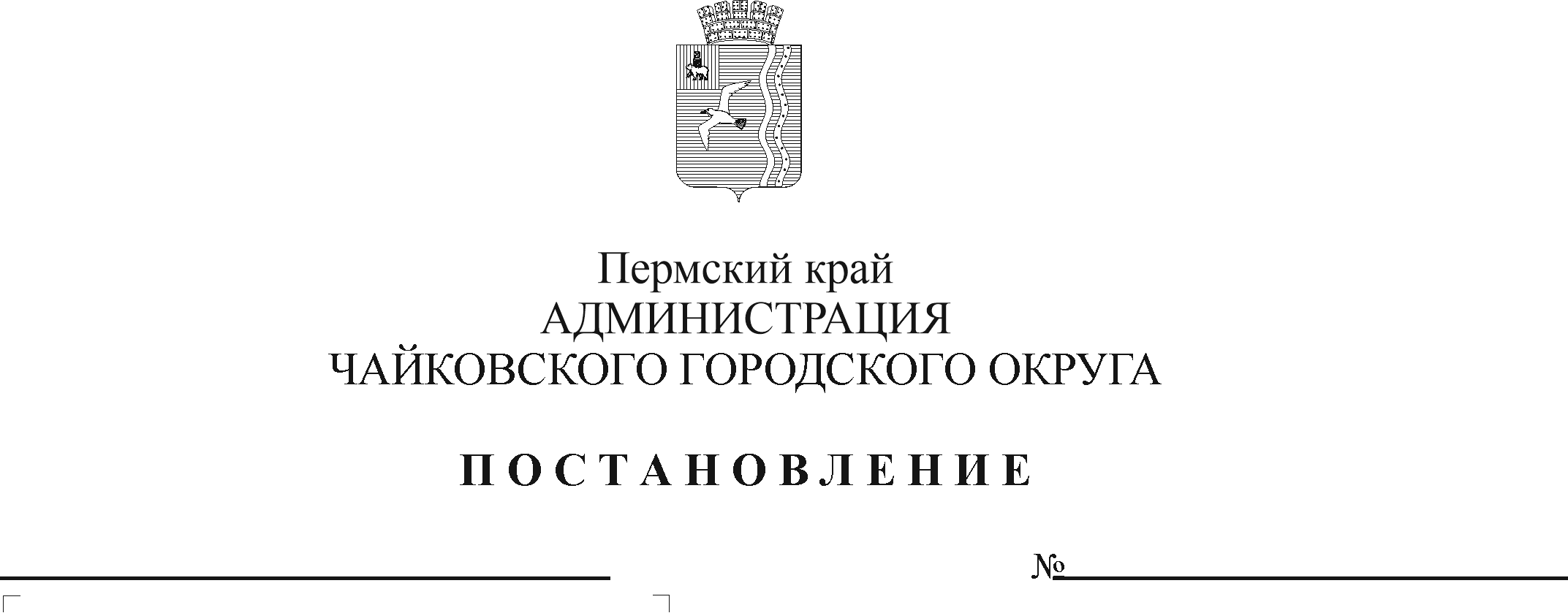 В  соответствии со статьей 23, пунктом 4 части 1 статьи 84, статьей 87 Лесного кодекса Российской Федерации, Уставом Чайковского городского округа, приказом Министерства природных ресурсов и экологии от 27 февраля 2017 г. № 72 «Об утверждении состава лесохозяйственных регламентов, порядка их разработки, сроков их действия и порядка внесения в них изменений», постановлением администрации Чайковского городского округа от 5 июля 2023 г. № 660 «О создании Чайковского городского лесничества на части земель населенных пунктов Чайковского городского округа, занятых городскими лесами, и установлении его границ», Лесоустроительной документацией, разработанной Автономным учреждением «Управление охраны окружающей среды и природопользования Минприроды Удмуртской Республики» в 2022 г.ПОСТАНОВЛЯЮ:Утвердить прилагаемый лесохозяйственный регламент Чайковского городского лесничества. Установить срок действия лесохозяйственного регламента до 31 декабря 2033 г.Структурным подразделениям администрации Чайковского городского округа руководствоваться утвержденным лесохозяйственным регламентом в части, не противоречащей Правилам землепользования и застройки Чайковского городского округа Пермского края, утвержденным постановлением администрации Чайковского городского округа от 11 января 2022 г.  № 13.Опубликовать постановление в газете «Огни Камы» и разместить на официальном сайте администрации Чайковского городского округа.Постановление вступает в силу после его официального опубликования.Контроль за исполнением постановления возложить на заместителя главы администрации Чайковского городского округа по инфраструктуре.Глава городского округа -глава администрации Чайковского городского округа		         	                           А.В. АгафоновУТВЕРЖДЕН постановлением администрации Чайковского городского округа	 от «___» ___________ 20__ г. №_____ЛЕСОХОЗЯЙСТВЕННЫЙРЕГЛАМЕНТЧАЙКОВСКОГО ГОРОДСКОГО ЛЕСНИЧЕСТВАг. Чайковский, Пермский край2023 г.СодержаниеВведениеНастоящий лесохозяйственный регламент является основой осуществления и использования лесов и мероприятий по сохранению лесов Чайковского городского лесничества, расположенного на территории Чайковского городского округа.  Лесохозяйственный регламент обязателен для исполнения гражданами, юридическими лицами, осуществляющими использование лесов и мероприятия по сохранению лесов в границах лесов Чайковского городского лесничества.Лесохозяйственный регламент Чайковского городского лесничества разработан Управлением жилищно-коммунального хозяйства и транспорта администрации Чайковского городского округа.Основанием для разработки лесохозяйственного регламента лесов Чайковского городского лесничества является Лесоустроительная документация городских лесов, расположенных на территории Чайковского городского округа, разработанная в 2022 году АУ «Управление Минприроды УР», а также сведения из государственного лесного реестра Пермского края на 1 января 2022 г.Лесохозяйственный регламент разработан в соответствии с частью 7 статьи 87 Лесного кодекса Российской Федерации и приказом Минприроды России от 27 февраля 2017 г. № 72 «Об утверждении состава лесохозяйственных регламентов, порядка их разработки, сроков их действия и порядка внесения в них изменений» (далее – Состав лесохозяйственных регламентов).Отнесение лесов к защитным и подразделение их на категорию городских лесов осуществлялось в соответствии со статьями 110, 111 и 116 Лесного кодекса Российской Федерации.Срок действия лесохозяйственного регламента – до 10 лет с момента его утверждения в установленном порядке.Внесение изменений в лесохозяйственный регламент осуществляется, согласно пункту 16 Состава лесохозяйственных регламентов в следующих случаях:
       – изменения структуры и состояния лесов, выявленных в процессе проведения лесоустройства, специальных обследований, включающих в себя сведения о лесных пожарах и лесных насаждениях, поврежденных вредными организмами, промышленными выбросами, ветровалами (буреломами) и другими негативными воздействиями, а также в результате лесопатологических обследований;
        – принятия или изменения нормативных правовых актов в области лесных отношений;
      – осуществления санитарно-оздоровительных мероприятий и мероприятий по ликвидации очагов вредных организмов (по результатам их осуществления);
       – выявления технических ошибок.Внесение изменений в лесохозяйственные регламенты по результатам осуществления санитарно-оздоровительных мероприятий и мероприятий по ликвидации очагов вредных организмов, согласно пункту 17 Состава лесохозяйственных регламентов осуществляется ежегодно не позднее 30 января года, следующего за отчетным.Настоящий лесохозяйственный регламент разработан на основании следующих законодательных и иных нормативных правовых актов.Лесной кодекс Российской Федерации от 4 декабря 2006 г. № 200-ФЗ;Земельный  кодекс  Российской  Федерации  от 25  октября 2001 г.  № 136-ФЗ;Водный кодекс Российской Федерации от 3 июня 2006 г. № 74-ФЗ;Градостроительный кодекс Российской Федерации от 29 декабря 2004 г. № 190-ФЗ;Федеральный закон от 21 декабря 1994 г. № 68-ФЗ «О защите населения и территорий от чрезвычайных ситуаций природного и техногенного характера»;Федеральный закон от 21 декабря 1994 г. № 69-ФЗ «О пожарной безопасности»;Федеральный закон от 14 марта 1995 г. № 33-ФЗ «Об особо охраняемых природных территориях»;Федеральный закон от 24 апреля 1995 г. № 52-ФЗ «О животном мире»;Федеральный закон от 19 июля 1997 г. № 109-ФЗ «О безопасном обращении с пестицидами и агрохимикатами»;Федеральный закон от 26 сентября 1997 г. № 125-ФЗ «О свободе совести и о религиозных объединениях»;Федеральный закон от 30 декабря 2021 г. № 454-ФЗ «О семеноводстве»;Федеральный закон от 8 января 1998 г. № 3-ФЗ «О наркотических средствах и психотропных веществах»;Федеральный закон от 20 декабря 2004 г. № 166-ФЗ «О рыболовстве и сохранении водных биологических ресурсов»;Федеральный закон от 4 декабря 2006 г. № 201-ФЗ «О введении в действие Лесного кодекса Российской Федерации»;Федеральный закон от 24 июля 2009 г. № 209-ФЗ «Об охоте и о сохранении охотничьих ресурсов, и о внесении изменений в отдельные законодательные акты Российской Федерации»;Федеральный закон от 5 апреля 2013 г. № 44-ФЗ «О контрактной системе в сфере закупок товаров, работ, услуг для обеспечения государственных и муниципальных нужд»;Федеральный закон от 21 июля 2014 г. № 206-ФЗ «О карантине растений»; постановление Правительства Российской Федерации от 23 июля 2009 г. № 604 «О реализации древесины, которая получена при использовании лесов, расположенных на землях лесного фонда, в соответствии со статьями 43 - 46 Лесного кодекса Российской Федерации»;постановление Правительства Российской Федерации от 3 февраля 2010 г. № 47 «Об утверждении Правил хранения, ношения и применения специальных средств должностными лицами, осуществляющими федеральный государственный контроль (надзор), и должностными лицами, осуществляющими лесную охрану»;постановление Правительства Российской Федерации от 16 апреля 2011 г. № 281 «О мерах противопожарного обустройства лесов»;постановление Правительства Российской Федерации от 5 июня 2013 г. № 476 «О вопросах государственного контроля (надзора) и признании утратившими силу некоторых актов Правительства Российской Федерации»;постановление Правительства Российской Федерации от 27 ноября 2014 г. № 1261 «Об утверждении положения о продаже лесных насаждений для заготовки древесины при осуществлении закупок работ по охране, защите и воспроизводству лесов»;постановление Правительства Российской Федерации от 21 декабря 2019 г. № 1755 «Об утверждении Правил изменения границ земель, на которых располагаются леса, указанные в пунктах 3 и 4 части 1 статьи 114 Лесного кодекса Российской Федерации, и определения функциональных зон в лесах, расположенных в лесопарковых зонах»;постановление Правительства Российской Федерации от 7 октября 2020 г. № 1614 «Об утверждении Правил пожарной безопасности в лесах»;постановление Правительства Российской Федерации от 9 декабря 2020 г. № 2047 «Об утверждении Правил санитарной безопасности в лесах»;распоряжение Правительства Российской Федерации от 17 июля 2012 г.
№ 1283-р «Об утверждении Перечня объектов лесной инфраструктуры для защитных лесов, эксплуатационных лесов и резервных лесов»;распоряжение Правительства Российской Федерации от 19 июля 2019 г.
№ 1605-р «Об утверждении нормативов обеспеченности субъекта Российской Федерации лесопожарными формированиями, пожарной техникой и оборудованием, противопожарным снаряжением и инвентарем, иными средствами предупреждения и тушения лесных пожаров»;распоряжение Правительства Российской Федерации от 23 апреля 2022 г. № 999-р «Об утверждении Перечня некапитальных строений, сооружений, не связанных с созданием лесной инфраструктуры, для защитных лесов, эксплуатационных лесов, резервных лесов»;распоряжение Правительства Российской Федерации от 30 апреля 2022 г. № 1084-р «Об утверждении перечня объектов капитального строительства, не связанных с созданием лесной инфраструктуры, для защитных лесов, эксплуатационных лесов, резервных лесов»;приказ Министерства природных ресурсов и экологии Российской Федерации от 23 мая 2023 г. № 320 «Об утверждении Перечня объектов растительного мира, занесенных в Красную книгу Российской Федерации»;приказ Федерального агентства лесного хозяйства от 4 мая 2010 г. № 174 «Об утверждении Рекомендаций по согласованию Федеральным агентством лесного хозяйства заявок на реализацию приоритетных инвестиционных проектов в области освоения лесов»;приказ Федерального агентства по управлению государственным имуществом от 3 августа 2010 г. № 213 «О реализации древесины, которая получена при использовании лесов, расположенных на землях лесного фонда, в соответствии со статьями 43-46 Лесного кодекса Российской Федерации»;приказ Министерства природных ресурсов и экологии Российской Федерации от 24 декабря 2010 г. № 560 «Об утверждении видов и состава биотехнических мероприятий, а также порядка их проведения в целях сохранения охотничьих ресурсов»;приказ Федерального агентства лесного хозяйства от 27 мая 2011 г. № 191 «Об утверждении Порядка исчисления расчетной лесосеки»;приказ Федерального агентства лесного хозяйства от 5 июля 2011 г. № 287 «Об утверждении классификации природной пожарной опасности лесов и классификации пожарной опасности в лесах в зависимости от условий погоды»;приказ Федерального агентства лесного хозяйства от 5 декабря 2011 г. № 513 «Об утверждении Перечня видов (пород) деревьев и кустарников, заготовка древесины которых не допускается»;приказ Министерства природных ресурсов и экологии Российской Федерации от 16 ноября 2021 г. № 864 « Об утверждении состава проекта освоения лесов, порядка его разработки и внесения в него изменений, требований к формату проекта освоения лесов в формате электронного документа»;приказ Федерального агентства лесного хозяйства от 27 апреля 2012 г. № 174 «Об утверждении Нормативов противопожарного обустройства лесов»;приказ Федерального агентства лесного хозяйства от 9 апреля 2015 г. № 105 «Об установлении возрастов рубок»;приказ Федерального агентства лесного хозяйства от 19 декабря 2022 г. № 1032 «Об установлении лесосеменного районирования»;приказ Министерства природных ресурсов и экологии Российской Федерации от 28 марта 2014 г. № 161 «Об утверждении видов средств предупреждения и тушения лесных пожаров, нормативов обеспеченности данными средствами лиц, использующих леса, норм наличия средств предупреждения и тушения лесных пожаров при использовании лесов»;приказ Министерства природных ресурсов и экологии Российской Федерации от 18 августа 2014 г. № 367 «Об утверждении Перечня лесорастительных зон Российской Федерации и Перечня лесных районов Российской Федерации»;приказ Министерства природных ресурсов и экологии Российской Федерации от 17 января 2022 г. № 23 «Об утверждении видов лесосечных работ, порядка и последовательности их выполнения, формы технологической карты лесосечных работ, формы акта заключительного осмотра лесосеки и порядка заключительного осмотра лесосеки»;приказ Министерства природных ресурсов и экологии Российской Федерации от 9 января 2017 г. № 1 «Об утверждении Порядка лесозащитного районирования»;приказ Министерства природных ресурсов и экологии Российской Федерации от 27 февраля 2017 г. № 72 «Об утверждении состава лесохозяйственных регламентов, порядка их разработки, сроков их действия и порядка внесения в них изменений»;приказ Министерства природных ресурсов и экологии Российской Федерации от 5 апреля 2017 г. № 156 «Об утверждении Порядка осуществления государственного лесопатологического мониторинга»;приказ Министерства природных ресурсов и экологии Российской Федерации от 29 мая 2017 г. № 264 «Об утверждении Особенностей охраны в лесах редких и находящихся под угрозой исчезновения деревьев, кустарников, лиан, иных лесных растений, занесенных в Красную книгу Российской Федерации или красные книги субъектов Российской Федерации»;приказ Министерства природных ресурсов и экологии Российской Федерации от 5 августа 2022 г. № 510 «Об утверждении Лесоустроительной инструкции»;приказ Министерства природных ресурсов и экологии Российской Федерации от 29 декабря 2021 г. № 1024 «Об утверждении Правил лесовосстановления, формы, состава, порядка согласования проекта лесовосстановления, оснований для отказа в его согласовании, а также требований к формату в электронной форме проекта лесовосстановления»;приказ Министерства промышленности и торговли Российской Федерации от 15 мая 2018 г. № 1870 «Об утверждении методических указаний по разработке концепции инвестиционного проекта в области освоения лесов, претендующего на включение в перечень приоритетных инвестиционных проектов в области освоения лесов»;приказ Министерства природных ресурсов и экологии Российской Федерации от 15 января 2019 г. № 10 «Об утверждении Порядка ведения государственного лесного реестра и внесении изменений в Перечень, формы и порядок подготовки документов, на основании которых осуществляется внесение документированной информации в государственный лесной реестр и ее изменение, утвержденные приказом Минприроды России от 11 ноября 2013 г. № 496»;приказ Министерства природных ресурсов и экологии Российской Федерации от 11 марта 2019 г. № 150 «Об утверждении Порядка отнесения земель, предназначенных для лесовосстановления, к землям, на которых расположены леса, и формы соответствующего акта»;приказ Министерства природных ресурсов и экологии Российской Федерации от 24 марта 2020 г. № 162 «Об утверждении Перечня объектов животного мира, занесенных в Красную книгу Российской Федерации»;приказ Министерства природных ресурсов и экологии Российской Федерации от 2 июля 2020 г. № 408 «Об утверждении Правил использования лесов для ведения сельского хозяйства и Перечня случаев использования лесов для ведения сельского хозяйства без предоставления лесного участка, с установлением или без установления сервитута, публичного сервитута»;приказ Министерства природных ресурсов и экологии Российской Федерации от 6 июля 2020 г. № 412 «Об утверждении Порядка установления на местности границ зон охраны охотничьих ресурсов»;приказ Министерства природных ресурсов и экологии Российской Федерации от 7 июля 2020 г. № 417 «Об утверждении Правил использования лесов для осуществления геологического изучения недр, разведки и добычи полезных ископаемых и Перечня случаев использования лесов в целях осуществления геологического изучения недр, разведки и добычи полезных ископаемых без предоставления лесного участка, с установлением или без установления сервитута»;приказ Министерства природных ресурсов и экологии Российской Федерации от 10 июля 2020 г. № 434 «Об утверждении Правил использования лесов для строительства, реконструкции, эксплуатации линейных объектов и Перечня случаев использования лесов для строительства, реконструкции, эксплуатации линейных объектов без предоставления лесного участка, с установлением или без установления сервитута, публичного сервитута»;приказ Министерства природных ресурсов и экологии Российской Федерации от 27 июля 2020 г. № 487 «Об утверждении Правил использования лесов для осуществления научно-исследовательской деятельности, образовательной деятельности»;приказ Министерства природных ресурсов и экологии Российской Федерации от 28 июля 2020 г. № 494 «Об утверждении правил заготовки пищевых лесных ресурсов и сбора лекарственных растений»;приказ Министерства природных ресурсов и экологии Российской Федерации от 28 июля 2020 г. № 496 «Об утверждении Правил заготовки и сбора недревесных лесных ресурсов»;приказ Министерства природных ресурсов и экологии Российской Федерации от 28 июля 2020 г. № 497 «Об утверждении Правил использования лесов для выращивания лесных плодовых, ягодных, декоративных растений, лекарственных растений»;приказ Министерства природных ресурсов и экологии Российской Федерации от 30 июля 2020 г. № 534 «Об утверждении Правил ухода за лесами»;приказ Министерства природных ресурсов и экологии Российской Федерации от 20 декабря 2021 г. № 978 «Об утверждении, формы, состава, порядка согласования проекта лесоразведения, оснований для отказа в его согласовании, а также требований к формату в электронной форме проекта лесоразведения»;приказ Министерства природных ресурсов и экологии Российской Федерации от 9 ноября 2020 г. № 908 «Об утверждении Правил использования лесов для осуществления рекреационной деятельности»;приказ Министерства природных ресурсов и экологии Российской Федерации от 9 ноября 2020 г. № 909 «Об утверждении Порядка использования районированных семян лесных растений основных лесных древесных пород»;приказ Министерства природных ресурсов и экологии Российской Федерации от 9 ноября 2020 г. № 910 «Об утверждении Порядка проведения лесопатологических обследований и формы акта лесопатологического обследования»;приказ Министерства природных ресурсов и экологии Российской Федерации от 9 ноября 2020 г. № 912 «Об утверждении Правил осуществления мероприятий по предупреждению распространения вредных организмов»;приказ Министерства природных ресурсов и экологии Российской Федерации от 9 ноября 2020 г. № 913 «Об утверждении Правил ликвидации очагов вредных организмов»;приказ Министерства природных ресурсов и экологии Российской Федерации от 1 декабря 2020 г. № 993 «Об утверждении Правил заготовки древесины и особенностей заготовки древесины в лесничествах, указанных в статье 23 Лесного кодекса Российской Федерации»;приказ Министерства природных ресурсов и экологии Российской Федерации от 29 апреля 2021 г. № 303 «Об утверждении формы лесной декларации, порядка ее заполнения и подачи, требований к формату лесной декларации в электронной форме»;приказ Министерства природных ресурсов и экологии Российской Федерации от 12 октября 2021 г. № 737 «Об утверждении Правил создания лесных питомников и их эксплуатации»;Закон Пермского края от 30 июля 2007 г. № 80-ПК «Об установлении порядка и нормативов заготовки гражданами древесины для собственных нужд на территории Пермского края»; Закон Пермского края от 29 августа 2007 г. № 106-ПК «О реализации отдельных полномочий Пермского края в области лесных отношений»;  Закон Пермского края от 9 июля 2012 г. № 64-ПК «О реализации отдельных полномочий Пермского края в области охоты и сохранения охотничьих ресурсов Пермского края»; Закон Пермского края от 4 декабря 2015 г. № 565-ПК «Об особо охраняемых природных территориях Пермского края»; постановление  Правительства  Пермского  края от 16 марта 2007 г.  № 29-п «О Красной книге Пермского края»; постановление Правительства Пермского края от 16 октября 2020 г. № 790-п «Об утверждении Порядка заключения договоров купли-продажи лесных насаждений для собственных нужд граждан на территории Пермского края»;постановление  Правительства  Пермского  края  от 28 марта 2008 г. № 64-п «Об особо охраняемых природных территориях регионального значения»; постановление Правительства Пермского края от 15 декабря 2008 г. № 706-п «Об утверждении требований к предотвращению гибели объектов животного мира при осуществлении производственных процессов, а также при эксплуатации транспортных магистралей, трубопроводов, линий связи и электропередачи на территории Пермского края»; постановление Правительства Пермского края от 13 апреля 2009 г. № 222-п «Об утверждении Порядка охраны редких и находящихся под угрозой исчезновения растений, животных и других организмов, занесенных в Красную книгу Пермского края»; постановление Правительства Пермского края от 7 октября 2009 г. № 694-п «Об утверждении Порядка установления и использования полос отвода и придорожных полос автомобильных дорог общего пользования регионального или межмуниципального значения в Пермском крае»».Муниципальные правовые акты Решение Думы Чайковского городского округа Пермского края от 20 октября 2021 г. № 549 «Об утверждении Генерального плана Чайковского городского округа Пермского края»;постановление Администрации Чайковского городского округа Пермского края от 11 января 2022 г. № 13 «Об утверждении Правил землепользования и застройки Чайковского городского округа Пермского края»;решение Думы Чайковского городского округа Пермского края от 19 декабря 2018 г. № 83 «Об утверждении Положения Управления жилищно- коммунального хозяйства и транспорта администрации Чайковского городского округа»;постановление администрации Чайковского городского округа от 5 июля 2023 г. № 660 «О создании Чайковского городского лесничества на части земель населенных пунктов Чайковского городского округа, занятых городскими лесами, и установлении его границ».Глава 1Краткая характеристика  лесничества Наименование и местоположение лесничестваКраткая характеристика природно-климатическихусловий, почвы и рельефаГород Чайковский расположен в Предуралье, на левом берегу реки Камы рядом с устьем малой реки Сайгатка на юго-западе Пермского края. Рельеф территории западной (Прикамской) части города Чайковский представляет волнистую равнину, переходящую в увалы, в восточной части –сильно волнистой равниной. В Прикамской части и на юге территории много песчаных и супесчаных почв, преобладают дерново-подзолистые почвы.Климат в г. Чайковский умеренно-континентальный. Среднегодовая температура одна из самых высоких в Пермском крае. Продолжительность вегетационного периода – около 130 дней, годовая сумма осадков – 550 мм.Водные ресурсы. Местность дренирована многочисленными речками: Сайгаткой, Большой Пизей, Камбаркой и др. Чайковский с трёх сторон окружён обширным водным зеркалом. Чайковское городское лесничество находится в управлении администрации Чайковского городского округа. Функции по управлению Чайковским городским лесничеством осуществляет Управление жилищно-коммунального хозяйства и транспорта администрации Чайковского городского округа, исполняющее полномочия по организации использования, охране, защите и воспроизводству городских лесов.Управление жилищно-коммунального хозяйства и транспорта администрации Чайковского городского округа на основании Положения об Управлении жилищно-коммунального хозяйства и транспорта администрации Чайковского городского округа, утвержденного решением Чайковской городской Думы от 19 декабря 2018 г. № 83, в границах Чайковского городского округа осуществляет полномочия по муниципальному лесному контролю за соблюдением юридическими лицами, индивидуальными предпринимателями и гражданами в отношении лесных участков, находящихся в муниципальной собственности, требований, установленных в соответствии с Лесным кодексом Российской Федерации, другими федеральными законами и принимаемыми в соответствии с ними иными нормативными правовыми актами Российской Федерации, законами и иными нормативными правовыми актами субъектов Российской Федерации в области использования, охраны, защиты, воспроизводства лесов и лесоразведения, в том числе в области семеноводства в отношении семян лесных растений.Юридический и почтовый адрес: 617760, Пермский край, г. Чайковский, ул. Ленина, 67/1E-mail: uzhkkh@chaykovsky.permkrai.ru1.1.2. Общая площадь лесов Чайковского городского лесничестваОбщая площадь городских лесов Чайковского городского лесничества по состоянию на 1 января 2022 г. составляет 2048 га. Леса Чайковского городского лесничества разделены на 23 квартала, без деления на участковые лесничества (Приложение 1 к настоящему регламенту).В соответствии с частью 3 статьи 116 Лесного кодекса Российской Федерации изменение границ лесов Чайковского городского лесничества, которое может привести к уменьшению их площади, не допускается.1.1.3. Распределение территории лесничествапо административным районам Структура лесничества                                                                                              Таблица 1 Карта-схема муниципального образования «Чайковский городской округ» с выделением территории Чайковского городского лесничества представлена в приложении 2 к настоящему регламенту.1.1.4. Распределение городских лесов лесничества по лесорастительными лесным районамВ соответствии с лесорастительным районированием, утвержденным приказом Минприроды России от 18 августа 2014 г. № 367 «Об утверждении Перечня лесорастительных зон Российской Федерации и Перечня лесных районов Российской Федерации» Чайковский городской округ относится к зоне хвойно-широколиственных лесов району хвойно-широколиственных лесов европейской части Российской Федерации.Распределение лесов Чайковского городского лесничества по лесорастительным зонам и лесным районам приведено на карте-схеме (приложение 3 к настоящему регламенту).Распределение территории лесов лесничества по лесорастительным зонам и лесным районамТаблица 2Породный состав лесов – это хвойные породы (сосна, ель) и мягколиственные (береза, липа, осина). На южной части города леса образуют крупные массивы и представлены, в основном, сосновыми, пихтово-еловыми, осиново-березовыми и смешанными липовыми насаждениями. Спелые сосновые насаждения, представляющие собой наиболее ценные, несущие оздоровительную функцию леса, находятся в центральной и восточной части города. В целом, леса хорошего качества, с экологической стороны благоприятны для различных видов отдыха (Приложение 4 к настоящему регламенту).1.1.5. Распределение лесничества по целевому назначению и категориям защитных лесовЛеса в границах Чайковского городского лесничества относятся к защитным лесам категории лесов – городские леса. По целевому назначению лесов, согласно статьи 116 Лесного кодекса Российской Федерации, отнесены к городским лесам. Распределение городских лесов Чайковского городского лесничества по целевому назначению и категориям защитных лесов приведено также на карте-схеме приложения 5 к настоящему регламенту. Распределение лесов по целевому назначению и категориям защитных лесов                                                                                                 Таблица 3Городские леса, выполняющие функции улучшения средообразующих, защитных, санитарно-гигиенических, оздоровительных и иных полезных функций, в большей степени используются для отдыха населения. Ведение лесного хозяйства в них должно быть направлено на создание в лесу лучших условий для отдыха людей, формирование ландшафтов с высокими рекреационными качествами.Зоны отдыха населения в городских лесах в соответствии с частью 1 статьи 41 Лесного кодекса Российской Федерации предназначаются и используются для организации отдыха, туризма, физкультурно-оздоровительной и спортивной деятельности.В лесах Чайковского городского лесничества в соответствии с частью 2 статьи 12 Лесного кодекса Российской Федерации освоение лесов осуществляется с соблюдением их целевого назначения и выполняемых ими полезных функций.В лесах Чайковского городского лесничества, согласно части 2 статьи 116 Лесного кодекса Российской Федерации запрещается:1) использование токсичных химических препаратов;2) осуществление видов деятельности в сфере охотничьего хозяйства;3) ведение сельского хозяйства;4) разведка и добыча полезных ископаемых;5) строительство объектов капитального строительства, за исключением велосипедных, велопешеходных, пешеходных и беговых дорожек, лыжных и роллерных трасс, если такие объекты являются объектами капитального строительства, и гидротехнических сооружений.1.1.6. Характеристика лесных и нелесных земель лесов на территории лесничества  Характеристика лесных и нелесных земель лесов на территории лесничестваТаблица 4Леса Чайковского городского лесничества представлены, в основном, лесными землями – покрытыми лесом (на 96 %), из них 1,8 % занимают лесные культуры. Нелесные земли составляют 4 % от общей площади и состоят в большей части из болот, в меньшей из дорог, просек и прочих земель.1.1.7. Характеристика имеющихся и проектируемых особо охраняемых природных территорий и объектов, планов по их организации, развитию экологических сетей, сохранению биоразнообразияСогласно постановлению Правительства Пермского края от 28 марта 2008 г. № 64-п «Об особо охраняемых природных территориях регионального значения» в границах Чайковского городского лесничества особо охраняемые природные территории (ООПТ) отсутствуют.1.1.8. Характеристика проектируемых лесов национального наследияПроектирование лесов национального наследия – участков лесов, имеющих ценность национального или глобального значения для сохранения объектов исторического научного и культурного значения в лесничестве, не планируется.  1.1.9. Перечень видов биологического разнообразия и размеров буферных зон, подлежащих сохранению при осуществлении лесосечных работПри проведении рубок на лесных участках существенно изменяются условия среды обитания. В изменившихся условиях произрастания могут существовать лишь только свойственные новым условиям лесные биоценозы, поэтому при сплошных рубках, коренным образом меняющих среду обитания, необходимо максимальное сохранение биотопов (относительно однородных по абиотическим факторам среды пространств, занятых биоценозом). Для сохранения разнообразия условий местообитания лесных видов растений и животных при отводе и таксации лесосек выделяются, а при разработке лесосек сохраняются ключевые биотопы – участки небольшой площади, которые не затрагиваются рубкой и имеющих важное значение для сохранения биоразнообразия. Выделяются биотопы, связанные с ландшафтными особенностями местности. Это каменистые участки и скалы, заболоченные замкнутые понижения (западина), лесные насаждения на карстовых провалах, выходы грунтовых вод. Сохранение на небольших площадях лесных насаждений вокруг перечисленных природных объектов обеспечивает стабильность условий на участке после рубки. Другая группа биотопов, в которую включаются скопления сухостоя и валежника, отдельные деревья хвойных пород высокого (более 140 лет) возраста, широколиственные (лиственные) дуплистые деревья, необходимые для обитания лесных видов животных. Если оставлять такие биотопы, представители лесных видов будут обитать на участке и после рубки, и биологическое разнообразие восстановится быстрее. Для сохранения биологического разнообразия при проведении сплошных рубок в спелых и перестойных насаждениях рекомендуется сохранять: – непокрытые лесной растительностью микропонижения с избыточным увлажнением почвы заросшие кустарником, болота независимо от площади; – низкобонитетные (V бонитета и ниже) лесные насаждения, площадью до 0,2 га; – лесные участки шириной до 30 м вдоль временных водотоков, но не менее ширины поймы; – лесные участки вокруг выхода грунтовых вод или родников, площадью до 0,1 га; – с целью сохранения разнообразия животных оставляются небольшие лесные участки площадью до 0,2 га, являющиеся естественной средой для их обитания вокруг гнездовий птиц, нор барсуков, лисиц; – куртины сухостоя, не являющиеся источником массового распространения вредителей и болезней леса, площадью до 0,2 га; – отдельные дуплистые, сухостойные, буреломные и ветровальные деревья, но не более 5 м3 на 1 га; – малоценные (III, IV классов товарности) лесные насаждения, площадью до 0,2 га или до 20 % по запасу. При таксации лесосек допускается выделение и других биотопов, необходимых для сохранения биологического разнообразия.При лесоустройстве местоположение объектов биологического разнообразия и площадь буферных зон не проектировались. Специальные обследования также не проводились.1.1.10. Характеристика существующих объектов лесной, лесоперерабатывающей инфраструктуры, объектов, несвязанных с созданием лесной инфраструктуры, мероприятия по строительству, реконструкции и эксплуатации указанных объектов, предусмотренных документами территориального планированияСоздание лесной инфраструктуры, лесоперерабатывающей инфраструктуры и объектов, не связанных с созданием лесной инфраструктуры, регламентируются статьями 13, 14 и 21 Лесного кодекса Российской Федерации.Перечень объектов лесной инфраструктуры для защитных лесов, эксплуатационных лесов и резервных лесов утвержден распоряжением Правительства Российской Федерации от 17 июля 2012 г. № 1283-р.К объектам лесной инфраструктуры относятся лесные дороги, лесные проезды, квартальные просеки, мосты, лесные склады, пожарные наблюдательные пункты, противопожарные разрывы, лесохозяйственные знаки и другие объекты, предназначенные для обеспечения использования, охраны, защиты и воспроизводства лесов. Объекты лесной инфраструктуры после того, как отпадет надобность в них, подлежат сносу, а земли, на которых они располагались – рекультивации.Лесные дороги могут создаваться при любых видах использования лесов. Территория лесов Чайковского городского лесничества характеризуется достаточно развитой сетью путей транспорта общего пользования.На части территории лесничества проходит сеть грунтовых дорог, а также обычные грунтовые дороги, проходящие через лесные массивы или вблизи них, которым и принадлежит основная роль в обеспечении нужд лесного хозяйства.Одновременно с этим значительное внимание должно быть уделено строительству прогулочных дорог и троп для пешеходного передвижения.Из объектов лесной инфраструктуры на территории лесов Чайковского городского лесничества имеются:– лесные дороги протяженностью 40,4 км; – квартальные просеки протяженностью 17,7 км.Объектами, несвязанными с созданием лесной инфраструктуры, являются объекты, предназначенные для обеспечения использования лесов, несвязанного с изъятием лесных ресурсов. Перечень некапитальных строений, сооружений, несвязанных с созданием лесной инфраструктуры, для защитных лесов, эксплуатационных лесов, резервных лесов утвержден распоряжением Правительства Российской Федерации от 23 апреля 2022 г. № 999-р.Перечень объектов капитального строительства, несвязанных с созданием лесной инфраструктуры, для защитных лесов, эксплуатационных лесов, резервных лесов утвержден распоряжением Правительства Российской Федерации от 30 апреля 2022 г. № 1084-р. К объектам, несвязанным с созданием объектов лесной инфраструктуры на территории лесничества относятся любые здания, строения и сооружения, возводимые при следующих видах использования лесов:– реконструкция и эксплуатация линейных объектов;– использование гидротехнических сооружений; – осуществление рекреационной деятельности;– осуществление религиозной деятельности.  На территории городских лесов имеются объекты, несвязанные с созданием лесной инфраструктуры – линии электропередач.Лесоустройством установлены следующие объекты, не относящиеся к лесной инфраструктуре:– линия электропередач на территории кварталов 4, 7, 8, 10, 12, 17, 18, 19, 21, 22 Чайковского городского лесничества общей площадью 31,4 га.Однако Лесным кодексом Российской Федерации в настоящее время введены запреты и ограничения на строительство капитальных объектов.1.1.11. Поквартальная карта-схема подразделения лесов Чайковского городского лесничества по целевому назначению с нанесением местоположения существующих и проектируемых особо охраняемых природных территорий и объектов, объектов лесной, лесоперерабатывающей инфраструктуры, объектов, несвязанных с созданием лесной инфраструктурыКарта-схема подразделения лесов Чайковского городского лесничества по целевому назначению с нанесением местоположения существующих и проектируемых особо охраняемых природных территорий и объектов, объектов лесной, лесоперерабатывающей инфраструктуры, объектов, несвязанных с созданием лесной инфраструктуры приведена в приложении 5.Виды разрешенного использования лесов Чайковского городского лесничестваВиды использования лесов регламентируются статьей 25 Лесного кодекса Российской Федерации. Использование лесов осуществляется гражданами, юридическими лицами с предоставлением или без предоставления лесных участков, с изъятием или без изъятия лесных ресурсов. Невыполнение лицами, осуществляющими использование лесов, лесохозяйственного регламента и проекта освоения лесов в отношении видов разрешенного использования лесов, является основанием для досрочного расторжения договоров аренды лесного участка или договоров купли-продажи лесных насаждений, а также принудительного прекращения права постоянного (бессрочного) пользования лесным участком или безвозмездного срочного пользования лесным участком. Леса Чайковского городского лесничества по своему целевому назначению относятся к защитным лесам. Использование защитных лесов предусматривает устойчивое управление лесами, сохранение биологического разнообразия лесов, повышение их потенциала, сохранение средообразующих, водоохранных, защитных, санитарно-гигиенических, оздоровительных и иных полезных функций лесов, с одновременным использованием лесов при условии совместимости этого использования с ценным назначением лесов и выполняемыми ими полезными функциями.Виды разрешенного использования лесов                                                                                                  Таблица 5Глава 22.1. Нормативы, параметры и сроки разрешенногоиспользования лесов для заготовки древесиныЗаготовка древесины согласно статье 29 Лесного кодекса Российской Федерации представляет собой предпринимательскую деятельность, связанную с рубкой лесных насаждений, а также с вывозом из леса древесины. Граждане, юридические лица осуществляют заготовку древесины на территории лесов на основании договоров аренды в соответствии с проектом освоения лесов и лесной декларацией на участках, предоставленных в аренду, с соблюдением нормативов и параметров, установленных лесохозяйственным регламентом лесничества. Заготовка древесины гражданами для собственных нужд осуществляется на основании договоров купли-продажи лесных насаждений в соответствии с порядком и нормативами, установленными постановлением Правительства Пермского края от 16 октября 2020 г. № 790-п «Об утверждении Порядка заключения договоров купли-продажи лесных насаждений для собственных нужд граждан на территории Пермского края». При осуществлении мероприятий по сохранению лесов, в том числе работ по охране, защите, воспроизводству городских лесов, предусмотренных статьей 19 Лесного Кодекса Российской Федерации, заготовка соответствующей древесины может осуществляется муниципальными учреждениями, подведомственными органам местного самоуправления, с одновременной продажей лесных насаждений для заготовки древесины. В случаях, если осуществление мероприятий по сохранению лесов, не возложено в установленном порядке на муниципальные учреждения, органы местного самоуправления осуществляют закупки работ по сохранению лесов, в соответствии с законодательством Российской Федерации о контрактной системе в сфере закупок товаров, работ, услуг для обеспечения муниципальных нужд.При осуществлении закупок работ по сохранению лесов одновременно осуществляется продажа лесных насаждений для заготовки древесины в порядке, установленном Правительством Российской Федерации. В этих целях в муниципальный контракт на выполнение работ по сохранению лесов включаются условия о купле-продаже лесных насаждений.Заготовка древесины не является основным видом использования городских лесов Чайковского городского округа и планируется в соответствии с действующим законодательством при рубке погибших и поврежденных лесных насаждений, которые проводятся в целях сохранения средообразующих, защитных, санитарно-гигиенических, оздоровительных и иных полезных функций.Проведение сплошных рубок в защитных лесах осуществляется в случаях, предусмотренных частью 6 статьей 21 Лесного кодекса Российской Федерации, и в случаях, если выборочные рубки не обеспечивают замену лесных насаждений, утрачивающих свои средообразующие, водоохранные, санитарно-гигиенические, оздоровительные и иные полезные функции, на лесные насаждения, обеспечивающие сохранение целевого назначения защитных лесов и выполняемых ими полезных функций, если иное не установлено Лесным Кодексом Российской , а также на лесных участках, предназначенных для строительства, реконструкции и эксплуатации объектов, предусмотренных статьями 13 и 21 Лесного кодекса Российской Федерации, в части, не противоречащей целевому назначению  лесов. Контроль над заготовкой древесины возлагается на Администрацию Чайковского городского округа.Для заготовки древесины допускается осуществление выборочных рубок, спелых, перестойных лесных насаждений; средневозрастных, приспевающих, спелых, перестойных лесных насаждений при вырубке погибших и поврежденных лесных насаждений (далее - санитарные рубки), при уходе за лесами (далее - рубки ухода за лесами); лесных насаждений любого возраста на лесных участках, предназначенных для создания лесной инфраструктуры, а также при реконструкции и эксплуатации линейных объектов, предусмотренных соответственно статьями 13 и 21 Лесного кодекса Российской Федерации, в том числе для разрубки, расчистки квартальных, граничных просек, визиров, строительства, ремонта, эксплуатации лесохозяйственных и противопожарных дорог, устройства противопожарных разрывов и т.п.Порядок осуществления рубок лесных насаждений регламентируется: Правилами заготовки древесины и особенности заготовки древесины в лесничествах, лесопарках, указанных в статье 23 Лесного кодекса Российской Федерации, утвержденными приказом Минприроды от 1 декабря 2020 г. № 993 (далее – Правила заготовки древесины);       Правилами санитарной безопасности в лесах, утвержденными постановлением Правительства Российской Федерации от 9 декабря 2020 г. № 2047; Правилами осуществления мероприятий по предупреждению распространения вредных организмов, утвержденными приказом Минприроды России от 9 ноября 2020 г. № 912; Порядком ограничения пребывания граждан в лесах и въезда в них транспортных средств, проведения в лесах определенных видов работ в целях обеспечения пожарной безопасности в лесах, утвержденным Приказом Минприроды России от 6 сентября 2016 г. № 457; Правилами пожарной безопасности в лесах, утвержденными постановлением Правительства Российской Федерации от 7 октября 2020 г. № 1614; Правилами ухода за лесами, утвержденными приказом Минприроды России от 30 июля 2020 г. № 534 (далее – Правила ухода за лесами). Рубки ухода за лесами (осветления, прочистки, прореживания, проходные рубки), направленные на улучшение породного состава и качества древостоев, повышение полезных функций лесов, осуществляются в форме выборочных рубок лесных насаждений от очень слабой до умеренно-высокой интенсивности. Нормативы рубок ухода за лесами определяются в соответствии с приложением 2 к Правилам ухода за лесами.В соответствии с частью 3 статьи 111.1 Лесного Кодекса Российской Федерации заготовка древесины допускается в защитных лесах, если проведение сплошных и выборочных рубок не запрещено или не ограничено в соответствии с законодательством Российской Федерации.2.1.1. Расчетная лесосека для заготовки древесины при осуществлении рубок спелых и перестойных лесных насаждений Расчетная лесосека для заготовки древесины при осуществлении рубок спелых и перестойных лесных насаждений в лесах Чайковского городского лесничества определена в небольшом размере, поскольку, значительная часть территории городских лесов отнесена к особо защитным участкам лесов, режим пользования на которых ограничен статьей 119 Лесного кодекса Российской Федерации.На территории Чайковского городского лесничества рубка спелых и перестойных лесных насаждений не проектируется.Расчетная лесосека для осуществления выборочных рубок спелых и перестойных лесных насаждений на ревизионный период по видам целевого назначения Таблица 6Расчетная лесосека для осуществления сплошных рубок спелых и перестойных лесных насажденийТаблица 72.1.2. Ежегодный допустимый объем изъятия древесины в средневозрастных, приспевающих, спелых, перестойных насаждениях при уходе за лесами  Для сохранения природного комплекса городских лесов необходима система активных лесохозяйственных мероприятий, включающих все виды ухода за лесом (в насаждении, подросте, подлеске), санитарные рубки, замену фаутных насаждений и восстановление непокрытых лесной растительностью земель хвойными породами.Основными общими целями ухода за лесом являются:– улучшение породного состава древостоев;– повышение качества и устойчивости насаждений;– сохранение и усиление защитных, водоохранных, санитарно-гигиенических и других полезных свойств леса;– увеличение размера пользования древесиной и сокращение сроков выращивания технически спелой древесины.Рубки ухода за лесом регламентируются Правилами ухода за лесами. Обследованные в ходе лесоустройства лесные насаждения нуждаются в проведении рубок ухода в виде проходных рубок, рубок прореживания и рубок обновления. Расчетная лесосека (ежегодный допустимый объем изъятия древесины) в средневозрастных, приспевающих, спелых, перестойных насаждениях при уходе за лесами приведен ниже в виде таблицы.Виды рубок ухода зависят от возраста лесного насаждения и целей ухода за лесами.Рубки прореживания направлены на создание в лесных насаждениях благоприятных условий для формирования стволов и крон лучших деревьев.Проходные рубки направлены на создание благоприятных условий роста лучших деревьев, увеличения их прироста, продолжения (завершения)формирования структуры насаждений.Рубки обновления проводятся в перестойных древостоях, спелых и утрачивающих свои целевые функции приспевающих древостоях с целью создания благоприятных условий для роста молодых перспективных деревьев, имеющихся в насаждении, появляющихся в связи с содействием возобновлению леса и проведением рубок лесных насаждений, проводимых в целях ухода за лесными насаждениями.Таблица 8Расчетная лесосека (ежегодный допустимый объем изъятия древесины) в лесных насаждениях при уходе за лесамиВ соответствии с пунктом 11 Правил ухода за лесами в защитных лесах проходные рубки, рубки прореживания, рубки сохранения лесных насаждений, рубки обновления лесных насаждений, рубки переформирования лесных насаждений, рубки реконструкции, ландшафтные рубки должны осуществляться в соответствии с Проектом ухода за лесами, который составляется лицом, осуществляющим такие рубки.В соответствии с пунктом 13 Правил ухода за лесами за 30 дней до начала проведения в защитных лесах рубок лицо, осуществляющее рубку, направляет проект рубок ухода за лесами в орган местного самоуправления для его размещения на официальном сайте.Возрастные периоды рубок ухода указаны в приложении 1 к Правилам ухода за лесами.Проведение проходных рубок должно прекращаться в лесных насаждениях хвойных, твердолиственных и мягколиственных пород семенного и вегетативного происхождения за один класс возраста до установленного возраста рубки.При рубках прореживания и проходных рубках в лесных насаждениях, состоящих из одной древесной породы или с незначительной примесью сопутствующих пород, полнота после рубки не должна снижаться ниже 0,7 в смешанных насаждениях и ниже 0,5 в сложных по структуре насаждениях.Оценка качества и эффективности проведения рубок должна проводиться по соответствию абсолютной полноты древостоя после рубки нормативным значениям, указанным в приложении 4 к Правилам ухода за лесам2.1.3. Расчетная лесосека (ежегодный объем изъятия древесины) при всех видах рубокТаблица 9Расчетная лесосека при всех видах рубкиПлощадь – га; запас –тыс. м32.1.4. Возрасты рубокВозрасты рубок лесных насаждений установлены в соответствии с приказом Рослесхоза от 9 апреля 2015 г. № 105 «Об установлении возрастов рубок».Таблица 10Возрасты рубок2.1.5. Параметры основных организационно-технических элементов рубок в спелых и перестойных лесных насажденияхРубки лесных насаждений на территории Чайковского городского лесничества осуществляются в форме выборочных рубок.Выборочными рубками являются рубки, при которых на соответствующих землях или земельных участках вырубается часть деревьев и кустарников.На территории Чайковского городского лесничества проектируются добровольно-выборочные и равномерно-постепенные рубки спелых и перестойных лесных насаждений.С учетом объема вырубаемой древесины за один прием (интенсивность рубки) выборочные рубки подразделяются на следующие виды: очень слабой интенсивности - объем вырубаемой древесины достигает 10 процентов от общего ее запаса, слабой интенсивности – 11-20 процентов, умеренной интенсивности - 21 - 30 процентов, умеренно высокой интенсивности – 31-40 процентов, высокой интенсивности – 41-50 процентов; очень высокой интенсивности – 51-70 процентов.Выборочные рубки спелых, перестойных лесных насаждений проводятся с интенсивностью, обеспечивающей формирование устойчивых лесных насаждений из второго яруса и подроста главных (целевых) пород. В этом случае проводится рубка части спелых и перестойных деревьев с сохранением второго яруса и подроста.Ко второму ярусу относится часть деревьев древостоя, высота которых составляет от 0,5 до 0,8 высоты первого яруса. Отставшие в росте (старые) деревья первого яруса не относятся ко второму ярусу и подросту.При добровольно-выборочных рубках равномерно по площади вырубаются в первую очередь поврежденные, перестойные, спелые с замедленным ростом деревья при условии обеспечения воспроизводства древесных пород, сохранения защитных и средообразующих свойств леса. Полнота древостоя после проведения данного вида выборочных рубок лесных насаждений не должна быть ниже 0,5.При равномерно-постепенных рубках целый древостой одного класса возраста вырубается на лесосеке в несколько приемов путем равномерного разреживания с формированием в процессе рубки лесных насаждений из второго яруса и подроста предварительного или сопутствующего лесовосстановления. Равномерно-постепенные рубки также осуществляются в высоко- и среднеполнотных древостоях с угнетенным жизнеспособным подростом или вторым ярусом, в смешанных древостоях, образованных древесными породами, имеющими разный возраст спелости (хвойно-лиственных, осиново-березовых и т.п.). Полнота древостоев при первых приемах рубок снижается до 0,5. При отсутствии или недостаточном для формирования насаждений количестве подроста в соответствующих лесорастительных условиях в процессе равномерно-постепенных рубок осуществляются меры содействия возобновлению леса.Параметры и форма лесосек выборочных рубок определяются размерами и конфигурацией лесотаксационных выделов с их естественными границами, если при этом не превышается предельная площадь лесосеки и не создается опасность ветровала или других отрицательных последствий.Таблица 11Предельные площади лесосек выборочных рубокСроки примыкания лесосек при выборочных рубках спелых, перестойных лесных насаждений не устанавливаются.В случае примыкания лесосек при выборочных рубках спелых, перестойных лесных насаждений интенсивностью 30 процентов и более при их примыкании к лесосекам сплошных рубок спелых, перестойных лесных насаждений сроки примыкания устанавливаются такие же, как и для сплошных рубок спелых, перестойных лесных насаждений.2.1.6. Методы лесовосстановленияЛесовосстановительные мероприятия на каждом лесном участке, предназначенном для проведения лесовосстановления, осуществляемые лицами в соответствии с проектом лесовосстановления, считаются выполненными в случае достижения проектных показателей в соответствии с проектом лесовосстановления.В соответствии со статьей 61 Лесного кодекса Российской Федерации вырубленные, погибшие, поврежденные леса подлежат воспроизводству.Правила лесовосстановления утверждены приказом Минприроды России от 29 декабря 2021 г. № 1024. Лесовосстановление осуществляется в целях восстановления вырубленных, погибших, поврежденных лесов. Лесовосстановление должно обеспечивать восстановление вырубленных, погибших, поврежденных лесов, а также сохранение полезных функций лесов, их биологического разнообразия.Лесовосстановление осуществляется путем естественного, искусственного или комбинированного восстановления лесов (способы лесовосстановления).Естественное восстановление лесов (далее – естественное лесовосстановление) осуществляется вследствие как природных процессов, так и мер содействия лесовосстановлению: путем сохранения подроста лесных древесных пород при проведении рубок лесных насаждений, минерализации почвы, огораживании (далее - содействие естественному лесовосстановлению).Искусственное восстановление лесов (далее – искусственное лесовосстановление) осуществляется путем создания лесных культур: посадки сеянцев, саженцев, в том числе с закрытой корневой системой, черенков или посева семян лесных растений, в том числе при реконструкции малоценных лесных насаждений.Комбинированное восстановление лесов (далее – комбинированное лесовосстановление) осуществляется за счет сочетания естественного и искусственного лесовосстановления.Лесовосстановление состоит из комплекса природных процессов, в том числе обусловленных специальными технологическими и организационными мероприятиями, по образованию молодых сомкнутых лесных насаждений (молодняков) главных лесных древесных пород на землях, предназначенных для лесовосстановления. Лесовосстановление включает в себя: планирование – определение местоположения и ежегодный учет площадей земель для лесовосстановления; обследование участков земель; проектирование; выполнение работ; приемку выполненных работ; инвентаризацию мероприятий по искусственному и комбинированному лесовосстановлению. Завершающим этапом лесовосстановления является обследование с целью отнесения земель, предназначенных для лесовосстановления, к землям, на которых расположены леса и подготовка акта об изменении документированной информации государственного лесного реестра. 2.1.7. Сроки использования лесов для заготовки древесины и другие сведенияВ соответствии с пунктом 53 Правил заготовки древесины и особенностей заготовки древесины в лесничествах, указанных в статье 23 Лесного кодекса Российской Федерации, утвержденных приказом Министерства природных ресурсов и экологии Российской Федерации от 01 декабря 2020 г. № 993, установлено, что при рубке лесных насаждений на землях населенных пунктов, на которых расположены городские леса, не применяются пункты 10, 11, 12, 15, 16, 30, 31, 43, 44, 45, 46, 47, 48, 49, 50, 51 указанных Правил. Таким образом, использование лесов для заготовки древесины запрещено.В соответствии с частью 3 статьи 25, статьями 29, 116 Лесного кодекса Российской Федерации, Особенностями использования, охраны, защиты, воспроизводства лесов, расположенных на землях населенных пунктов, утвержденными приказом Минприроды России от 5 августа 2020 г. № 564, использование городских лесов для заготовки древесины и сплошных рубок запрещается.В городских лесах предусмотренные частью 5 статьи 21 Лесного кодекса Российской Федерации выборочные рубки и сплошные рубки деревьев, кустарников допускаются в случаях, если строительство, реконструкция, эксплуатация объектов, не связанных с созданием лесной инфраструктуры, для целей, предусмотренных пунктами 1-4 части 1 статьи 21 Лесного кодекса Российской Федерации, не запрещены или не ограничены в соответствии с законодательством Российской Федерации.К названным выше сплошным и выборочным рубкам применяются требования, установленные Правилами заготовки древесины и особенностями заготовки древесины в лесничествах, указанных в статье 23 Лесного кодекса Российской Федерации, утвержденными приказом Министерства природных ресурсов и экологии Российской Федерации от 01 декабря 2020 г. № 993, и Правилами ухода за лесами, утвержденными приказом Министерства природных ресурсов и экологии Российской Федерации от 30 июля 2020 г. № 534.2.2. Нормативы, параметры и сроки разрешенного использования лесов для заготовки живицыМероприятия по заготовке живицы регламентируются статьей 31 Лесного кодекса Российской Федерации и Правилами заготовки живицы.На территории Чайковского городского лесничества заготовка живицы не осуществляется и не проектируется.2.3. Нормативы, параметры и сроки разрешенного использования городских лесов для заготовки и сбора недревесных лесных ресурсовВ части 2 статьи 32 Лесного кодекса Российской Федерации указано, что к недревесным лесным ресурсам, заготовка и сбор которых осуществляются в соответствии с Лесным кодексом Российской Федерации, относятся пни, береста, кора деревьев и кустарников, хворост, веточный корм, еловая, пихтовая, сосновая лапы, мох, лесная подстилка, камыш, тростник и подобные лесные ресурсы.Заготовка и сбор недревесных лесных ресурсов относятся к использованию лесов с изъятием лесных ресурсов.Заготовка и сбор недревесных лесных ресурсов для собственных нужд осуществляются гражданами в соответствии со статьей 33 Лесного кодекса Российской Федерации.Порядок заготовки и сбора гражданами недревесных лесных ресурсов для собственных нужд регламентируется статьей 4 Закона Пермского края от 29 августа 2007 г. № 106-ПК «О реализации отдельных полномочий Пермского края в области лесных отношений», а также Приказом Министерства природных ресурсов и экологии Российской Федерации от 28 июля 2020 г. № 496 «Об утверждении правил заготовки и сбора недревесных лесных ресурсов». Запрещается заготовка и сбор видов растений, занесенных в Красную книгу Российской Федерации и Пермского края, заготовка технического сырья и соков растений. В ООПТ запрещаются заготовка и сбор видов трав, грибов и ягод, занесенных в Красную книгу Российской Федерации и Пермского края.Заготовка и сбор недревесных лесных ресурсов при осуществлении предпринимательской деятельности в городских лесах запрещены.Классификация недревесных лесных ресурсов в соответствии с государственными, отраслевыми стандартами и техническими условиями приводится в таблице 12. Классификация недревесных лесных ресурсовТаблица 12Конкретные сроки использования лесов устанавливаются при заключении договоров аренды лесного участка. Договор аренды лесного участка для заготовки и сбора недревесных лесных ресурсов заключается на срок от десяти до сорока девяти лет.Параметры разрешённого использования лесов для заготовки недревесных лесных ресурсовТаблица 132.4. Нормативы, параметры и сроки разрешенного использования лесов для заготовки пищевых лесных ресурсов и сбора лекарственных растенийИспользование лесов для заготовки пищевых лесных ресурсов и сбора лекарственных растений осуществляется в соответствии со статьей 34 Лесного кодекса Российской Федерации и приказа Рослесхоза от 28 июля 2020 г. № 494 «Об утверждении правил заготовки пищевых лесных ресурсов и сбора лекарственных растений».Заготовка пищевых лесных ресурсов и сбор лекарственных растений представляют собой предпринимательскую деятельность, связанную с изъятием, хранением и вывозом таких лесных ресурсов из леса. К пищевым лесным ресурсам, заготовка которых осуществляется в соответствии со статьей 34 Лесного кодекса Российской Федерации, относятся дикорастущие плоды, ягоды, орехи, грибы, семена, березовый сок и подобные лесные ресурсы. Граждане, юридические лица осуществляют заготовку пищевых лесных ресурсов и сбор лекарственных растений на основании договоров аренды лесных участков.Заготовка и сбор гражданами пищевых лесных ресурсов и сбора ими лекарственных растений для собственных нужд на территории лесов осуществляется на основании статьи 35 Лесного кодекса Российской Федерации и регламентируется Законом Пермского края от 29 августа 2007 г. № 106-ПК «О реализации отдельных полномочий Пермского края в области лесных отношений». Ограничение заготовки и сбора гражданами недревесных лесных ресурсов для собственных нужд может устанавливаться в соответствии со статьей 27 Лесного кодекса Российской Федерации. Граждане осуществляют заготовку пищевых лесных ресурсов и сбор лекарственных растений для собственных нужд свободно и бесплатно, без оформления правоустанавливающих документов, с соблюдением требований, установленных действующим законодательством Российской Федерации и законодательством Пермского края. Граждане, осуществляющие заготовку пищевых лесных ресурсов и сбор лекарственных растений для собственных нужд, не вправе размещать на лесных участках сушилки, грибоварни, склады и другие временные постройки.Сырьевые запасы ягодников в лесах Чайковского городского лесничества незначительные и запас сырья осваивается местным населением. При сборе грибов запрещается вырывать грибы с грибницей, переворачивать мох и лесную подстилку, а также уничтожать старые грибы.В таблице 14 приведены наиболее встречаемые виды грибов в лесах Чайковского городского лесничества и его окрестностей.Наиболее распространенные виды грибов, время и места сбораТаблица 14Заготовка лекарственных растений допускается в объемах, обеспечивающих своевременное восстановление растений и воспроизводство запасов сырья. Заготовка соцветий и надземных органов («травы») однолетних растений проводится на одной заросли один раз в 2 года, надземных органов («травы») многолетних растений - один раз в 4 - 6 лет, подземных органов большинства видов лекарственных растений - не чаще одного раза в 15 - 20 лет.В таблице 15 приведены виды лекарственных растений, встречающихся в лесах Чайковского городского лесничества и его окрестностей, возможных для заготовки.Виды лекарственных растений, встречающихся в лесах Чайковского городского лесничества и его окрестностей, возможных для заготовкиТаблица 15 Однако, в связи с загрязнением промышленными и сельскохозяйственными отходами, выхлопными газами автотранспорта, ближайшие территории вокруг населенных пунктов, зон массового отдыха не могут служить базой для сбора лекарственного сырья. Сроки заготовки дикорастущих плодов и ягод, орехов, грибов, лекарственных растений зависят от времени наступления массового созревания урожая.В лесах Чайковского городского лесничества запрещается осуществлять заготовку и сбор грибов и дикорастущих растений, виды которых занесены в Красную книгу РФ и Красную книгу Пермского края, а также которые признаются наркотическими средствами в соответствии с Федеральным законом от 8 января 1998 г. № 3-ФЗ «О наркотических средствах и психотропных веществах»;Заготовка березового сока допускается на участках спелого леса не ранее чем за 5 лет до рубки.Заготовка березового сока осуществляется способом подсочки в насаждениях, где проводятся выборочные рубки, разрешается с деревьев, намеченных в рубку.Для подсочки подбираются участки здорового леса I-III классов бонитета с полнотой не менее 0,4 и количеством деревьев на одном гектаре не менее 200 штук. В подсочку назначают деревья диаметром на высоте груди 20 см и более.Сырьевую базу подсочки лиственных пород (берёзы повислой) составляют спелые насаждения берёзы I-III классов бонитета, с полнотой не менее 0,4, поступающие в рубку в течение ревизионного периода. Заготовка березового сока допускается на участках спелого леса не ранее чем за 5 лет до рубки.Сверление канала производят на высоте 20-35 см от корневой шейки дерева. В тех случаях, когда на дереве делается два и более подсочных отверстия, они располагаются на одной стороне ствола на расстоянии 8-15 см одно от другого с тем расчетом, чтобы сок стекал в один приемник.Заготовка березового сока должна производиться способами, обеспечивающими сохранение технических свойств древесины.Выход березового сока(т/га в чистых березовых насаждениях I и II класса бонитета).                                                                                              Таблица 16Заготовка березового сока допускается на участках спелого леса не ранее, чем за 5 лет до рубки. Параметры использования лесов при заготовке
 пищевых лесных ресурсов и сборе лекарственных растенийТаблица 17Конкретные сроки использования лесов устанавливаются при заключении договоров аренды лесного участка. Договор аренды лесного участка для заготовки пищевых лесных ресурсов и сбора лекарственных растений заключается на срок от десяти до сорока девяти лет.2.5. Нормативы, параметры (ежегодные допустимые объемы) и сроки разрешенного использования лесов для осуществления видов деятельности в сфере охотничьего хозяйства (в том числе биотехнических мероприятий)В соответствии с частью 2 статьи 116 Лесного кодекса Российской Федерации в лесах Чайковского городского лесничества осуществления видов деятельности в сфере охотничьего хозяйства запрещается.2.6. Нормативы, параметры и сроки разрешенного использования лесов  для ведения сельского хозяйстваВ соответствии с частью 2 статьи 116 Лесного кодекса Российской Федерации в лесах Чайковского городского лесничества ведение сельского хозяйства запрещается.2.7. Нормативы, параметры и сроки разрешенного использования лесов Чайковского городского лесничества для осуществления научно-исследовательской деятельности, образовательной деятельностиИспользование лесов для научно-исследовательской и образовательной деятельности регламентируется статьей 40 Лесного кодекса Российской Федерации, Правилами использования лесов для осуществления научно-исследовательской деятельности, образовательной деятельности.Ведение на лесных участках научно-исследовательской и образовательной деятельности может осуществляться государственным учреждением, муниципальным учреждением на праве постоянного (бессрочного) пользования, другими научными, образовательными организациями – на условиях аренды. Виды научно-исследовательской и образовательной деятельности, ее параметры и объемы определяются договором на право использования соответствующего лесного участка и проектом освоения лесов. В соответствии с частью 2 статьи 116 Лесного кодекса Российской Федерации в лесах Чайковского городского лесничества не допускается применение токсических химических препаратов.Использование лесов для осуществления научно-исследовательской деятельности включает в себя осуществление экспериментальной или теоретической деятельности, направленной на получение новых знаний об экологической системе леса, проведение прикладных научных исследований, направленных на применение этих знаний для достижения практических целей и решения конкретных задач в области использования, охраны, защиты, воспроизводства лесов. К использованию лесов для осуществления образовательной деятельности относится создание и использование на лесных участках полигонов, опытных площадок для изучения природы леса, обучения методам таксации леса, технологии рубок лесных насаждений, работ по охране, защите, воспроизводству лесов и других мероприятий в области изучения, использования, охраны, защиты, воспроизводства лесов, иных компонентов природы, объектов необходимой лесной инфраструктуры для закрепления на практике у обучающихся специальных знаний и навыков.При осуществлении использования лесов на территории Чайковского городского лесничества для научно-исследовательской деятельности, образовательной деятельности не допускается:повреждение лесных насаждений, растительного покрова и почв за пределами предоставленного лесного участка;захламление предоставленного лесного участка и территории за его пределами строительным и бытовым мусором, отходами древесины, иными видами отходов;загрязнение площади предоставленного лесного участка и территории за его пределами химическими и радиоактивными веществами.Земли, нарушенные при использовании городских лесов для научно-исследовательской деятельности, образовательной деятельности, подлежат рекультивации в срок не более 1 года после завершения работ.На участках с нарушенным почвенным покровом при угрозе развития эрозии почвы должна проводиться рекультивация земель с посевом трав и (или) посадкой деревьев и кустарников на склонах.Для осуществления научно-исследовательской деятельности, образовательной деятельности лесные участки предоставляются государственным учреждениям, муниципальным учреждениям в постоянное (бессрочное) пользование, другим научным организациям, образовательным организациям - в аренду на срок от десяти до сорока девяти лет (часть 3 статьи 72 Лесного кодекса Российской Федерации).2.8. Нормативы, параметры и сроки разрешенного использования лесов Чайковского городского лесничества для осуществления рекреационной деятельностиВ соответствии со статьями 12 и 41 Лесного кодекса Российской Федерации защитные леса, в том числе городские леса, подлежат освоению в целях сохранения средообразующих, водоохранных, защитных, санитарно-гигиенических, оздоровительных и иных полезных функций лесов с одновременным использованием лесов при условии, если это использование совместимо с целевым назначением защитных лесов и выполняемыми ими полезными функциями и могут использоваться для осуществления рекреационной деятельности в целях организации отдыха, туризма, физкультурно-оздоровительной и спортивной деятельности.В соответствии с частью 6 статьи 41 Лесного кодекса Российской Федерации для осуществления рекреационной деятельности лесные участки предоставляются государственным учреждениям, муниципальным учреждениям в постоянное (бессрочное) пользование, другим юридическим лицам, индивидуальным предпринимателям в аренду. Лесные участки предоставляются без изъятия лесных ресурсов. Допускается благоустройство этих участков и возведение временных построек на них. Благоустройство территории предусматривает устройство простейших форм ландшафтной архитектуры применительно к местным условиям. Мероприятия по благоустройству следует осуществлять, не нарушая естественных условий среды, сохраняя природный комплекс в возможно более совершенной форме и максимально обеспечивая различные формы отдыха.В целях организации отдыха, туризма, физкультурно-оздоровительной и спортивной деятельности, на лесных участках, могут организовываться туристические станции, туристические тропы и трассы, проведение культурно-массовых мероприятий, пешеходные, велосипедные и лыжные прогулки, конные прогулки (верхом и/или на повозках), занятия изобразительным искусством, познавательные и экологические экскурсии, спортивные соревнования по отдельным видам спорта, специфика которых соответствует проведению соревнований в лесу, физкультурно-спортивные фестивали и тренировочные сборы, а также другие виды рекреационной деятельности. В целях строительства объектов для осуществления рекреационной деятельности в лесах допускается проведение рубок лесных насаждений на основании проекта освоения лесов.При определении размеров лесных участков, выделяемых для осуществления рекреационной деятельности, необходимо руководствоваться оптимальной рекреационной нагрузкой на лесные экосистемы при соблюдении условий не нанесения ущерба лесным насаждениям и окружающей среде.2.8.1. Нормативы использования лесов Чайковского городского лесничества для осуществления рекреационной деятельностиРекреационное пользование лесом оказывает существенное влияние на структурную и функциональную устойчивость лесов. В процессе рекреационной деятельности лесные биогеоценозы испытывают антропогенное давление, называемое рекреационной нагрузкой. Рекреационная нагрузка вызывает уплотнение почвы, разрушение и уничтожение лесной подстилки, повреждение и вытаптывание напочвенного покрова, самосева и подроста, подлеска, ухудшение состояния древостоев, снижение их устойчивости.Для характеристики устойчивости конкретного типа леса вводится единица - «удельная рекреационная емкость». Исчисляется эта величина в количестве отдыхающих, которые могут провести день на гектаре данного типа леса. Общепризнано, что одними из самых устойчивых лесных сообществ являются березняки и осинники разнотравных типов леса. Это объясняется способностью этих древесных пород к вегетативному размножению (порослью), быстрому росту, обильному обсеменению. Кроме того, травянистый покров восстанавливается быстрее, нежели моховой, лишайниковый или кустарниковый, хотя и реагирует на чрезмерные нагрузки сменой доминирующих видов. Строгой методики расчета рекреационной емкости без проведения продолжительных полевых исследований нет. По данным В. Я Курамшина (Курамшин В.Я. Ведение хозяйства в рекреационных лесах. – М.: Агропромиздат, 1988) удельная устойчивость леса зависит от бонитета и составляет для второго-третьего бонитета 7 чел./га. Однако, необходимо учитывать, что нагрузка распределяется по территории неравномерно, поэтому в наиболее посещаемых участках, на въездах и тропах в лесу необходимо проведение соответствующих мероприятий для восстановления травяного покрова или ограничения посещения лесных участков.Использование лесов для осуществления рекреационной деятельности осуществляется на основании статьи 41 Лесного кодекса Российской Федерации и регламентируется Правилами использования лесов для осуществления рекреационной деятельности, утвержденными приказом Рослесхоза от 9 ноября 2020 г. № 908. В соответствии со статьей 41 Лесного кодекса Российской Федерации леса могут использоваться для осуществления рекреационной деятельности в целях организации отдыха, туризма, физкультурно-оздоровительной и спортивной деятельности.Для осуществления рекреационной деятельности лесные участки предоставляются государственным учреждениям, муниципальным учреждениям в постоянное (бессрочное) пользование, другим лицам - в аренду. Использование лесов для осуществления рекреационной деятельности осуществляется в соответствии с лесохозяйственным регламентом, проектом освоения лесов. При осуществлении рекреационной деятельности в границах лесов запрещается размещение объектов капитального строительства (за исключением за исключением велосипедных и беговых дорожек и гидротехнических сооружений).В соответствии с распоряжением Правительства Российской Федерации от 17 июля 2012 г. № 1283-р «Об утверждении Перечня объектов лесной инфраструктуры для защитных лесов, эксплуатационных лесов и резервных лесов» к объектам лесной инфраструктуры для использования лесов в целях осуществления рекреационной деятельности, относятся: лесная дорога, лесной проезд, квартальная просека, мост пешеходный, площадка для разворота пожарной техники, пожарный наблюдательный пункт (вышка, мачта, павильон), пожарный водоем (в том числе подземный резервуар и водохранилище), противопожарный разрыв, пожарная скважина, устройство отбора воды на пожарные нужды, щит и навес для размещения противопожарного инвентаря, навес, обустроенное место для разведения костра и отдыха, лесохозяйственный, лесоустроительный знак, информационный щит, аншлаг; лесной склад. В соответствии с распоряжением Правительства Российской Федерации от 30 апреля 2022 г. № 1084-р для осуществления рекреационной деятельности в городских лесах допускается размещение объектов капитального строительства, не связанных с созданием лесной инфраструктуры, к которым относятся: велосипедная дорожка, беговая дорожка. Кроме того, возможна реконструкция и эксплуатация существующих линейных объектов (линия связи, линия электропередачи, трубопровод подземный, лыжная трасса, роллерная трасса).Согласно пункту 5 части 2 статьи 116 Лесного кодекса Российской Федерации, в городских лесах запрещается строительство объектов капитального строительства, за исключением велосипедных и беговых дорожек и гидротехнических сооружений. При этом, возведение и эксплуатация некапитальных строений и сооружений в городских лесах действующим законодательством не запрещено.В соответствии со статьей 1 Градостроительного кодекса Российской Федерации к некапитальным строениям и сооружениям относятся: строения, сооружения, которые не имеют прочной связи с землей и конструктивные характеристики которых позволяют осуществить их перемещение и (или) демонтаж и последующую сборку без несоразмерного ущерба назначению и без изменения основных характеристик строений, сооружений (в том числе киоски, навесы и другие подобные строения, сооружения).Статья 11 Лесного кодекса Российской Федерации гарантирует право граждан свободно и бесплатно пребывать в лесах. 2.8.2. Перечень кварталов и (или) частей кварталов зоны рекреационной деятельностиОсуществление рекреационной деятельности предусматривается на всей территории лесов Чайковского городского лесничества.В ходе проведения работ по лесоустройству осуществлялась ландшафтная таксация. Ландшафтно-рекреационная характеристика выполнялась с использованием следующих показателей: тип ландшафта, санитарно-гигиеническая оценка, класс эстетической ценности, степень биологической устойчивости, стадия рекреационной дегрессии, проходимость и просматриваемость. Группы и типы ландшафтовТаблица 18Распределение площади лесов Чайковского городского лесничествапо типам существующих ландшафтовТаблица 18.1Лесные насаждения на территории городских лесов представляют собой в основном (73,6 % территории) закрытые типы ландшафтов горизонтальной сомкнутости.Шкала дигрессии лесной среды (по данным ВО «Леспроект»)Таблица 19Рекреационная дигрессия – изменение лесной среды под воздействием рекреационного использования при различных формах отдыха (прогулки, спортивные мероприятия и др.) Стадии рекреационной дигрессии определяются по характеру изменений лесной среды под воздействием рекреационного использования. Лесные насаждения в границах территории Чайковского городского лесничества можно отнести к 1-ой стадии рекреационной дигрессии (таблица 19.1)Распределение территории лесов Чайковского городского лесничествапо стадиям рекреационной дигрессииТаблица 19.1Шкала рекреационной оценки участка (по данным ВО «Леспроект»)Таблица 20Эстетическая оценка отражает красочность и гармоничность, сочетания всех компонентов древесной и кустарниковой растительности, живого напочвенного покрова. Леса Чайковского городского лесничества характеризуются 2 классом эстетической оценки (таблица 20.1).Распределение территории лесов по классам эстетической оценки                                                                                       Таблица 20.1Устойчивость леса - это свойство сохранять свои позиции, структуру и характер функционирования в пространстве и времени при изменяющихся условиях среды, в том числе и под влиянием антропогенных факторов. Насаждения по внешним признакам здоровые и, в основном, с хорошо развитой кроной. Напочвенный покров удовлетворительного качества.Насаждения лесов Чайковского городского лесничества характеризуются вторым классом биологической устойчивости (таблица 20.2), что обусловлено хорошим их состоянием, однако в отдельных случаях требуется проведение мероприятий для поддержания лесных насаждений в хорошем состоянии (проведение санитарных рубок, проведение дренажных работ либо биотехнических мероприятий). Для этого требуется проведение специальных обследований. Лесные насаждения условно подразделяются на 4 класса по степени биологической устойчивости: 1 – устойчивые, 2 – устойчивость нарушена, 3 – устойчивость утрачена, 4 – рост прекратился.Распределение территории лесов по классам биологической устойчивостиТаблица 20.2Оценка проходимости устанавливается с учетом дренированности почв, рельефа местности, густоты древостоя, подроста и подлеска, наличия захламленности.Хорошая оценка проходимости характерна для участков повышенных местоположений с хорошо дренированной почвой, отсутствием густых зарослей подлеска (или густого подроста) и захламленности.Плохая оценка проходимости типична для участков, расположенных на ровных пониженных местах с плохо дренированной почвой или имеющих захламленность более 10 м3 на 1 га.Средней оценкой проходимости характеризуются участки, имеющие средние показатели между плохой и хорошей оценкой проходимости.Леса Чайковского городского лесничества характеризуются средней степенью проходимости.Распределение площади ландшафтных участков лесовпо степени проходимостиТаблица 20.3Одним из важных показателей эстетического восприятия лесов рекреационного назначения – просматриваемость или обозреваемость. Оценка просматриваемости определяется расстоянием, при котором можно определить по стволу породу дерева и рассмотреть другие элементы ландшафта.  Просматриваемость зависит от наличия подроста и подлеска, их густоты и высоты, характера и густоты размещения деревьев в древостое, сомкнутости древесного полога и связанной с этим освещенности участка Просматриваемость на территории лесов Чайковского городского лесничества средняя.Распределение площади ландшафтных участков лесов по степени просматриваемостиТаблица 20.4Показатели по степени просматриваемости и степени проходимости лесов Чайковского городского лесничества средние, что также подтверждается одним из средних таксационных показателей – полнотой, которая составляет 0,6 единиц.Для поддержания здоровой экологической обстановки на территории лесов необходимо проводить мероприятия по благоустройству.Перечень временных построек на лесных участках и нормативы по их благоустройствуТаблица 21Организация территории Чайковского городского лесничества будет заключаться в обогащении пейзажей существующих лесных массивов, создании дорожно-тропиночной сети, устройстве укрытий от дождя и других сооружений для отдыха.В общем комплексе по благоустройству лесов, строительству лесных дорог уделяется особое внимание. По ним идет распределение отдыхающих в лесных массивах. Если дорог недостаточно, то леса начинают осваиваться стихийно, отдыхающие сами прокладывают многочисленные тропинки, дорожки, что приводит к уничтожению лесной подстилки, постепенно гибнут подрост, исчезают лесные звери и птицы, нарушается лесная среда. Из-за уплотнения почвы повреждаются корни и начинается отпад деревьев верхнего яруса, происходит деградация древостоя. Чем гуще дорожная сеть, тем равномернее нагрузка на лесные участки. Для нормальной организации отдыха в рекреационных лесах считают необходимым под дорожно-тропиночной сетью иметь 3-5% территории.Необходимо своевременно производить ремонт дорог.В первую очередь осваиваются под рекреационные цели леса, примыкающие к дорогам.При уходе за придорожным лесом его очищают от захламленности, разреживают, у деревьев обрубают нижние сучья. Все это не только облагораживает лес, но и повышает его пожарную устойчивость.При выполнении запроектированных выше мероприятий все элементы благоустройства и оборудования лесов по используемым для их создания материалам и внешнему виду должны быть близкими по встречающимся в природе и не должны оказывать отрицательного влияния на сохранность, рост, развитие растительности и экологическое состояние лесной среды.2.8.3. Функциональное зонирование территории зоны рекреационной деятельностиФункциональное зонирование территории зоны рекреационной деятельностиТаблица 22Знак «+» – мероприятие проводитсяЗнак «-» – мероприятие не проводитсяПо функциональному зонированию рекреационные зоны подразделяются на следующие:интенсивного пользования;умеренного пользования;концентрированного отдыха;резерватная;заказник;строгого режима;хозяйственная.Необходим систематический контроль за соблюдением допустимых рекреационных нагрузок и, в случаях их превышения и невозможности сокращения, создание «отвлекающих объектов» (местные достопримечательности, новые водоемы, видовые точки, дендрологические садики и т.д.), обеспечивающих отток отдыхающих. Участки для организации массового отдыха следует подбирать в наиболее устойчивых к рекреационным нагрузкам насаждениям, а малоустойчивые к ним локализовать от интенсивной посещаемости, обходя их при трассировке прогулочных дорог и туристических маршрутов, закрывая вход в их пределы шлагбаумами и предупредительными аншлагами или густыми живыми изгородями. Прогулочные дороги и тропы, проложенные по легким песчаным почвам, должны обеспечиваться твердым покрытием или деревянными настилами. Определяя пункты размещения мест массового отдыха, следует предусмотреть возможность перемены их территориального размещения через 5-7 лет для восстановления лесного природного комплекса на участках, где ранее в течение указанного срока они располагались (создавать места-дубли).2.8.4. Параметры и сроки разрешенного использования лесов Чайковского городского лесничества для осуществления рекреационной деятельностиПараметры и сроки разрешенного использования лесов для осуществления рекреационной деятельности устанавливаются для конкретной территории (кварталов и выделов) лесного участка в правоустанавливающих документах и проектах освоения лесов.2.9. Нормативы, параметры и сроки разрешенного использования лесов  Чайковского городского лесничества для создания лесных плантаций и их эксплуатацииНа территории лесов Чайковского городского лесничества лесные плантации отсутствуют и их создание не проектируется.2.10. Нормативы, параметры и сроки разрешенного использования лесов Чайковского городского лесничества  для выращивания лесных плодовых, ягодных, декоративных растений, лекарственных растенийВыращивание лесных плодовых, ягодных, декоративных растений, лекарственных растений представляет собой предпринимательскую деятельность, связанную с получением плодов, ягод, декоративных растений, лекарственных растений и подобных лесных ресурсов.На лесных участках, используемых для выращивания лесных плодовых, ягодных, декоративных растений, лекарственных растений, допускается размещение временных построек.Граждане, юридические лица осуществляют выращивание лесных плодовых, ягодных, декоративных растений, лекарственных растений на основании договоров аренды лесных участков.Правила использования лесов для выращивания лесных плодовых, ягодных, декоративных растений, лекарственных растений утверждены приказом Рослесхоза от 28 июля 2020 г. № 497.Для выращивания лесных плодовых, ягодных декоративных растений, лекарственных растений используют, в первую очередь, нелесные земли из состава земель лесного фонда, а также необлесившиеся вырубки, прогалины и другие, не покрытые лесной растительностью земли, на которых невозможно естественное возобновление леса до посадки на них лесных культур; земли, подлежащие рекультивации (выработанные торфяники и др.).Для выращивания лесных плодовых, ягодных, декоративных, лекарственных растений под пологом леса могут использоваться участки малоценных насаждений, не намеченные под реконструкцию.Конкретные сроки использования лесов устанавливаются в договоре аренды лесного участка. Договор аренды лесного участка заключается на срок от десяти до сорока девяти лет (часть 3 статья 72 Лесного кодекса Российской Федерации).2.11. Нормативы, параметры и сроки разрешенного использования лесов  для создания лесных питомников и их эксплуатацииВыращивание посадочного материала лесных растений (саженцев, сеянцев) на территории Пермского городского лесничества допускаются в соответствии со статьей 39.1 Лесного кодекса Российской Федерации.Создание Лесных питомников и их эксплуатация производится в соответствии с Правилами создания лесных питомников и их эксплуатации, утвержденными приказом Министерства природных ресурсов и экологии Российской Федерации от 12 октября 2021 г. № 737.2.12. Нормативы, параметры и сроки разрешенного использования лесов Чайковского городского округа для осуществления геологического изучения недр, разведки и добычи полезных ископаемыхВ соответствии с частью 2 статьи 116 Лесного кодекса Российской Федерации в лесах запрещается разведка и добыча полезных ископаемых.2.13. Нормативы, параметры и сроки разрешенного использования лесов Чайковского городского округа для строительства и эксплуатации водохранилищ и иных искусственных водных объектов, создания и расширения морских и речных портов, строительства, реконструкции и эксплуатации гидротехнических сооруженийВ городских лесах в соответствии с частью 2 статьи 116 Лесного кодекса Российской Федерации запрещается строительство объектов капитального строительства, за исключением велосипедных, велопешеходных, пешеходных и беговых дорожек, лыжных и роллерных трасс, если такие объекты являются объектами капитального строительства, и гидротехнических сооружений.В защитных лесах предусмотренные частью 5 статьи 21 Лесного кодекса Российской Федерации выборочные рубки и сплошные рубки деревьев, кустарников, лиан допускаются в случаях, если строительство, реконструкция, эксплуатация объектов, не связанных с созданием лесной инфраструктуры, для целей, предусмотренных пунктами 1-3 части 1 статьи 21 Лесного кодекса Российской Федерации, не запрещены или не ограничены в соответствии с законодательством Российской Федерации.Виды использования лесов, допустимые к осуществлению в защитных лесах, расположенных на землях лесного фонда, определяются лесохозяйственными регламентами лесничеств.В защитных лесах запрещается осуществление деятельности, несовместимой с их целевым назначением и полезными функциями.Запрещается изменение целевого назначения лесных участков, на которых расположены защитные леса, за исключением случаев, предусмотренных федеральными законами.2.14. Нормативы, параметры и сроки использования лесов Чайковского городского лесничества для строительства, реконструкции, эксплуатации линейных объектов  В городских лесах запрещается размещение объектов капитального строительства, за исключением велосипедных и беговых дорожек.Таким образом, на территории лесов Чайковского городского лесничества допускается строительство некапитальных линейных объектов, а также возможна реконструкция и эксплуатация существующих линейных объектов.В лесах Чайковского городского лесничества запрещается осуществление деятельности, несовместимой с их целевым назначением и полезными функциями.Использование лесов для строительства, реконструкции и эксплуатации линейных объектов регламентируется статьей 45 Лесного кодекса Российской Федерации и приказом Рослесхоза от 10 июля 2020 г. № 434 «Об утверждении Правил использования лесов для строительства, реконструкции, эксплуатации линейных объектов».Использование лесов для реконструкции и эксплуатации линейных объектов осуществляется в соответствии со статьей 21 Лесного кодекса Российской Федерации. Лесные участки, которые находятся в государственной или муниципальной собственности и на которых расположены линейные объекты, предоставляются на правах, предусмотренных статьей 9 Лесного Кодекса Российской Федерации, гражданам, юридическим лицам, имеющим в собственности, безвозмездном пользовании, аренде, хозяйственном ведении или оперативном управлении такие линейные объекты.Срок использования лесных участков определяется в соответствии с требованиями Лесного кодекса Российской Федерации и Земельного кодекса Российской Федерации:Срок аренды – до 49 лет.Перечень некапитальных строений, сооружений, не связанных с созданием лесной инфраструктуры, для строительства, реконструкции и эксплуатации линейных объектов утвержден распоряжением Правительства Российской Федерации от 23 апреля 2022 г. № 999-р.Перечень объектов капитального строительства, не связанных с созданием лесной инфраструктуры, для строительства, реконструкции и эксплуатации линейных объектов утвержден распоряжением Правительства Российской Федерации от 30 апреля 2022 г. № 1084-р. Осуществление реконструкции и эксплуатации линейных объектов должно исключать развитие эрозионных процессов на занятой и прилегающей территории. На лесных участках, предоставленных в пользование в целях реконструкции и эксплуатации линейных объектов использование лесов осуществляется в соответствии с проектом освоения лесов. В целях использования линейных объектов, обеспечения их безаварийного функционирования и эксплуатации, в целях обеспечения безопасности граждан и создания необходимых условий для эксплуатации линейных объектов, в том числе в охранных зонах линейных объектов (в том числе в целях проведения аварийно-спасательных работ) гражданами, юридическими лицами, имеющими в собственности, безвозмездном пользовании, аренде, хозяйственном ведении или оперативном управлении линейные объекты, осуществляются:1) прокладка и содержание в безлесном состоянии просек вдоль и по периметру линейных объектов. Ширина просеки для линий электропередачи определяется в соответствии с требованиями и размерами охранных зон воздушных линий электропередачи, предусмотренными пунктом «а» Приложения к Правилам установления охранных зон объектов электросетевого хозяйства и особых условий использования земельных участков, расположенных в границах таких зон, утвержденных постановлением Правительства Российской Федерации от 24 февраля 2009 г. № 160;2) обрезка крон, вырубка и опиловка деревьев, высота которых превышает расстояние по прямой от дерева до крайней точки линейного объекта, сооружения, являющегося его неотъемлемой технологической частью, или крайней точки его вертикальной проекции, увеличенное на 2 метра;3) вырубка сильноослабленных, усыхающих, сухостойных, ветровальных и буреломных деревьев, угрожающих падением на линейные объекты.В целях обеспечения безопасности граждан и создания необходимых условий для эксплуатации линейных объектов, в том числе в охранных зонах линейных объектов, осуществляется использование лесов для проведения выборочных рубок и сплошных рубок деревьев, кустарников, лиан без предоставления лесных участков (часть 4 статья 45 ЛК РФ).При осуществлении рубок лесных насаждений без предоставления лесных участков для указанных выше целей проект освоения лесов не составляется.Для проведения рубок лесных насаждений без предоставления лесных участков юридические и физические лица, использующие леса для строительства, реконструкции, эксплуатации линейных объектов, направляют в Администрацию Чайковского городского округа не позднее 15 дней до завершения рубки, при проведении рубок в целях предотвращения аварий или проведения аварийно-спасательных работ - не позднее чем через 2 рабочих дня с момента начала рубок, следующую информацию:  – наименование юридического лица, фамилия, имя, отчество (последнее при наличии) – для физического лица;  – объем и породный состав вырубаемой древесины;  – сведения о местонахождении лесного участка в соответствии с материалами лесоустройства (лесотаксационный выдел, лесной квартал) (для объектов электросетевого хозяйства также указывается диспетчерское наименование объекта и проектный номинальный класс напряжения);  – срок завершения рубки лесных насаждений.В целях использования линейных объектов (в том числе в целях проведения аварийно-спасательных работ) допускаются выборочные рубки и сплошные рубки деревьев, кустарников, лиан, в том числе в охранных зонах и санитарно-защитных зонах, предназначенных для обеспечения безопасности граждан и создания необходимых условий для эксплуатации соответствующих объектов (часть 5 статьи 21 ЛК РФ).При использовании лесов в целях реконструкции и эксплуатации линейных объектов не допускается:повреждение лесных насаждений, растительного покрова и почв за пределами предоставленного лесного участка и соответствующей охранной зоны;захламление прилегающих территорий за пределами предоставленного лесного участка строительным и бытовым мусором, отходами древесины, иными видами отходов;загрязнение площади предоставленного лесного участка и территории за его пределами химическими и радиоактивными веществами;проезд транспортных средств и иных механизмов по произвольным, неустановленным маршрутам за пределами предоставленного лесного участка и соответствующей охранной зоны.Лица, осуществляющие использование лесов в целях строительства, реконструкции и эксплуатации линейных объектов, обеспечивают:регулярное проведение очистки просеки, примыкающих опушек леса, искусственных и естественных водотоков от захламления строительными, лесосечными, бытовыми и иными отходами, от загрязнения отходами производства, токсичными веществами;восстановление нарушенных производственной деятельностью лесных дорог, осушительных канав, дренажных систем, шлюзов, мостов, других гидромелиоративных сооружений, квартальных столбов, квартальных просек;принятие необходимых мер по устранению аварийных ситуаций, а также ликвидации их последствий, возникших по вине указанных лиц.Земли, нарушенные или загрязненные при использовании лесов для реконструкции и эксплуатации линейных объектов, подлежат рекультивации в соответствии с требованиями законодательства Российской Федерации.Учитывая, что лесные массивы городских лесов в кварталах 3, 4, 5, 9, 13, 21, 22, 23 непосредственно примыкают к полосам отвода железных дорог, приводятся требования пожарной безопасности в лесах при эксплуатации железных дорог, установленные постановлением Правительства Российской Федерации от 7 октября 2020 г. № 1614 «Об утверждении Правил пожарной безопасности в лесах».Правилами пожарной безопасности в лесах установлены следующие требования к пожарной безопасности при размещении и эксплуатации железных и автомобильных дорог:1. Полосы отвода автомобильных дорог, проходящих через лесные массивы, должны содержаться очищенными от валежной и сухостойной древесины, сучьев, древесных и иных отходов, других горючих материалов.2. Вдоль лесных дорог, не имеющих полос отвода, полосы шириной 10 метров с каждой стороны дороги должны содержаться очищенными от валежной и сухостойной древесины, сучьев, древесных и иных отходов, других горючих материалов.3. Полосы отвода железных дорог в местах прилегания их к лесным массивам должны быть очищены от сухостоя, валежника, порубочных остатков и других горючих материалов, а границы полос отвода должны быть отделены от опушки леса противопожарной опашкой шириной от 3 до 5 метров или противопожарной минерализованной полосой шириной не менее 3 метров.4. Владельцы инфраструктуры железнодорожного транспорта общего пользования, владельцы железнодорожных путей необщего пользования, перевозчики, а также юридические лица, использующие земельные участки на полосах отвода железных дорог в пределах земель железнодорожного транспорта, обязаны:а) не допускать эксплуатации тепловозов, не оборудованных искрогасительными и (или) искроулавливающими устройствами, на участках железнодорожных путей общего и необщего пользования, проходящих через лесные массивы;б) организовывать в период пожароопасного сезона при высокой и чрезвычайной пожарной опасности в лесу патрулирование на проходящих через лесные массивы участках железнодорожных путей общего и необщего пользования в целях своевременного обнаружения и ликвидации очагов огня;в) в случае возникновения пожаров в полосе отвода железной дороги или вблизи нее немедленно организовать их тушение и сообщить об этом в Управление жилищно-коммунального хозяйства и транспорта администрации Чайковского городского округа.5. На участках железнодорожных путей общего и необщего пользования, проходящих через лесные массивы, не разрешается в период пожароопасного сезона выбрасывать горячие шлак, уголь и золу, горящие окурки и спички из окон и дверей железнодорожного подвижного состава.  Для других линейных объектов – под реконструкцию, а при необходимости - и для эксплуатации выделяются трассы коммуникаций. В лесном хозяйстве трассами коммуникаций называют полосы, прорубаемые в лесу с целью прокладки линий электропередачи, телефонных линий, трубопроводов и т. д. Эти полосы расчищают от древесной растительности и поддерживают в состоянии, обеспечивающем их безопасность.Для обеспечения безопасного и безаварийного функционирования, безопасной эксплуатации объектов электросетевого хозяйства и иных определенных законодательством Российской Федерации об электроэнергетике объектов электроэнергетики устанавливаются охранные зоны с особыми условиями использования земельных участков независимо от категории земель, в состав которых входят эти земельные участки.Постановлением Правительства Российской Федерации от 24 февраля 2009 г. № 160 утверждены Правила установления охранных зон объектов электросетевого хозяйства и особых условий использования земельных участков, расположенных в границах таких зон, которые определяют порядок установления охранных зон.Охранные зоны устанавливаются для всех объектов электросетевого хозяйства исходя из требований к границам установления охранных зон.Границы охранной зоны в отношении отдельного объекта электросетевого хозяйства определяются организацией, которая владеет им на праве собственности или ином законном основании.Охранная зона считается установленной с даты внесения в документы государственного кадастрового учета сведений о ее границах.Охранные зоны подлежат маркировке путем установки за счет сетевых организаций предупреждающих знаков, содержащих указание на размер охранной зоны, информацию о соответствующей сетевой организации, а также необходимость соблюдения предусмотренных вышеуказанными Правилами ограничений.В охранных зонах запрещается осуществлять любые действия, которые могут нарушить безопасную работу объектов электросетевого хозяйства, в том числе привести к их повреждению или уничтожению, и (или) повлечь причинение вреда жизни, здоровью граждан и имуществу физических или юридических лиц, а также повлечь нанесение экологического ущерба и возникновение пожаров.2.15. Нормативы, параметры и сроки использования лесов для переработки древесины и иных лесных ресурсовВ соответствии с целевым использованием лесов Чайковского городского лесничества создание и эксплуатация объектов лесоперерабатывающей инфраструктуры не проектируется. 2.16. Нормативы, параметры и сроки использования лесов Чайковского городского лесничества для осуществления религиозной деятельностиЛеса могут использоваться религиозными организациями для осуществления религиозной деятельности в соответствии со статьей 47 Лесного кодекса Российской Федерации и Федеральным законом от 26 сентября 1997 г. № 125-ФЗ «О свободе совести и о религиозных объединениях».В соответствии с частью 2 статьи 47 Лесного кодекса Российской Федерации на лесных участках, предоставленных для осуществления религиозной деятельности, допускается возведение зданий, строений, сооружений религиозного и благотворительного назначения. Рассматриваемое использование лесов осуществляется с предоставлением лесных участков, но без изъятия лесных ресурсов.Религиозным объединениям, не имеющим статуса юридического лица, а также религиозным группам и их участникам предоставление лесов для использования в религиозных целях не предусматривается.Сроки разрешенного использования лесов для строительства объектов религиозной деятельности, определяются в соответствии с решениями о предоставлении лесных участков в пользование.Согласно пункту 6 Перечня некапитальных строений, сооружений, не связанных с созданием лесной инфраструктуры, для защитных лесов, эксплуатационных лесов, резервных лесов, утвержденного распоряжением Правительства Российской Федерации от 23 апреля 2022 г. № 999-р для осуществления религиозной деятельности в защитных лесах (за исключением особо защитных участков лесов) допускается возведение следующих некапитальных строений, сооружений:строение, сооружение религиозного и (или) благотворительного назначения;форма малая архитектурная религиозного и (или) благотворительного назначения;элемент благоустройства лесного участка (пешеходная дорожка, скамейка, урна, наземная туалетная кабина).2.17. Нормативы и требования по охране, защите и воспроизводству лесов Чайковского городского лесничестваМуниципальный лесной контроль за соблюдением юридическими лицами, индивидуальными предпринимателями и гражданами в отношении лесных участков, находящихся в муниципальной собственности, требований, установленных в соответствии с Лесным кодексом Российской Федерации, другими федеральными законами и принимаемыми в соответствии с ними иными нормативными правовыми актами Российской Федерации, законами и иными нормативными правовыми актами субъектов Российской Федерации в области использования, охраны, защиты, воспроизводства лесов и лесоразведения, в том числе в области семеноводства в отношении семян лесных растений, в лесах, расположенных в границах Чайковского городского лесничества осуществляет Управление жилищно-коммунального хозяйства и транспорта администрации Чайковского городского округа.Кроме того, управление жилищно-коммунального хозяйства и транспорта администрации Чайковского городского округа осуществляет лесопатологический мониторинг в лесах, мониторинг пожарной опасности и пожаров в Чайковском городском лесничестве.Также организует осуществление мер пожарной безопасности в лесах, выполнение лесохозяйственных и лесовосстановительных работ (по уходу за лесами).2.17.1. Требования к мерам пожарной безопасности в лесах, охране лесов от загрязнения радиоактивными веществами и иного негативного воздействияНа экологическое и эстетическое состояние лесов Чайковского городского лесничества негативное влияние оказывают несколько факторов – это близость крупного населенного пункта с его промышленными объектами ООО «Чайковский завод метизов», АО «Чайковский завод РТД», ОАО «Уралоргсинтез», ООО ТК «Чайковский текстиль» и др.Промышленные предприятия и транспорт выделяют тёплый загрязнённый воздух, что становится причиной изменения теплового режима внутри города.Городские леса играют важную роль в защите и сохранении благоприятной для человека окружающей среды, но также сами нуждаются в охране, защите и благоустройстве для сохранения полезных функций. Леса подлежат охране от пожаров, от загрязнения (в том числе радиоактивного) и от иного негативного воздействия, защите от вредных организмов, кроме того, в лесах необходимо проводить мероприятия по воспроизводству. Охрана и защита лесов направлены на выявление негативно воздействующих на леса процессов, явлений, а также на их предупреждение и ликвидацию согласно статье 50.7 Лесного кодекса Российской Федерации.Охрана лесов от пожаров включает в себя выполнение мер пожарной         безопасности и тушение пожаров в лесах. Тушение пожаров в лесах осуществляется в соответствии с Лесным кодексом, Федеральным законом от 21 декабря 1994 г. № 68-ФЗ «О защите населения и территорий от чрезвычайных ситуаций природного и техногенного характера» и Федеральным законом от 21 декабря 1994 г. № 69-ФЗ «О пожарной безопасности» (статья 51 Лесного кодекса Российской Федерации).Осуществление пожарной безопасности в лесах регламентировано также Правилами пожарной безопасности в лесах, утвержденными постановлением Правительства Российской Федерации от 7 октября 2020 № 1614 «Об утверждении Правил пожарной безопасности в лесах».Согласно части 2 статьи 53 Лесного кодекса российской Федерации меры пожарной безопасности в лесах осуществляются в соответствии с лесным планом субъекта Российской Федерации, лесохозяйственным регламентом лесничества, лесопарка и проектом освоения лесов.Для обеспечения пожарной безопасности в лесах Чайковского городского лесничества должны осуществляться следующие мероприятия: – предупреждение пожаров в Чайковском городском лесничестве (статья 53.1 Лесного кодекса Российской Федерации);– мониторинг пожарной опасности в лесах и природных пожаров (статья 53.2 Лесного кодекса Российской Федерации);– иные меры пожарной безопасности в лесах. Меры по предупреждению пожаров лесов на территории Чайковского городского лесничества включают в себя:– прочистка просек, прочистка противопожарных минерализованных полос и их обновление;– эксплуатация пожарных водоемов и подъездов к источникам водоснабжения;– благоустройство зон отдыха граждан, пребывающих в городских лесах в соответствии со статьей 11 Лесного кодекса Российской Федерации;– установка и эксплуатация шлагбаумов, устройство преград, обеспечивающих ограничение пребывания граждан в лесах в целях обеспечения пожарной безопасности;– установка и размещение стендов и других знаков и указателей, содержащих информацию о мерах пожарной безопасности в лесах Чайковского городского лесничества.На лесных участках, предоставленных в пользование, указанные выше меры осуществляют лица, использующие лесной участок на основании проекта освоения лесов.Мониторинг пожарной опасности в лесах и пожаров в лесах Чайковского городского лесничества включают в себя:– наблюдение и контроль за пожарной опасностью в лесах и пожарами;– организацию системы обнаружения и учета пожаров, системы наблюдения за их развитием с использованием наземных, авиационных или космических средств;– организацию патрулирования лесов;– прием и учет сообщений о пожарах, а также оповещение населения и противопожарных служб о пожарной опасности в лесах и лесных пожарах специализированными диспетчерскими службами.Организацию мониторинга осуществляет орган управления Чайковским городским лесничеством.Приведенные выше меры пожарной безопасности в лесах осуществляются в зависимости от целевого назначения лесов, показателей природной пожарной опасности лесов и показателей пожарной опасности в лесах в зависимости от условий погоды.Основной категорией при оценке пожарной опасности (расчете пожарного риска) является горимость лесов, под которой понимается величина, определяемая отношением суммарной площади лесных пожаров ко всей лесной площади (ГОСТ 17.6.1.01-83).Под пожарной опасностью в лесу понимается возможность возникновения и (или) развития лесного пожара.Класс пожарной опасности лесных участков, представляющий собой относительную оценку степени пожарной опасности лесных участков по условиям возникновения в них пожаров и возможной их интенсивности (ГОСТ 17.6.1.01-83), определяется по степени возможности возникновения пожара на конкретных лесных участках с учетом лесорастительных условий (типа леса), его природных и других особенностей, а также условий погоды в соответствии с приказом Федерального агентства лесного хозяйства Российской Федерации от 5 июля 2011 г. № 287 «Об утверждении классификации природной пожарной опасности лесов и классификации пожарной опасности в лесах по условиям погоды, а также требований к мерам пожарной безопасности в лесах в зависимости от целевого назначения лесов, показателей природной пожарной опасности лесов и показателей пожарной опасности в лесах по условиям погоды».В соответствии с вышеуказанной классификацией различают пять классов пожарной опасности в лесах. Классификация природной пожарной опасности лесовТаблица 23Пожарная опасность устанавливается на класс выше:– для хвойных лесных насаждений, строение которых или другие особенности способствуют переходу низового пожара в верховой (густой высокий подрост хвойных древесных пород, вертикальная сомкнутость полога крон деревьев и кустарников, значительная захламленность и т.п.);– для небольших лесных участков на суходолах, окруженных лесными насаждениями повышенной природной пожарной опасности;– для лесных участков, примыкающих к автомобильным дорогам общего пользования и к железным дорогам.Классификация природной пожарной опасности в лесахпо условиям погодыТаблица 24Классификация пожарной опасности в лесах по условиям погоды определяет степень вероятности (возможности) возникновения и распространения лесных пожаров на соответствующей территории в зависимости от метеорологических условий, влияющих на пожарную опасность лесов. Для целей классификации (оценки) применяется комплексный показатель, характеризующий метеорологические (погодные) условия.В зависимости от величины комплексного показателя устанавливается класс пожарной опасности в лесах по условиям погоды.Комплексный показатель определяется ежедневно по состоянию на 12-14 часов.Распределение лесов Чайковского городского лесничествапо классам природной пожарной опасностиТаблица 25 Леса Чайковского городского лесничества относятся к III классу природной пожарной опасности (Приложение 6).В период со дня схода снежного покрова до установления устойчивой дождливой осенней погоды или образования снежного покрова в лесах запрещается разводить костры в хвойных молодняках, на гарях, на участках поврежденного леса, торфяниках, в местах рубок (на лесосеках), неочищенных от порубочных остатков и заготовленной древесины, в местах с подсохшей травой, а также под кронами деревьев.Запрещается засорение леса бытовыми, строительными, промышленными и иными отходами и мусором.При обнаружении на территории Чайковского городского лесничества захламления (загрязнения) строительными, древесными, промышленными и иными отходами, токсичными веществами, уполномоченные органы, осуществляющие контроль за использованием лесов Чайковского городского лесничества, предпринимают меры по выявлению нарушителей и инициируют применение к ним штрафных, административных или уголовных санкций в соответствии с действующим законодательством.Очистка леса от захламленности производится за счет нарушителя. В случае, если в течение года нарушитель не обнаружен, мероприятия по очистке ставятся в план санитарно-оздоровительных мероприятий.При проведении рубок лесных насаждений одновременно с заготовкой древесины следует производить очистку мест рубок (лесосек) от порубочных остатков. Укладка порубочных остатков для перегнивания, сжигания или разбрасывание их в измельченном виде по площади места рубки (лесосеки) производится на расстоянии не менее  от прилегающих лесных насаждений. Завершение сжигания порубочных остатков при огневом способе очистки мест рубок (лесосек) осуществляется до начала пожароопасного сезона. Сжигание порубочных остатков от летней заготовки древесины и порубочных остатков, собранных при весенней доочистке мест рубок (лесосек), производится осенью, после окончания пожароопасного сезона.При сжигании порубочных остатков должны обеспечиваться сохранность имеющихся на местах рубок (лесосеках) подроста, деревьев-семенников и других несрубленных деревьев, а также полное сгорание порубочных остатков. Сжигание порубочных остатков сплошным палом запрещается.При осуществлении рекреационной деятельности в лесах в период пожароопасного сезона устройство мест отдыха, туристских стоянок и проведение других массовых мероприятий разрешается только по согласованию с органами местного самоуправления, при условии оборудования на используемых лесных участках мест для разведения костров и сбора мусора.Полосы отвода автомобильных дорог, проходящих через лесные массивы, должны содержаться очищенными от валежной и сухостойной древесины, сучьев, древесных и иных отходов, других горючих материалов. Вдоль лесных дорог, не имеющих полос отвода, полосы шириной  с каждой стороны дороги должны содержаться очищенными от валежной и сухостойной древесины, сучьев, древесных и иных отходов, других горючих материалов.Просеки, на которых находятся линии электропередачи и линии связи, в период пожароопасного сезона должны быть свободны от горючих материалов.Полосы отвода и охранные зоны вдоль трубопроводов, проходящих через лесные массивы, в период пожароопасного сезона должны быть свободны от горючих материалов. Необходимо проводить мероприятия, исключающие возможность переброса огня при лесных и торфяных пожарах на здания и сооружения населенных пунктов, расположенных в лесных массивах (устройство защитных противопожарных полос шириной не менее , скашивание в летний период сухой растительности и другие). Противопожарное обустройство лесов должно осуществляться согласно Нормативов противопожарного обустройства лесов (на 1000 га общей площади лесов), утвержденных приказом Рослесхоза от 27 апреля 2012 г. № 174 «Об утверждении нормативов противопожарного обустройства лесов».Таблица 26Объемы ежегодного противопожарного обустройства территории городских лесов Чайковского городского округаПримечание:1 – прокладка просек не проектируется, так как квартальная сеть на территории проектируемого лесного участка устроена полностью.2 - на территории городских лесов Чайковского городского округа в период пожароопасного сезона мониторинг пожарной опасности в лесах и лесных пожаров будет осуществляться с господствующих высот на местности, в связи с этим строительство, реконструкция и эксплуатация пожарных наблюдательных пунктов не проектируется.3 - профилактическое контролируемое противопожарное выжигание хвороста, лесной подстилки, сухой травы и других лесных горючих материалов не проводится.4- создание и содержание противопожарных заслонов не планируется, т.к. средний КППО третий. При подготовке к пожароопасному сезону разрабатывается и утверждается «Паспорт населенного пункта, подверженного угрозе лесных пожаров».Ежегодно составляется и утверждается план привлечения сил и средств для тушения пожаров в лесах Чайковского городского лесничества.В целях противопожарного обустройства лесов проводятся противопожарные мероприятия.Создаются мобильные группы из сотрудников Управления жилищно-коммунального хозяйства и транспорта администрации Чайковского городского округа, Главного Управления МЧС России по Пермскому краю и Отделом МВД России по Чайковскому городскому округу для контроля за очисткой от горючих материалов земель, примыкающих к границам Чайковского городского лесничества.В соответствии с приказом Минприроды России от 15 июля 2015 г.  № 321 «О внесении изменений в приказ Минприроды России от 28 марта 2014 г.  № 161 «Об утверждении видов средств предупреждения и тушения лесных пожаров, нормативов обеспеченности данными средствами лиц, использующих леса, норм наличия средств предупреждения и тушения лесных пожаров при использовании лесов», пункты сосредоточения средств пожаротушения на территории Чайковского городского лесничества должны иметь в наличии соответствующую пожарную технику, снаряжение и инвентарь.2.17.2. Требования к защите лесов Чайковского городского лесничестваЗащита и охрана лесов Чайковского городского лесничества от загрязнения и иного негативного воздействия осуществляется в соответствии с Лесным кодексом Российской Федерации, Федеральным законом от 10 января 2002 № 7-ФЗ «Об охране окружающей среды» и другими федеральными законами.В соответствии со статьей 60.1 Лесного кодекса Российской Федерации леса подлежат защите от вредных организмов (жизнеспособных растений любых видов, сортов или биологических типов, животных либо болезнетворных организмов любых видов, биологических типов, которые способны нанести вред лесам и лесным ресурсам).Защита лесов направлена на выявление в лесах вредных организмов и предупреждение их распространения, а в случае возникновения очагов вредных организмов – на их ликвидацию. Защита лесов от вредных организмов, внесенных в перечень карантинных объектов (объекты из Единого перечня карантинных объектов Евразийского экономического союза, утвержденного решением Совета Евразийской экономической комиссии от 30 ноября 2016 г. № 158, осуществляется в соответствии с Федеральным законом от 21 июля 2014 г. № 206-ФЗ «О карантине растений».Порядок и условия организации защиты лесов от вредных организмов, а также от негативных воздействий на леса и санитарные требования к использованию лесов, направленные на обеспечение санитарной безопасности в лесах, осуществляются в соответствии с Правилами санитарной безопасности в лесах, утвержденными постановлением Правительства Российской Федерации от 9 декабря 2020 г. № 2047 и Правилами осуществления мероприятий по предупреждению распространения вредных организмов, утвержденными Минприроды России от 9 ноября 2020 г. № 912.Очагами вредных организмов считаются территории лесов, на которых численность (концентрация) вредных организмов и повреждения, нанесенные ими, угрожают жизнеспособности лесных насаждений. Отнесение территории лесов к очагам вредных организмов осуществляется по результатам лесопатологического обследования или лесопатологического мониторинга. Для решения вопроса о необходимости проведения мероприятий по локализации и ликвидации очагов вредных организмов осуществляется контрольное лесопатологическое обследование, по результатам которого принимается решение о сроках и объемах проведения работ или об отсутствии необходимости в их проведении. Мероприятия по локализации и ликвидации очагов вредных организмов проводятся в соответствии с законодательством Российской Федерации в области безопасного обращения с пестицидами и агрохимикатами.Предупреждение распространения вредных организмов включает в себя профилактические мероприятия, санитарно-оздоровительные, агитационные мероприятия.Санитарно-оздоровительными мероприятиями являются вырубка погибших (утративших жизнеспособность в результате воздействия неблагоприятных факторов) и поврежденных (имеющих видимые признаки неблагоприятных факторов) лесных насаждений, уборка неликвидной древесины (древесины, утратившей потребительские свойства из-за повреждений гнилью, стволовыми вредителями, а также в результате пожаров и других неблагоприятных воздействий), рубка аварийных деревьев.Вырубка погибших и поврежденных лесных насаждений осуществляется путем проведения выборочных или сплошных санитарных рубок. Рубка деревьев и кустарников при проведении санитарно-оздоровительных мероприятий проводится в соответствии с Правилами заготовки древесины, Правилами пожарной безопасности в лесах и Правилами ухода за лесами.Сплошные санитарные рубки лесных насаждений проводятся независимо от их возраста в тех случаях, когда выборочные санитарные рубки не могут обеспечить сохранение жизнеспособности лесных насаждений и выполнение ими полезных функций.При повреждении лесных насаждений в результате негативного воздействия ветра, снега, вод (когда деревья повалены или сломаны ветром, снегом, при подмывании водой), а также при наличии в них валежной древесины осуществляется очистка лесных насаждений от захламленности. В первую очередь очистке подлежат лесные участки, где имеется опасность возникновения лесных пожаров и массового размножения насекомых, питающихся тканями стволов деревьев (стволовые вредители).При использовании лесов не должны допускаться:– загрязнение почвы в результате нарушения установленных законодательством Российской Федерации требований к обращению с пестицидами и агрохимикатами или иными опасными для здоровья людей и окружающей среды веществами и отходами производства и потребления;– невыполнение или несвоевременное выполнение работ по очистке лесосек, а также работ по приведению лесных участков, предоставленных гражданам или юридическим лицам в установленном лесным законодательством порядке, в состояние, пригодное для использования этих участков по целевому назначению, или работ по их рекультивации;– уничтожение (разорение) муравейников, гнезд, нор или других мест обитания животных;– уничтожение либо повреждение мелиоративных систем, расположенных в лесах;– загрязнение лесов промышленными и бытовыми отходами, а также иные действия, способные нанести вред лесам.При выборочных рубках в первую очередь должны вырубаться погибшие и поврежденные деревья.В очагах вредных организмов, повреждающих (поражающих) древесину, порубочные остатки подлежат обязательному сжиганию с соблюдением правил пожарной безопасности в лесах.При разработке лесосек запрещается сдвигание порубочных остатков к краю леса (стене леса).В весенне-летний период не допускается хранение (оставление) в лесах заготовленной древесины более 30 дней без удаления коры (без окорки) или обработки пестицидами.Заготовленная древесина, заселенная стволовыми вредителями, до их вылета должна быть обработана инсектицидами или окорена (кора должна быть уничтожена). При заселении заготовленной древесины стволовыми вредителями, в отношении которых применение мер защиты малоэффективно или невозможно, необходима срочная вывозка этой древесины из леса.Проведение заготовки и сбора недревесных лесных ресурсов (коры деревьев и кустарников, хвороста, веточного корма, еловой, пихтовой и сосновой лапы, елей для новогодних праздников), заготовки пищевых лесных ресурсов допускается осуществлять способами, исключающими возникновение очагов вредных организмов и усыхание деревьев.При использовании лесов для рекреационных целей не допускается ухудшение санитарного и лесопатологического состояния лесов.Использование лесов для строительства и эксплуатации гидротехнических сооружений, а также для иных целей не должно ухудшать санитарное состояние лесов.Отбор деревьев в рубку при проведениисанитарно-оздоровительных мероприятийПри выборочной санитарной рубке и уборке неликвидной древесины отбор в рубку и клеймение деревьев производятся под непосредственным контролем должностных лиц, регулирующих деятельность в лесах Чайковского городского лесничества. При сплошной санитарной рубке клеймение не требуется.В обязательном порядке в санитарную рубку назначаются деревья 5-7-й категорий состояния. Ветровал и бурелом приравнивается к 5-6-й категориям состояния.Допускается уборка деревьев других категорий состояния в следующих случаях:– деревья 4-й категории состояния назначаются в рубку в хвойных насаждениях;– деревья 3-4-й категории состояния (сильно ослабленные и усыхающие) назначаются в рубку в очагах корневой губки, бактериальной водянки и голландской болезни (при этом в материалах по планированию рубки обязательно должно быть показано, на каком основании данный участок отнесен к очагу болезни, каковы характеристики очага);– в насаждениях, пройденных пожаром – деревья с наличием прогара корневой шейки не менее ¾ окружности ствола (при этом обязательно наличие пробной площади с раскопкой корневой шейки не менее, чем у 100 деревьев), или высушивание луба не менее ¾ окружности ствола (наличие пробной площади также обязательно).– деревья ели, имеющие повреждения коры лосем и другими животными более трети окружности ствола и признаки развития стволовой гнили, а также свежие поселения стволовых вредителей, занимающие более половины окружности ствола.Отбор деревьев в рубку в очагах хвое и листогрызущих насекомых производится после завершения периода восстановления хвои (листвы).Жизнеспособные деревья с дуплами в количестве 5-10 шт./га оставляют в целях обеспечения естественными укрытиями представителей лесной фауны.Шкала категорий состояния деревьевТаблица 27Ветровал, бурелом, снеголом учитывают отдельно с указанием времени их образования.При перечете обязательно указывают заселенность деревьев разных категорий стволовыми вредителями и пораженность болезнями, если признаки поражения четко выражены.Выборочные санитарные рубкиВыборочные санитарные рубки проводятся в целях оздоровления насаждений, частично утративших устойчивость, восстановления их целевых функций, локализации и ликвидации очагов стволовых вредителей и опасных инфекционных заболеваний.После проведения выборочных санитарных рубок полнота насаждений не должна быть ниже предельных величин, при которой обеспечивается способность древостоя выполнять функции, соответствующие их категориям защитности или целевому назначению.После повреждения древостоев огнем к выборочной санитарной рубке следует приступить в возможно короткие сроки и заканчивать на весенних гарях до 1 июля, раннелетних - до 1 августа, позднелетних и осенних - до 1 мая следующего года. В еловых насаждениях с долей участия ели в составе более 7 единиц запрещается проведение выборочных санитарных рубок.Сплошные санитарные рубкиСанитарная рубка считается сплошной, если вырубается весь древостой на площади  и более. Нельзя проводить сплошную рубку на всем выделе, если в нем имеются куртины здорового леса с площадью от  и более (кроме еловых и пихтовых насаждений).Сплошная санитарная рубка проводится в насаждениях, в которых после удаления деревьев, подлежащих рубке, полнота становится ниже предельных величин, при которых обеспечивается способность древостоев выполнять функции, соответствующие категориям защитных лесов или целевому назначению. Расчет фактической полноты древостоя обеспечивается при проведении лесопатологического обследования.В каждом выделе лесного участка, запланированного в сплошную санитарную рубку, закладывают пробные площади. На пробных площадях учитывается не менее 100 деревьев главной породы, в низкополнотных насаждениях (фактическая полнота 0,3-0,5) – не менее 50 деревьев главной породы. В случаях, если общая площадь подлежащего сплошной санитарной рубке участка превышает , допустима закладка пробных площадей в каждом третьем выделе и глазомерная лесопатологическая таксация насаждений в выделах, где пробы не закладываются.Пробные площади располагаются по площади участка равномерно. Количество пробных площадей должно обеспечивать оценку средних значений запаса деревьев по категориям состояния главной лесообразующей породы с ошибкой не более ±10%.Сроки и технологию проведения сплошных санитарных рубок увязывают с биологией основных вредителей и болезней, лесоводственной характеристики насаждения, обеспеченностью его естественным насаждением.Уборка неликвидной древесины в городских лесах должна производится ежегодно по мере появления.На территории лесов Чайковского городского лесничества сухостой присутствует на площади 65 га с запасом 685 м3, который должен быть ликвидирован в течении трех лет при выборочных санитарных рубках.   Уборка неликвидной древесиныУборка неликвидной древесины и дров, проводится, как правило, одновременно с другими лесохозяйственными мероприятиями – рубками ухода, выборочными и сплошными санитарными рубками.Как самостоятельное мероприятие, уборка неликвидной древесины проводится в местах образования ветровала, бурелома, снеголома, верховых пожаров и других повреждений деревьев при наличии неликвидной древесины и дров более 90% от общего запаса насаждения.В лесах Чайковского городского лесничества, уборка неликвидной древесины производится в первую очередь, поскольку городские леса исполняют эстетическую функцию и предназначены для отдыха населения.Назначение санитарно-оздоровительных мероприятийДля назначения санитарно-оздоровительных мероприятий, в том числе по уборке неликвидной древесины требуется проведение лесопатологического обследования (ЛПО) с составлением Акта лесопатологического обследования, согласно приказу Минприроды России от 9 ноября 2020 г. № 910 «Об утверждении Порядка проведения лесопатологических обследований и формы акта лесопатологического обследования».Согласно пункту 9 Порядка проведения лесопатологических обследований объемы ЛПО в лесохозяйственном регламенте не указываются и определяются ежегодно, в том числе с учетом данных государственного лесопатологического мониторинга и иной информации о лесопатологическом состоянии лесов.Порядок осуществления государственного лесопатологического мониторинга (ГЛПМ) установлен приказом Минприроды России от 5 апреля 2017 г. № 156.Проведение ГЛПМ обеспечивается органами государственной власти, органами местного самоуправления, уполномоченными в соответствии со статьями 81-84 Лесного кодекса Российской Федерации на организацию защиты леса.Нормативы и параметры санитарно-оздоровительных мероприятийТаблица 28Параметры профилактических мероприятий по предупреждению 
распространения вредных организмовТаблица 29Параметры мероприятий по ликвидации очагов вредных организмовТаблица 302.17.3. Требования к воспроизводству лесов Чайковского городского лесничества (нормативы, параметры и сроки проведения мероприятий по лесовосстановлению, лесоразведению, уходу за лесами)Лесоустройством не выявлены насаждения, требующие проведения рубок ухода за молодняками (осветления и прочистки) по лесоводственным требованиям.Нормативы проведения осветления и прочисток в насаждениях основных лесообразующих пород приведены в приложении 2 к  Правилам рубок ухода, утвержденным приказом  Минприроды России от 30 июля 2020 г. № 534.Нормативы и параметры ухода за молодняками и иных  мероприятий по уходу за лесами, несвязанных с рубками ухода на территории лесов Чайковского городского лесничестваТаблица 31Иных мероприятий по уходу за лесами, не связанных с рубками ухода, указанных в Приложении к Составу лесохозяйственного регламента, утвержденного приказом Минприроды России от 27 февраля 2017 г. № 72, лесоустройством не запроектировано.Возраст лесных насаждений для проведения рубок ухода, в том числе осветления и прочисток установлен Правилами рубок ухода (Таблица 32).Возрастные периоды проведения различных видов рубок, проводимых в целях ухода за лесными насаждениями                                                                                               Таблица 32Осуществление мероприятий по лесовосстановлению регулируется приказом Минприроды России от 29 декабря 2021 г. № 1024 «Об утверждении Правил лесовосстановления, формы, состава, порядка согласования проекта лесовосстановления, оснований для отказа в его согласовании, а также требований к формату в электронной форме проекта лесовосстановления».Лесовосстановление проводится в целях восстановления вырубленных, погибших, поврежденных лесов. Лесовосстановление должно обеспечивать восстановление лесных насаждений, сохранение биологического разнообразия лесов, сохранение полезных функций лесов.Лесовосстановление осуществляется путем естественного, искусственного или комбинированного восстановления лесов.Естественное восстановление лесов осуществляется за счет мер содействия лесовосстановлению: путем сохранения подроста лесных древесных пород при проведении рубок лесных насаждений, минерализации почвы, огораживании и т.п.Искусственное восстановление лесов осуществляется путем создания лесных культур: посадки сеянцев, саженцев, черенков или посева семян лесных растений.Комбинированное восстановление лесов осуществляется за счет сочетания естественного и искусственного лесовосстановления.К мерам содействия естественному восстановлению относят: сохранение подроста; оставление обсеменителей; очистка мест рубок; минерализация почвы; огораживание вырубок; уход за подростом.Для выращивания посадочного материала и создания лесных культур должны использоваться районированные семена лесных насаждений, соответствующие требованиям, установленным Федеральным законом от 30 декабря 2021 г. № 454-ФЗ «О семеноводстве».В соответствии с приказом Министерства природных ресурсов и экологии Российской Федерации от 18 августа 2014 года № 367 «Об утверждении Перечня лесорастительных зон Российской Федерации и Перечня лесных районов Российской Федерации» леса Чайковского городского лесничества находятся в границах района хвойно-широколиственных лесов европейской части Российской Федерации зоны хвойно-широколиственных лесов.Требования (критерии) к посадочному материалу лесных древесных пород и молоднякам, площади которых подлежат отнесению к землям, на которых расположены леса и способы лесовосстановления в зависимости от количества жизнеспособного подроста и молодняка основных лесных древесных пород приняты Правилами лесовосстановления, утвержденными приказом Минприроды России от 29 декабря 2021 г. № 1024. (таблица 33, 34)Требования (критерии) к посадочному материалу лесных древесных пород и молоднякам, площади которых подлежат отнесению к землям, на которых расположены лесаТаблица 33 Способы лесовосстановления в зависимости от количества жизнеспособного подроста и молодняка основных лесных древесных пород                                                                             Таблица 34Меры по сохранению подроста лесных насаждений ценных лесных древесных пород осуществляются одновременно с проведением рубок лесных насаждений. Рубка в таких случаях проводится преимущественно в зимнее время по снежному покрову с применением технологий, позволяющих обеспечить сохранение от уничтожения и повреждения количество подроста и молодняка ценных лесных древесных пород не менее предусмотренного при отводе лесосек. После проведения рубок проводится уход за сохраненным подростом и молодняком лесных древесных пород путем их освобождения от завалов порубочными остатками, вырубки сломанных и поврежденных лесных растений.Объем лесовосстановления на территории Чайковского городского лесничества по итогам проведения лесоустроительных работ представлен в таблице 35. Нормативы и параметры мероприятий по лесовосстановлению и лесоразведению на территории Чайковского городского лесничестваТаблица 35площадь, гаНа территории Чайковского городского лесничества лесовосстановление земель планируется на прогалинах на общей площади 1,2 га.Лесоразведение на территории Чайковского городского лесничества не проектируется.В случае использования лесных участков с целью строительства водохранилищ и иных искусственных водных объектов, а также гидротехнических сооружений и специализированных портов будет произведено компенсационное лесовосстановление в соответствии с Правилами осуществления лесовосстановления или лесоразведения в случае, предусмотренном частью 4 статьи 63.1 Лесного кодекса Российской Федерации, утвержденными Постановлением Правительства Российской Федерации от 18 мая 2022 г. № 897.2.18. Нормативы и требования по использованию лесов Чайковского городского лесничества по лесорастительным зонам и лесными районамиВ соответствии с лесорастительным районированием, утвержденным приказом Минприроды России от 18 августа 2014 г. № 367 «Об утверждении Перечня лесорастительных зон Российской Федерации и Перечня лесных районов Российской Федерации», леса Чайковского городского лесничества отнесены к району хвойно-широколиственных лесов европейской части Российской Федерации зоны хвойно-широколиственных лесов.Типы лесорастительных условий (ТЛУ) являются основной единицей классификации, характеризующей условия среды отдельных типов леса. Полная характеристика ТЛУ приводится по каждому таксационному выделу в материалах лесоустройства городских лесов Чайковского городского округа от 2022 г.Глава 33.1. Ограничения по видам целевого назначения лесов Чайковского городского лесничестваСтатьей 116 Лесного кодекса Российской Федерации определено, что к городским лесам относятся леса, расположенные на землях населенных пунктов в пределах одного муниципального образования.Согласно статье 111 Лесного кодекса Российской Федерации городские леса относятся к защитным лесам, которые являются природными объектами, имеющие особо ценное значение, и в отношении которых устанавливается особый правовой режим использования, охраны, защиты, воспроизводства лесов. В соответствии с частью 4 статьи 12 Лесного кодекса Российской Федерации защитные леса подлежат освоению в целях сохранения средообразующих, водоохранных, защитных, санитарно-гигиенических, оздоровительных и других полезных функций лесов с одновременным использованием лесов при условии, если это использование совместимо с целевым назначением защитных лесов и выполняемыми ими полезными функциями.Ограничения по видам целевого назначения лесов3.2. Ограничения по видам особо защитных участков лесов Чайковского городского лесничестваВ лесах Чайковского городского лесничества лесоустройством установлены следующие особо защитные участки лесов. – Берегозащитные участки лесов в  границах прибрежных защитных полос, их ширина составляет: для берега водного объекта с обратным или нулевым уклоном – 30 метров,  для берега водного объекта с уклоном до 3 градусов – 40 метров, для берега водного объекта с уклоном 3 и более градуса – 50 метров, для расположенных в границах болот проточных и сточных озер и соответствующих водотоков – 50 метров, для рек, озер, водохранилищ, имеющих особо ценное рыбохозяйственное значение (места нереста, нагула, зимовки рыб и других водных биологических ресурсов независимо от уклона прилегающих земель – 200 метров.– к почвозащитным участкам лесов, расположенным вдоль склонов оврагов относятся леса, расположенные на склоне оврага, и полосы лесов шириной до 50 метров, примыкающие к кромке оврага.Нормативы и признаки выделения особо защитных участков лесов установлены пунктом 20 Лесоустроительной инструкции, утвержденной приказом Министерством природных ресурсов и экологии Российской Федерации от 5 августа 2022 г. № 510.Согласно п. 91 главы 8 Лесоустроительной инструкции, утвержденной приказом Министерством природных ресурсов и экологии Российской Федерации от 5 августа 2022 г. № 510, особо защитные участки лесов проектируются в целях деления лесов по их целевому назначению для освоения лесов с соблюдением их целевого назначения и выполняемых ими полезных функций.Статьей 119 Лесного кодекса Российской Федерации установлен правовой режим особо защитных участков. На особо защитных участках лесов запрещается:– проведение сплошных рубок лесных насаждений, за исключением случаев, предусмотренных частью 6 статьи 21 Лесного кодекса Российской Федерации, и случаев, если выборочные рубки не обеспечивают замену лесных насаждений, утрачивающих свои средообразующие, водоохранные, санитарно-гигиенические, оздоровительные и иные полезные функции, на лесные насаждения, обеспечивающие сохранение целевого назначения защитных лесов и выполняемых ими полезных функций;– ведение сельского хозяйства, за исключением сенокошения, пчеловодства и товарной аквакультуры (товарного рыбоводства);–   строительство и эксплуатация объектов капитального строительства, за исключением линейных объектов и гидротехнических сооружений.На особо защитных участках лесов проведение выборочных рубок допускается только в целях вырубки погибших и поврежденных лесных насаждений.На особо защитных участках лесов запрещается осуществление деятельности, несовместимой с их целевым назначением и полезными функциями.Площадь особо защитных участков на территории городских лесов Чайковского городского округа составляет:– берегозащитные участки лесов в границах прибрежных защитных полос – 15,9 га, – почвозащитные участки лесов – 22,6 га.Местоположение и площадь особо защитных участков лесов приведены в Ведомости особо защитных участков лесов (Приложение 7 к настоящему регламенту).3.3. Ограничения по видам использования лесов Чайковского городского лесничестваВиды использования лесов установлены статьей 25 Лесного кодекса Российской Федерации. Использование лесов осуществляется с соблюдением их целевого назначения и выполняемых ими полезных функций. Установление ограничений использования лесов предусматривается статьей 27 Лесного кодекса Российской Федерации. Кроме того, ограничения использования лесов установлены статьями 110-119 Лесного кодекса Российской Федерации, определяющими правовой режим защитных лесов. Согласно части 2 статьи 116 Лесного кодекса Российской Федерации, в городских лесах запрещены следующие виды деятельности:1) использование токсичных химических препаратов;2) осуществление видов деятельности в сфере охотничьего хозяйства;3) ведение сельского хозяйства;4) разведка и добыча полезных ископаемых;5) строительство объектов капитального строительства, за исключением велосипедных, велопешеходных, пешеходных и беговых дорожек, лыжных и роллерных трасс, если такие объекты являются объектами капитального строительства, и гидротехнических сооружений.Виды разрешенного использования лесов установлены в таблице 5 настоящего регламента. В соответствии с частью 5 статьи 11 Лесного кодекса Российской Федерации пребывание граждан в лесах может быть ограничено в целях:1) пожарной безопасности и санитарной безопасности в лесах;2) безопасности граждан при выполнении работ. Согласно части 3 статьи 116 Лесного кодекса Российской Федерации изменение границ земель, на которых располагаются городские леса, которое может привести к уменьшению их площади, не допускается.Лесохозяйственный регламент лесов Чайковского городского лесничества обязателен для исполнения гражданами, юридическими лицами, осуществляющими использование, охрану, защиту, воспроизводство лесов в границах лесничества (статья 87 Лесного кодекса Российской Федерации). Невыполнение гражданами, юридическими лицами, осуществляющими использование лесов, лесохозяйственного регламента является основанием для досрочного расторжения договоров аренды лесного участка или договоров купли-продажи лесных насаждений, а также принудительного прекращения права постоянного (бессрочного) пользования лесным участком или безвозмездного срочного пользования лесным участком (статья 24 Лесного кодекса Российской Федерации).Ограничения по видам использования лесов приведены ниже.Ограничения при использовании лесов для заготовки древесиныПри использовании городских лесов в целях заготовки древесины:– не допускается использование русел рек и ручьев в качестве трасс волоков и лесных дорог;– не допускается повреждение лесных насаждений, растительного покрова и почв, захламление лесов промышленными и иными отходами за пределами лесосеки на смежных с ними 50-метровых полосах;– не допускается повреждение дорог, мостов, просек, осушительной сети, дорожных, гидромелиоративных и других сооружений, русел рек и ручьев;– запрещается оставление завалов (включая срубленные и оставленные на лесосеке деревья) и срубленных зависших деревьев, повреждение или уничтожение подроста, подлежащего сохранению.– запрещается уничтожение или повреждение граничных, квартальных, лесосечных и других столбов и знаков;– запрещается рубка и повреждение деревьев, не предназначенных для рубки и подлежащих сохранению в соответствии с лесным законодательством Российской Федерации, в том числе источников обсеменения и плюсовых деревьев;– не допускается заготовка древесины по истечении разрешенного срока (включая предоставление отсрочки), а также заготовка древесины после приостановления или прекращения права пользования лесным участком;– не допускается оставление не вывезенной в установленный срок (включая предоставление отсрочки) древесины на лесосеке;– не допускается вывозка, трелевка древесины в места, не предусмотренные проектом освоения лесов или технологической картой лесосечных работ;– не допускается невыполнение или несвоевременное выполнение работ по очистке лесосеки;– не допускается уничтожение верхнего плодородного слоя почвы вне волоков и погрузочных площадок;– не допускается рубка жизнеспособных деревьев ценных древесных пород (дуба, бука, ясеня, кедра, липы, граба, ильма, ольхи черной, каштана посевного), произрастающих на границе их естественного ареала (в случаях, когда доля площади насаждений с долей соответствующей древесной породы в составе лесов не превышает одного процента от площади лесничества, лесопарка);– подлежат сохранению деревья, кустарники и лианы, занесенные в Красную книгу Российской Федерации, в Красные книги субъектов Российской Федерации.– не допускается проведение рубок спелых, перестойных лесных насаждений с долей кедра 3 и более единиц в породном составе древостоя лесных насаждений;– запрещается осуществлять работы по заготовке древесины без технологической карты разработки лесосеки, либо с ее нарушением.Ограничения при использовании лесов для заготовки пищевых лесных ресурсовГраждане и юридические лица, которым предоставлены лесные участки для заготовки пищевых лесных ресурсов, обязаны соблюдать следующие ограничения, установленные Правилами использования лесных участков для заготовки пищевых лесных ресурсов и сбора лекарственных растений:– запрещается рубка плодоносящих ветвей и деревьев при заготовке плодов;– при заготовке орехов запрещается рубка деревьев и кустарников, а также применение способов, приводящих к повреждению деревьев и кустарников;– при заготовке грибов запрещается вырывать грибы с грибницей, переворачивать при сборе грибов мох и лесную подстилку, а также уничтожать старые грибы;– запрещается заготовка березового сока с деревьев, не назначенных в рубку по лесоводственным требованиям;– запрещается повторный сбор лекарственного сырья на одной и той же территории до полного восстановления запасов сырья конкретного вида растения (соцветий и надземных органов однолетних растений – через 2 года, соцветий и надземных органов многолетних растений – через 5 лет, корневищ растений – через 15 лет).Ограничения при использовании лесов для научно-исследовательской деятельности, образовательной деятельностиПри использовании лесных участков для научно-исследовательской деятельности, образовательной деятельности, не допускаются случаи:– повреждения лесных насаждений, растительного покрова и почв за пределами предоставленного лесного участка;– захламления предоставленного лесного участка и территории за его пределами строительным и бытовым мусором, отходами древесины, иными видами отходов;– загрязнения площади предоставленного лесного участка и территории за его пределами химическими и радиоактивными веществами;– проезда транспортных средств и иных механизмов по произвольным маршрутам вне дорог за пределами предоставленного лесного участка.Ограничения при использовании лесов для осуществления рекреационной деятельностиПри использовании лесных участков для осуществления рекреационной деятельности не допускается:– препятствование праву граждан пребывать в лесах;– использование способов и методов, наносящих вред окружающей среде и здоровью человека;– возведение объектов или выполнение мероприятий, не предусмотренных проектом освоения лесного участка;– повреждения лесных насаждений, растительного покрова и почв за пределами предоставленного лесного участка;– захламление площади предоставленного лесного участка и прилегающей территории за пределами предоставленного лесного участка бытовым мусором, иными видами отходов;– проезд транспортных средств и иных механизмов по произвольным, неустановленным маршрутам.Ограничения при использовании лесов для реконструкции, эксплуатации линейных объектовИспользование лесных участков для реконструкции, эксплуатации линейных объектов допускается в случаях существующих линейных объектов.При использовании лесов для реконструкции и эксплуатации автомобильных дорог исключаются случаи, вызывающие нарушение поверхностного и внутрипочвенного стока вод, затопление и заболачивание лесных участков вдоль дорог.Осуществление реконструкции и эксплуатации линейных объектов должно исключать развитие эрозионных процессов на занятой и прилегающей территории.При использовании лесов в целях реконструкции и эксплуатации линейных объектов исключаются случаи:– повреждения лесных насаждений, растительного покрова и почв за пределами предоставленного лесного участка;– захламления прилегающих территорий за пределами предоставленного участка строительным и бытовым мусором, отходами древесины, иными видами отходов;– загрязнения площади предоставленного лесного участка и территории за его пределами химическими и радиоактивными веществами;– проезда транспортных средств и иных механизмов по произвольным, неустановленным маршрутам за пределами предоставленного лесного участка.Земли, нарушенные или загрязненные при использовании лесов для реконструкции и эксплуатации линейных объектов, подлежат рекультивации в срок не более 1 года после завершения соответствующего этапа работ.Запрещается размещение объектов капитального строительства. Методические документы и литература:Курлович Л.Е., Николаев Г.В., Черкасов А.Ф., Косицин В.Н. Руководство по учету и оценке второстепенных лесных ресурсов и продуктов побочного лесопользования. М.: ВНИИЛМ, 2003. - 309 с.;Таксационный справочник по лесным ресурсам России (за исключением древесины) /Л. Е. Курлович, В. Н. Косицын – Пушкино: ВНИИЛМ.Щетинский Е.А., Сергеенко В.Н. Охрана лесов от пожаров. Сборник нормативных актов. М.: ВНИИЦлесресурс, 1996. - 216 с.;Загреев В.В., Сухих В.И., Швиденко А.З., Гусев Н.В., Мошкалев А.Г. Общесоюзные нормативы для таксации лесов. М.: Колос, 1992. - 495 с.;ОСТ 56-74-96 «Плантации лесосеменные основных лесообразующих пород»;ОСТ 56-84-85 «Использование лесов в рекреационных целях. Термины и определения»;ОСТ 56-44-80 «Знаки натурные, лесоустроительные и лесохозяйственные. Типы, размеры и общие технические требования»;ГОСТ 17.5.3.02-90 «Нормы выделения на землях государственного лесного фонда защитных полос лесов вдоль железных и автомобильных дорог»;ГОСТ Р 22.1.09-99 «Безопасность в чрезвычайных ситуациях. Мониторинг и прогнозирование лесных пожаров. Общие требования»;Наставление по отводу и таксации лесосек в лесах Российской Федерации (утверждено приказом Федеральной службы лесного хозяйства России от 15.06.1993 № 155);Объемы биотехнических мероприятий. М.: ЦНИЛ Главохоты РСФСР, 1984. -34 с.;Рекомендации по ведению лесного хозяйства в лесопарковых частях зеленых зон городов и других населенных пунктов Европейской части РСФСР, утверждены Минлесхозом РСФСР 30.05.1988 г.;Рекомендации по противопожарной профилактике в лесах и регламентации работы лесопожарных служб, утверждены Рослесхозом 17.11.1997;Рекомендации по обнаружению и тушению лесных пожаров, утверждены Рослесхозом 17.12.1997;Письмо  Федерального агентства  лесного хозяйства  от  14.03.2008  МГ- 06-27/1658 «Об отнесении к хозяйственно ценным древесным породам высокопродуктивных насаждений березы и осины»;Особо охраняемые природные территории: Сборник /Под ред. Н.П. Соловьевой - И.: Государственный природоохранный центр, 2002. -211 с.ПРИЛОЖЕНИЯк лесохозяйственному регламенту  Чайковского городского лесничестваПриложение 1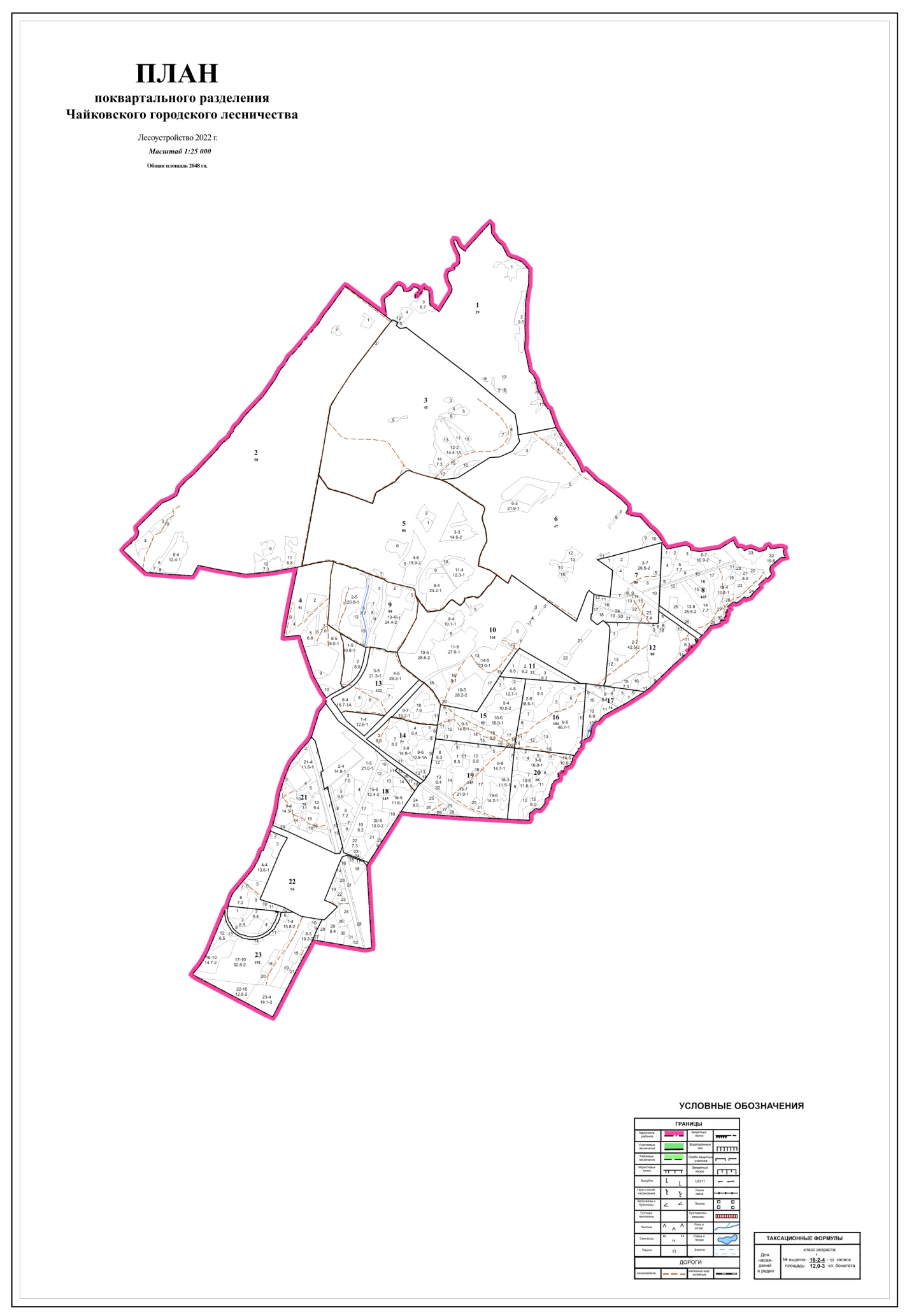 Приложение 2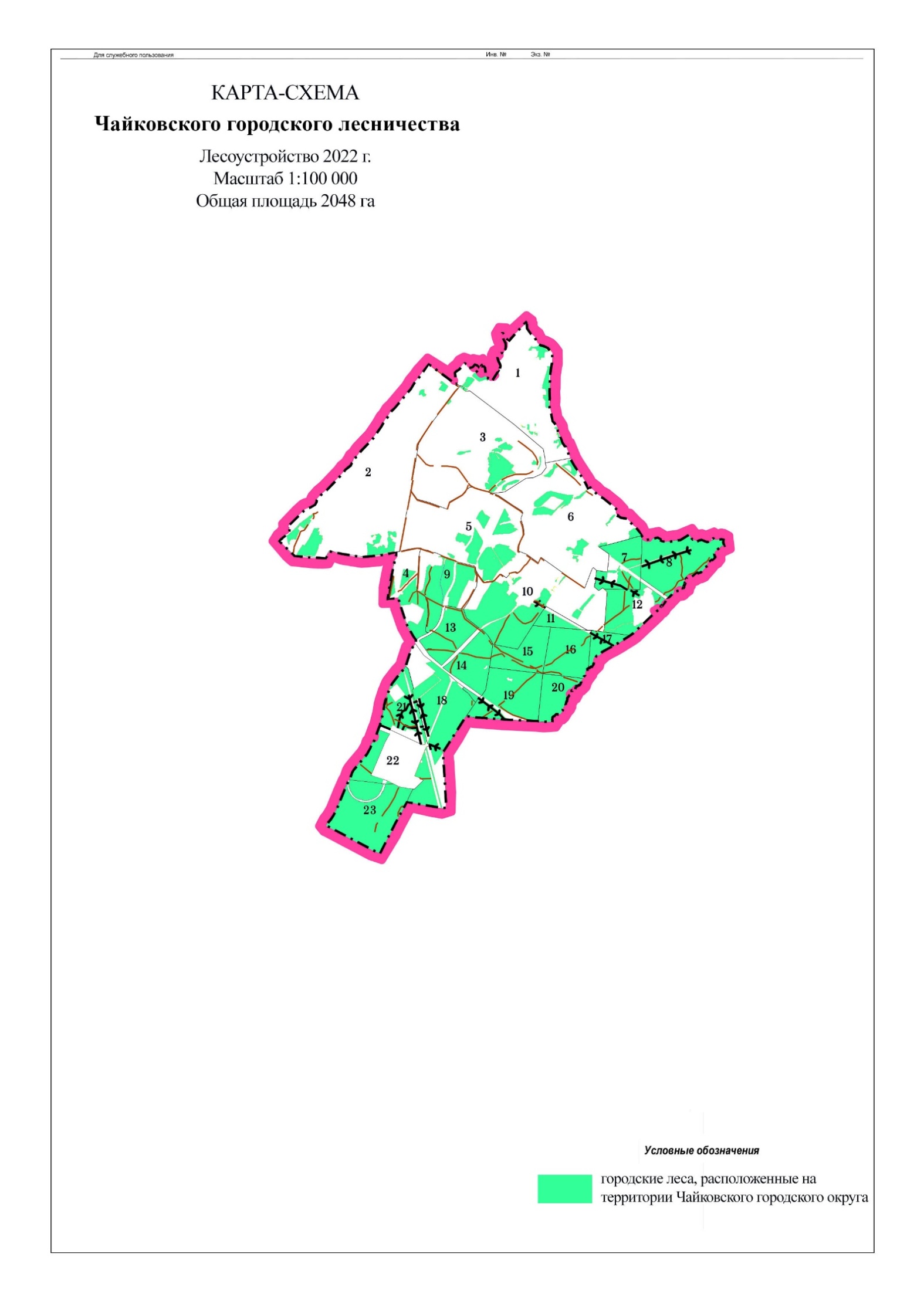 Приложение 3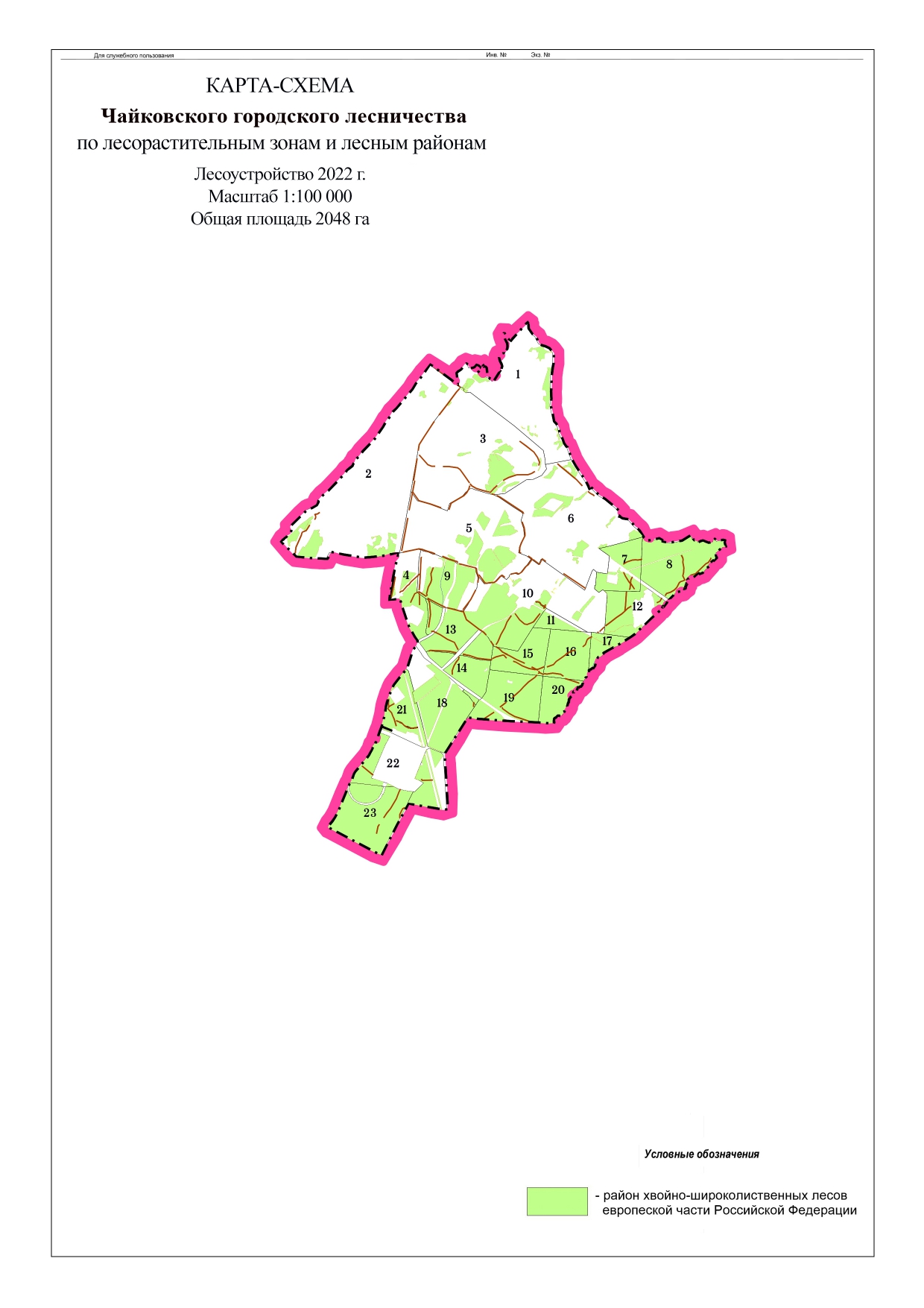 Приложение 4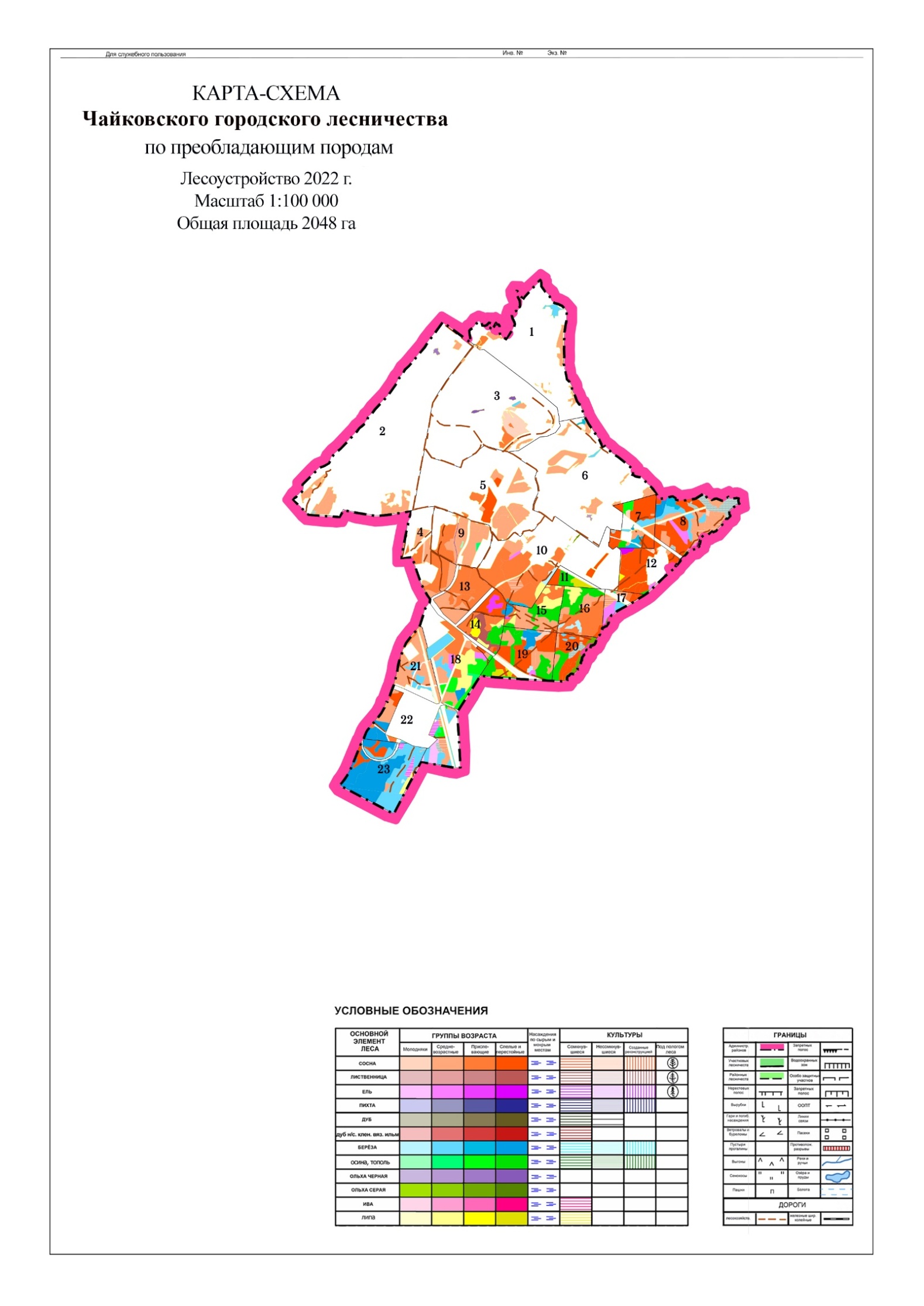 Приложение 5Приложение 6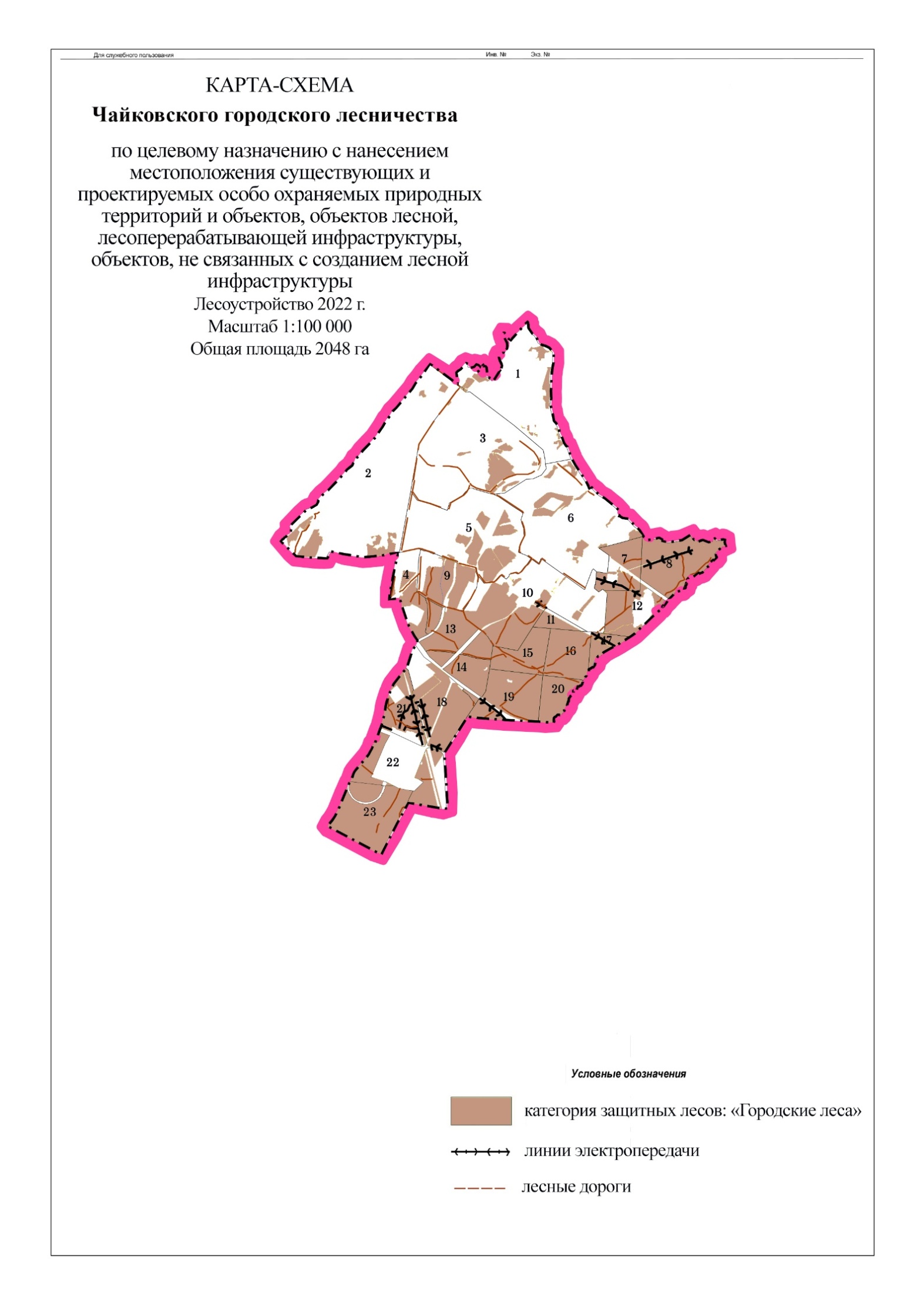 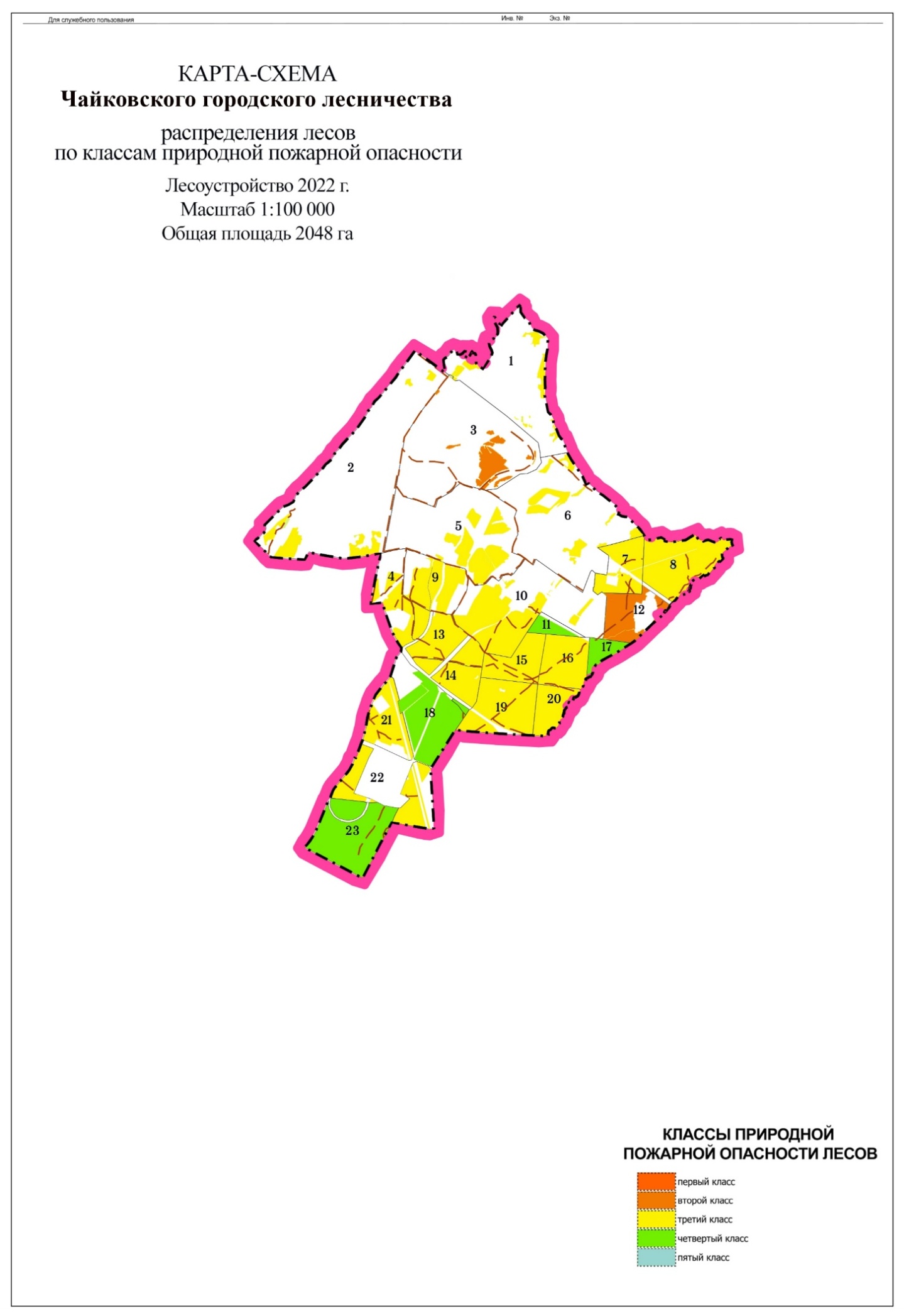 Приложение 7Ведомость особо защитных участков лесовВведение4Глава 1.131.1. Краткая характеристика лесничества131.2. Виды разрешенного использования лесов  Чайковского городского лесничества21Глава 2.232.1. Нормативы, параметры и сроки разрешенного использования лесов для заготовки древесины232.2. Нормативы, параметры и сроки разрешенного использования лесов для заготовки живицы362.3. Нормативы, параметры и сроки разрешенного использования лесов для заготовки и сбора не древесных лесных ресурсов362.4. Нормативы, параметры и сроки разрешенного использования лесов для заготовки пищевых лесных ресурсов и сбора лекарственных растений382.5. Нормативы, параметры (ежегодные допустимые объемы) и сроки разрешенного использования лесов для осуществления видов деятельности в сфере охотничьего хозяйства (в том числе биотехнических мероприятий)422.6. Нормативы, параметры и сроки разрешенного использования лесов для ведения сельского хозяйства422.7. Нормативы, параметры и сроки разрешенного использования лесов для осуществления научно-исследовательской деятельности, образовательной деятельности422.8. Нормативы, параметры и сроки разрешенного использования лесов для осуществления рекреационной деятельности442.9. Нормативы, параметры и сроки разрешенного использования лесов для создания лесных плантаций и их эксплуатации552.10. Нормативы, параметры и сроки разрешенного использования лесов для выращивания лесных плодовых, ягодных, декоративных растений, лекарственных растений552.11. Нормативы, параметры и сроки разрешенного использования лесов для создания лесных питомников и их эксплуатации562.12. Нормативы, параметры и сроки разрешенного использования лесов для осуществление геологического изучения недр, разведки и добычи полезных ископаемых562.13. Нормативы, параметры и сроки разрешенного использования лесов для строительства и эксплуатация водохранилищ и иных искусственных водных объектов, создания и расширения морских и речных портов, строительства, реконструкции и эксплуатации гидротехнических сооружений572.14. Нормативы, параметры и сроки разрешенного использования лесов для строительства, реконструкции, эксплуатации линейных объектов572.15. Нормативы, параметры и сроки разрешенного использования лесов для создания и эксплуатации объектов лесоперерабатывающей инфраструктуры622.16. Нормативы, параметры и сроки разрешенного использования лесов для осуществления религиозной деятельности622.17. Нормативы и требования по охране, защите и воспроизводству лесов632.18. Нормативы и требования по использованию лесов в соответствии с лесорастительными зонами и лесными районами88Глава 3. 893.1. Ограничения по видам целевого назначения лесов 893.2. Ограничения по видам особо защитных участков лесов903.3. Ограничения по видам использования лесов92Методические документы и литература100Приложения к лесохозяйственному регламенту  102Приложение 1. План поквартального разделения Чайковского городского лесничестваПриложение 2. Карта-схема лесов Чайковского городского лесничестваПриложение 3. Карта-схема распределения лесов Чайковского городского лесничества по лесорастительным зонам и лесным районам Приложение 4. Карта-схема Чайковского городского лесничества по преобладающим породамПриложение 5. Карта-схема подразделения лесов Чайковского городского лесничества по целевому назначению с нанесением местоположения существующих и проектируемых особо охраняемых природных территорий и объектов, объектов лесной, лесоперерабатывающей инфраструктуры, объектов, не связанных с созданием лесной инфраструктурыПриложение 6. Карта-схема распределения лесов Чайковского городского лесничества по классам природной пожарной опасностиПриложение 7. Ведомость особо защитных участков лесов Чайковского городского лесничества№п/пНаименованиелесничестваАдминистративный район (муниципальное образование)Общая площадь, га12341.-Муниципальное образование «Чайковский городской округ»2048№п/пНаименованиелесничестваЛесорастительная зонаЛесной районЗона лесозащитного районированияЗона лесосеменного районированияПеречень лесных кварталовПлощадь, га123456781.-Зона хвойно-широколиственных лесовРайон хвойно-широколиственных лесов европейской части Российской ФедерацииСильная лесопатологическая угрозаСосна обыкновенная - 2, Ель – 4, Лиственница  - 31-232048Целевое назначение лесовЛесничествоНомера кварталов или их частейПлощадь, гаПравовые основы деления лесов по целевому назначению12456Всего лесов:-1-232048Ст. 116 Лесного Кодекса РФ  ЗАЩИТНЫЕ ЛЕСА, всего:-1-232048Ст. 116 Лесного Кодекса РФ  в том числе:городские леса-1-232048Ст. 116 Лесного Кодекса РФ ПоказателиПлощадь, га%1. Общая площадь земель лесного фонда2048,01002. Лесные земли - всего1964,896   2.1. Покрытые лесом - всего1963,696      2.1.1. В том числе лесные культуры37,61,82.2. Не покрытые лесом - всего1,20,1   в том числе: несомкнувшиеся лесные культуры0 0   лесные питомники0,0 0   плантации0,0 0   редины естественные0,0 0   фонд лесовосстановления - всего1,20,1   в том числе: гари0,0 0   погибшие древостои0,0 0   вырубки0 0   прогалины1,20,1   пустыри0,0 03. Нелесные земли - всего83,24   в том числе: пашни0,0 0   сенокосы                                   00   пастбища, луга0,0 0   воды0,30,0   дороги, просеки18,90,9   усадьбы и пр.0,10,0   болота32,51,6   пески0,0 0   прочие земли                               31,41,5Виды разрешенного использования лесов Перечень кварталов или их частейПлощадь, гаЧайковское городское лесничествоЧайковское городское лесничествоЧайковское городское лесничествоЗаготовка древесиныкв. 1-232048Заготовка живицыНе допускаетсяЗаготовка и сбор недревесных лесных ресурсовкв. 1-232048Заготовка пищевых лесных ресурсов и сбор лекарственных растенийкв. 1-232048Осуществление видов деятельности в сфере охотничьего хозяйстваНе допускаетсяВедение сельского хозяйстваНе допускаетсяОсуществление научно-исследовательской деятельности, образовательной деятельностикв. 1-232048Осуществление рекреационной деятельностикв. 1-232048Создание лесных плантаций и их эксплуатацияНе допускаетсяВыращивание лесных плодовых, ягодных, декоративных растений, лекарственных растенийкв. 1-232048Создание лесных питомников и их эксплуатациякв. 1-232048Осуществление  геологического изучения недр, разведка и добыча полезных ископаемыхНе допускаетсяСтроительство и эксплуатация водохранилищ и иных искусственных водных объектов, создание и расширение морских и речных портов, строительство, реконструкция и эксплуатация гидротехнических сооруженийкв. 1-232048Строительство, реконструкция, эксплуатация линейных объектовкв. 1-232048Создание и эксплуатация объектов лесоперерабатывающей инфраструктурыНе допускаетсяОсуществление религиозной деятельностикв. 1-232048ПоказателиВсегоВсегоВ том числе по полнотамВ том числе по полнотамВ том числе по полнотамВ том числе по полнотамВ том числе по полнотамВ том числе по полнотамВ том числе по полнотамВ том числе по полнотамВ том числе по полнотамВ том числе по полнотамВ том числе по полнотамВ том числе по полнотамПоказателиВсегоВсего110.90.90.80.80.70.70.60.60,3 - 0,50,3 - 0,5Показателигатыс. м3гатыс. м3гатыс. м3гатыс. м3гатыс. м3гатыс. м3гатыс. м3123456789101112131415Всего включено в расчет00000000000000Средний процент выборки от общего запаса00000000000000Запас, вырубаемый за один прием00000000000000Средний период повторяемости00000000000000Ежегодная расчетная лесосека:00000000000000корневой00000000000000ликвид00000000000000деловая00000000000000Хозсекция и преобладающая породаПокрытые лесом земли, гав том числе по группам возрастав том числе по группам возрастав том числе по группам возрастав том числе по группам возрастав том числе по группам возрастав том числе по группам возрастаЗапас спелых и перестойных лесных насаждений, тыс. м3Средний запас на 1 га эксплуатационного фонда, м3Средний прирост корневой массы, тыс. м3возраст рубкиИсчисленные расчетные лесосеки, гаИсчисленные расчетные лесосеки, гаИсчисленные расчетные лесосеки, гаИсчисленные расчетные лесосеки, гаРекомендуемая к принятию расчетная лесосекаРекомендуемая к принятию расчетная лесосекаРекомендуемая к принятию расчетная лесосекаРекомендуемая к принятию расчетная лесосекаРекомендуемая к принятию расчетная лесосекаЧисло лет использования эксплуатационного фондаПредполагаемый остаток насаждений, гаПредполагаемый остаток насаждений, гаХозсекция и преобладающая породаПокрытые лесом земли, гамолоднякисредневозрастныесредневозрастныеприспевающиеспелые и перестойныеспелые и перестойныеЗапас спелых и перестойных лесных насаждений, тыс. м3Средний запас на 1 га эксплуатационного фонда, м3Средний прирост корневой массы, тыс. м3класс возрастаравномерного пользования2-я возрастная1-я возрастнаяинтегральнаяплощадь, газапас корневой, тыс. м3в ликвидев ликвидев ликвидеЧисло лет использования эксплуатационного фондаприспевающихспелых и перестойныхХозсекция и преобладающая породаПокрытые лесом земли, гамолоднякивсеговключено в расчетприспевающиевсегов том числе перестойныеЗапас спелых и перестойных лесных насаждений, тыс. м3Средний запас на 1 га эксплуатационного фонда, м3Средний прирост корневой массы, тыс. м3класс возрастаравномерного пользования2-я возрастная1-я возрастнаяинтегральнаяплощадь, газапас корневой, тыс. м3всегов том числе деловой% деловой от ликвидаЧисло лет использования эксплуатационного фондаприспевающихспелых и перестойных12347891011121314151617181920212223242526------------------------№ п/пПоказателиЕд. изм.Виды ухода за лесамиВиды ухода за лесамиВиды ухода за лесамиВиды ухода за лесамиВиды ухода за лесамиВиды ухода за лесамиИтого№ п/пПоказателиЕд. изм.прорежи-ванияпроход- ныерубки обновле-ниярубки пе-реформи-рованиярубки реконст-рукциирубка единичных деревьевИтого12345678910Целевое назначение лесов:    ЗащитныеЦелевое назначение лесов:    ЗащитныеЦелевое назначение лесов:    ЗащитныеЦелевое назначение лесов:    ЗащитныеЦелевое назначение лесов:    ЗащитныеЦелевое назначение лесов:    ЗащитныеЦелевое назначение лесов:    ЗащитныеЦелевое назначение лесов:    ЗащитныеЦелевое назначение лесов:    ЗащитныеЦелевое назначение лесов:    ЗащитныеХозяйственная секция: ХвойнаяХозяйственная секция: ХвойнаяХозяйственная секция: ХвойнаяХозяйственная секция: ХвойнаяХозяйственная секция: ХвойнаяХозяйственная секция: ХвойнаяХозяйственная секция: ХвойнаяХозяйственная секция: ХвойнаяХозяйственная секция: ХвойнаяХозяйственная секция: ХвойнаяСоснаСоснаСоснаСоснаСоснаСоснаСоснаСоснаСоснаСосна1Выявленный фонд по лесоводственным требованиямга9.69.61Выявленный фонд по лесоводственным требованиямтыс. м30.410.412Срок повторяемостилет123Ежегодный размер пользования:площадьга0.80.8выбираемый запас:корневойтыс. м30.030.03ликвидныйтыс. м30.030.03деловойтыс. м30.010.01Итого: хвойное хозяйствоИтого: хвойное хозяйствоИтого: хвойное хозяйствоИтого: хвойное хозяйствоИтого: хвойное хозяйствоИтого: хвойное хозяйствоИтого: хвойное хозяйствоИтого: хвойное хозяйствоИтого: хвойное хозяйствоИтого: хвойное хозяйство1Выявленный фонд по лесоводственным требованиямга9.69.61Выявленный фонд по лесоводственным требованиямтыс. м30.410.412Срок повторяемостилет3Ежегодный размер пользования:площадьга0.80.8выбираемый запас:корневойтыс. м30.030.03ликвидныйтыс. м30.030.03деловойтыс. м30.010.01ВСЕГО по лесничествуВСЕГО по лесничествуВСЕГО по лесничествуВСЕГО по лесничествуВСЕГО по лесничествуВСЕГО по лесничествуВСЕГО по лесничествуВСЕГО по лесничествуВСЕГО по лесничествуВСЕГО по лесничеству1Выявленный фонд по лесоводственным требованиямга9.69.61Выявленный фонд по лесоводственным требованиямтыс. м30.410.412Срок повторяемостилет3Ежегодный размер пользования:площадьга0.80.8выбираемый запас:корневойтыс. м30.030.03ликвидныйтыс. м30.030.03деловойтыс. м30.010.01ХозяйстваЕжегодный допустимый объем изъятия древесиныЕжегодный допустимый объем изъятия древесиныЕжегодный допустимый объем изъятия древесиныЕжегодный допустимый объем изъятия древесиныЕжегодный допустимый объем изъятия древесиныЕжегодный допустимый объем изъятия древесиныЕжегодный допустимый объем изъятия древесиныЕжегодный допустимый объем изъятия древесиныЕжегодный допустимый объем изъятия древесиныЕжегодный допустимый объем изъятия древесиныЕжегодный допустимый объем изъятия древесиныЕжегодный допустимый объем изъятия древесиныЕжегодный допустимый объем изъятия древесиныЕжегодный допустимый объем изъятия древесиныЕжегодный допустимый объем изъятия древесиныХозяйстваПри рубке спелых и перестойных насажденийПри рубке спелых и перестойных насажденийПри рубке спелых и перестойных насажденийПри рубке лесных насаждений при уходе за лесамиПри рубке лесных насаждений при уходе за лесамиПри рубке лесных насаждений при уходе за лесамиПри рубке поврежденных и погибших лесных насажденийПри рубке поврежденных и погибших лесных насажденийПри рубке поврежденных и погибших лесных насажденийПри рубке лесных насаждений на лесных участках, предназначенных для строительства, реконструкции и эксплуатации объектов лесной, лесоперерабатывающей инфраструктуры и объектов, не связанных с созданием лесной инфраструктурыПри рубке лесных насаждений на лесных участках, предназначенных для строительства, реконструкции и эксплуатации объектов лесной, лесоперерабатывающей инфраструктуры и объектов, не связанных с созданием лесной инфраструктурыПри рубке лесных насаждений на лесных участках, предназначенных для строительства, реконструкции и эксплуатации объектов лесной, лесоперерабатывающей инфраструктуры и объектов, не связанных с созданием лесной инфраструктурыВСЕГОВСЕГОВСЕГОХозяйстваПло-щадьЗапасЗапасПло-щадьЗапасЗапасПло-щадьЗапасЗапасПло-щадьЗапасЗапасПло-щадьЗапасЗапасХозяйстваПло-щадьликвидныйделовойПло-щадьликвидныйделовойПло-щадьликвидныйделовойПло-щадьликвидныйделовойПло-щадьликвидныйделовойХвойные0,80.030.010,80.030.01ТвердолиственныеМягколиственныеИтого:0,80.030.010,80.030.01Виды  целевого назначения лесов, в том числе категории защитных лесовХозсекции и входящие в них преобладающие породыКлассыбонитетаВозрасты рубок, лет1234Защитные лесаСосна, ель,лиственница, пихтаВсе бонитеты101-120Защитные лесаДуб семенной, ясеньВсе бонитеты121-140Защитные лесаЛипа (медоносная)Все бонитеты81-90Защитные лесаБереза, ольха чёрная, липа (товарная), граб, дуб порослевойВсе бонитеты71-80Защитные лесаТополь, осина,ольха сераяВсе бонитеты51-60Вид выборочных рубокПредельные площади лесосек выборочных рубок, гаПредельные площади лесосек выборочных рубок, гаВид выборочных рубокЗащитные лесаЭксплуатационные лесаДобровольно-выборочные50100Группово-выборочные2550Длительно-постепенные2040Равномерно-постепенные2550Группово-постепенные1530Чересполосные постепенные1530Ресурсы ВЛМОпределение, ГОСТ, ОСТ, ТУ12Компоненты биомассы дерева (лесосечные отходы)Компоненты биомассы дерева (лесосечные отходы)СучьяОтходящие от ствола одревесневшие боковые побеги дерева толщиной у основания более , ГОСТ 17462-84ВетвиОтходящие от сучьев малоодревесневшие или неодревесневшие боковые побеги дерева толщиной у основания  и менее, ГОСТ 17462-84Древесная зеленьХвоя, листья, почки и неодревесневшие побеги древесно-кустарниковой растительности, за исключением: крушины, сумаха ядовитого, волчьей ягоды, бузины черной, ракитника, ореха, бука, бересклета, дуба, лещины – толщиной у основания менее  ГОСТ 21769-84Кора ели, березы, липы, прочих породНаружная часть ствола, сучьев, ветвей, покрывающая древесину, ГОСТ 17462-84Пневая древесина сосны, прочих породПрикорневая часть и корни дерева, предназначенные для промышленной переработки и использования в качестве топлива, ГОСТ 17462-84ХворостТонкие стволы деревьев толщиной в комле до , ТУ 463-8-766-79Ресурсы прижизненного пользования лесомРесурсы прижизненного пользования лесомЖивицаСмолистое вещество, выделяющееся при ранении хвойных деревьев, ОСТ 13-428-82БаррасЗагустевшая (затвердевшая) живица – основной продукт осмолоподсочки низкобонитетных сосновых насаждений, ОСТ 13-197-84Серка еловаяВязкая (хрупкая) живица ели, выступающая при ранении стволов, ТУ 13-284-80Прочие лесные ресурсыПрочие лесные ресурсыПобеги ивы и других породПобеги древесно-кустарниковых пород, используемые для плетения, изготовления мебели (ТУ 56-44-86), заготовки дубильного корья (ГОСТ 6663-74) и т.п.Новогодние елкиТУ 56 РСФСР 41-81№ п.п.Вид недревесного лесного
 ресурсаЕдиница
 измеренияЕжегодный допустимый
 объём заготовки12341Еловая, сосновая лапытонн582Берестатонн123Кора деревьев и кустарников (ивовое корье)тонн1,84Древесная зеленьтонн1855Новогодние елига/тыс. шт.-6Валёжникм³97Название грибовВремя сбораМесто сбора123Белый грибИюнь-сентябрьВ сосновых, березовых лесахРыжик Август-сентябрьВ сосновых и еловых разреженных лесахСыроежка Июнь-октябрьВо всех лесах, но больше в лиственныхПодберезовик Июнь-октябрьРастет всюду, где есть березаПодосиновик Июль-сентябрьВ молодых осинниках и в смешанных лесах с примесью осиныМасленок Июнь-октябрьВ сосняках и мелких молодых сосняках (культурах)Моховик Июнь-сентябрьВ сосновых борах на тощих торфянисто-песчаных почвахОпенок Август-сентябрьНа пнях хвойных и лиственных пород, особенно ольхиЛисичка Июнь-сентябрьУвлажненные места в березовых, хвойных и смешанных лесахГруздь Июль-октябрьВ лиственных и смешанных лесах с подлеском из липы и лещиныСвинушка Июнь-октябрьВ хвойных и лиственных лесах по опушкам, у дорог, в паркахВолнушка Июль-октябрьВ смешанных и березовых лесахВид растенияВид сырьяГлавная порода, группа возраста, полнота, тип леса, ТЛУ, тип сенокоса, болота123Ландыш майскийЛистья, цветыХвойные и лиственные насажденияЗверобой продырявленныйЛистья, цветыЛиственные насаждения, поляны, суходол, сенокосы, опушкиТолокнянка Листья Хвойные насажденияБрусника Листья Сосновые, еловые, лиственные насажденияЛапчатка прямостоячаяКорневища Вырубки, редины, прогалины, суходольные сенокосыЗемляника Листья Вырубки, редины, прогалины, суходольные сенокосыТысячелистник Цветы Вырубки, ягодниковые, разнотравныеКопытень европейскийТрава Под пологом низко- и среднеполнотных насаждений всех возрастов, зеленомошно-ягодниковые типы лесаЧистотел Трава Под пологом низко- и среднеполнотных насаждений всех возрастов, разнотравные типы лесаКрапива двудомнаяТрава В понижениях рельефа, поймах рек, в высокотравных типах леса Подорожник большойТрава Вдоль дорог, просек, пустыри, прогалины, рединыЧереда трехраздельнаяТрава В низкополнотных насаждениях, прогалины, пустыриПолыньТрава Пустыри, прогалины, редины, низкополнотные насажденияДиаметр деревьев, см, на высоте 1,3 м СокопродуктивностьСокопродуктивностьДиаметр деревьев, см, на высоте 1,3 м биологическаяпроизводственная2455,321,22899,440,632167,872,736214,788,740279,1105,844308,8128,748344,4148,552360,9158,1№ п.п.Виды пищевых лесныхресурсов лекарственныхрастенийЕдиницаизмеренияЕжегодный допустимый объемзаготовки1234Пищевые ресурсыПищевые ресурсыПищевые ресурсыПищевые ресурсы1Орехи по видамне выявлено2Ягоды по видамтонн6,02черникатонн1,82брусникатонн4,22клюкватоннне выявлено3Грибы по видам (биологический урожай)тонн3,83белые, грузди (настоящие и жёлтые), рыжикиподосиновики, подберёзовики, маслята, грузди основные и синеющие, подгруздки, дубовики, шампиньоны обыкновенныемоховики, лисички, грузди чёрные, опята, козлята, польские грибы, белянки, валуи, волнушки, шампиньоны полевые, сыроежки, строчки, сморчкитонн3,8белые, грузди (настоящие и жёлтые), рыжикиподосиновики, подберёзовики, маслята, грузди основные и синеющие, подгруздки, дубовики, шампиньоны обыкновенныемоховики, лисички, грузди чёрные, опята, козлята, польские грибы, белянки, валуи, волнушки, шампиньоны полевые, сыроежки, строчки, сморчкитонн3,84Древесные соки по видамтонн4березовый соктонн10,1Лекарственное сырье по видамЛекарственное сырье по видамЛекарственное сырье по видамЛекарственное сырье по видам5Берёза повислая (чага)тонн-5Крушинатонн12,85Рябинатонн15,65Итого кустарникитонн57,55Крапива двудомнаятонн0,95Подорожник большойтонн1,05Тысячелистник хрящеватыйтонн0,95Пижма обыкновеннаятонн1,55Зверобой продырявленныйтонн25Брусникатонн2,25Итого кустарнички и травытонн8,0ГруппыТипыОбщая сомкнутостьполога лесаЗакрытые1. Древостои горизонтальной сомкнутости2. Древостои вертикальной сомкнутостис учетом яруса подроста и подлеска высотой более 1,5м.1,0-061,0-06Полуоткрытые1. Изреженные древостои с равномерным размещением деревьев, редким подростом и подлеском высотой более 1,5м или без них2. Изреженные древостои с неравномерным размещением деревьев, редким подростом и подлеском высотой более 1,5м или без них.3. Молодняки высотой более 1,5м.0,5-0,30,5-0,3(в группах-0,7-0,6)0,5-0,4Открытые1. Редины, участки с единичными деревьями с наличием редкого возобновления кустарников, независимо от их высоты2. Участки с наличием возобновления леса или кустарников высотой до 1,5м (вне зависимости от густоты)3. Участки без древесно-кустарниковой растительности0,2-0,1Группы ландшафтовТипы ландшафтовПлощадьПлощадьГруппы ландшафтовТипы ландшафтовга%1. Закрытые1а - древостой горизонтальной сомкнутости 0,6-1,01521,274.31. Закрытые1б - древостой вертикальной сомкнутости 0,6-1,0376,118.4Итого:1897,392.72. Полуоткрытые2а - изреженные древостои сомкнутостью 0,3-0,5 с равномерным размещением66,33.22. Полуоткрытые2б - изреженные древостои сомкнутостью 0,3-0,5 с групповым размещением00Итого:66,33.23. Открытые3а - рединные древостои, древостои с единичными деревьями сомк. 0,1-0,221,11.03. Открытые3б - участки без древесной растительности62,83.1Итого:84,44.1Всего:2048100Характеристика участкаКласс дигрессииПризнаков нарушений лесной среды нет, рост и развитие деревьев и кустарников нормальное, механические повреждения отсутствуют, подрост и подлесок жизнеспособные, моховой и травяной покров характерны для данного типа леса, подстилка пружинистая и не нарушена. Регулирование рекреации не требуется.IНезначительные изменения лесной среды и ухудшение роста и развития деревьев и кустарников, единичные механические повреждения, подрост разновозрастный жизнеспособный, подлесок жизнеспособный, средней густоты, имеют до 20% поврежденных и усохших экземпляров. Покрытые мхом до 20% площади, травяной покров до 50%, нарушение подстилки незначительное, почва и подстилка слегка уплотнены, слегка нарушены, отдельные корни деревьев обнажены, вытоптано до минерализованной части почвы не более 5% площади. Требуется незначительное регулирование рекреации.IIЗначительное изменение лесной среды, рост и развитие деревьев ослабленные, до 10% стволов с механическими повреждениями, подрост и подлесок угнетены, средней густоты или редкий (21-50% поврежденных или усохших экземпляров). Подстилка и почва значительно уплотнены, довольно много обнаженных корней деревьев. Вытоптано до минерализованной части почвы 6-40% площадей. Требуется значительное регулирование рекреации.IIIСильно нарушена лесная среда, древостой куртинного типа, деревья значительно угнетены, 11-20% стволов с механическими повреждениями, подрост и подлесок жизнеспособные (сохранился преимущественно в куртинах), редкий или отсутствует, поврежденных или усохших экземпляров более 50%. Мхи отсутствуют. Проективное покрытие травяного покрова 40-60%. Много обнаженных корней деревьев. Подстилка на открытых местах отсутствует, вытоптано до минерализованной части почвы 40-60% площади. Требуется строгий режим рекреации. IVЛесная среда деградирована, древостой изрежен, куртинного типа, деревья сильно ослаблены или усыхают, более 20% с механическими повреждениями. Подрост, подлесок, мхи, подстилка отсутствуют. Корни большинства деревьев обнажены и повреждены, вытоптано до минерализованной части почвы более 60% площади. Рекреация не допускается.VКатегории земельСтадии рекреационной дигрессииСтадии рекреационной дигрессииСтадии рекреационной дигрессииСтадии рекреационной дигрессииСтадии рекреационной дигрессииИтого, гаСредняя оценкаКатегории земель12345Итого, гаСредняя оценкаНасажд.естеств.происх.1789.278.442.6--1910.21Насаждение с лесн.культ.15.8----15.81Лесные культуры37.6----37.61Пруд--0.1--0.13Река--0.1--0.13Ручей0.1----0.11Разрывы противопожарные2.8----2.81Прогалина1.2----1.21Прочие земли0.1----0.11ЛЭП31.4----31.41Болото32.5----32.51Лесная дорога8.9----8.91Квартальная просека7.2----7.21Итого1926.878.442.820481Характеристика участкаБаллУчасток имеет наилучшие показатели по состоянию древесно-кустарниковой растительности, напочвенного покрова и других элементов. Передвижение удобно во всех направлениях. Возможно использование для отдыха без проведения мероприятий по благоустройству территории.IУчасток имеет хорошие показатели по состоянию древесно-кустарниковой растительности, напочвенному покрову. Передвижение ограничено по некоторым направлениям. Возможно использование для отдыха после проведения незначительных мероприятий по благоустройству территории.IIУчасток имеет больше плохих показателей, чем хороших, по состоянию древесно-кустарниковой растительности, напочвенному покрову и другим элементам. Передвижение затруднено во всех направлениях. Для организации отдыха необходимо проведение мероприятий, требующих значительных капитальных затрат по благоустройству территории.IIIКатегория земельКлассы эстетической оценки, гаКлассы эстетической оценки, гаКлассы эстетической оценки, гаКлассы эстетической оценки, гаСредний класс эстетической оценкиКатегория земель123итогоСредний класс эстетической оценкинасажд.естеств.происх.791.91079.838.51910.22насаждение с пор.икс.пр.15.815.82лесные культуры22.814.837.61болото19.67.15.832.52квартальная просека4.13.17.21лесная дорога6.42.58.91ЛЭП16.914.531.42прочие земли0.10.12пруд0.10.12разрывы противопожарные0.52.32.82река0.10.13ручей0.10.13прогалина1.21.21Итого863.41140.141.520482Преобладающие породыКлассы устойчивости, гаКлассы устойчивости, гаКлассы устойчивости, гаКлассы устойчивости, гаКлассы устойчивости, гаСредний класс устойчивостиПреобладающие породы1234итогоСредний класс устойчивостисосна517.675129.11297.71.6ель6.338.618.463.32.2лиственница 14.814.81.0береза208.898.512.8320.11.4ольха черная2.52.34.81.5липа61.823.11.786.61.3осина46.896.118.9161.81.8ольха серая-13.11.414.52.1Итого858.61022.782.31963.61.6Показатели проходимостиПлощадьПлощадьПоказатели проходимостига%ХОРОШАЯ152,97,5СРЕДНЯЯ1105,154ПЛОХАЯ790,038,5ИТОГО2048,0100Показатели просматриваемостиПлощадьПлощадьПоказатели просматриваемостига%ХОРОШАЯ149,67СРЕДНЯЯ1200,259ПЛОХАЯ698,234ИТОГО2048,0100№Наименование мероприятийЕд. измеренияОбъем1Установка карт-схем зон отдыхашт.12Устройство скамеек и навесов от дождяшт.33Устройство пикниковых столовшт.14Устройство урн, ящиков для мусорашт.155Оборудование мест для разведения костровшт.36Оборудование мест для стоянки автотранспорташт.17Устройство туалетовшт.18Прокладка дорожно - тропиночной сетикм.1НаименованиемероприятийФункциональные зоны городских лесовФункциональные зоны городских лесовФункциональные зоны городских лесовФункциональные зоны городских лесовФункциональные зоны городских лесовНаименованиемероприятийАктив-ного отдыхаПрогу-лочнаяФаунисти-ческого покояПолосы леса вдоль рекреационных маршрутовОстальная территория1234561. Лесохозяйственные мероприятия1. Лесохозяйственные мероприятия1. Лесохозяйственные мероприятия1. Лесохозяйственные мероприятия1. Лесохозяйственные мероприятия1. Лесохозяйственные мероприятияРубки ухода и выборочные санитарные рубки +-++Сплошные санитарные рубки+++++Прочие рубки+++++Рубки переформирования++-++Рубки обновления++-++Лесные культуры++-++2. Биотехнические мероприятия2. Биотехнические мероприятия2. Биотехнические мероприятия2. Биотехнические мероприятия2. Биотехнические мероприятия2. Биотехнические мероприятияУлучшение кормовых, гнездо-пригодных и защитных свойств угодий+++++Подкормка животных в тяжелые периоды года+++++Снижение числа  хищников и конкурирующих видов----+Ослабление вредного воздействия человека++-++3. Благоустройство территории3. Благоустройство территории3. Благоустройство территории3. Благоустройство территории3. Благоустройство территории3. Благоустройство территорииМеста отдыха++-+-Дороги, наглядная агитация++-++Указатели+++++Источники питьевой воды+++++4. Лесопользование4. Лесопользование4. Лесопользование4. Лесопользование4. Лесопользование4. ЛесопользованиеРубка спелых  и перестойных насаждений-----Лесовосстановительные рубки----+Сенокошение++-++Пастьба скота-----Сбор ягод и грибов++-++Заготовка орехов++-++Класс природной пожарной опасности лесовОбъект загорания (характерные типы леса, вырубок, лесных насаждений и безлесных пространств)Наиболее вероятные виды пожаров, условия и продолжительность периода их возможного возникновения и распространения123I (природная пожарная опасность - очень высокая)Хвойные молоднякиМеста сплошных рубок:лишайниковые, вересковые, вейниковые и другие типы вырубок по суходолам (особенно захламленные); Сосняки лишайниковые и вересковые; Расстроенные, отмирающие и сильно поврежденные древостои (сухостой, участки бурелома и ветровала, недорубы), места сплошных рубок с оставлением отдельных деревьев, выборочных рубок высокой и очень высокой интенсивности, захламленные гариВ течение всего пожароопасного сезона возможны низовые пожары, а на участках с наличием древостоя - верховые. На вейниковых и других травяных типах вырубок по суходолу особенно значительна пожарная опасность весной, а в некоторых районах и осенью.II (природная пожарная опасность - высокая)Сосняки-брусничники, особенно с наличием соснового подроста или подлеска из можжевельника выше средней густотыЛиственничники кедрово-стланниковыеНизовые пожары возможны в течение всего пожароопасного сезона; верховые - в периоды пожарных максимумов (периоды, в течение которых число лесных пожаров или площадь, охваченная огнем, превышает средние многолетние значения для данного района).III (природная пожарная опасность - средняя)Сосняки-кисличники и черничники, лиственничники-брусничники, кедровники всех типов, кроме приручейных и сфагновых, ельники-брусничники и кисличникиНизовые и верховые пожары возможны в период летнего максимума, а в кедровниках, кроме того, в периоды весеннего и особенно осеннего максимумовIV (природная опасность - слабая)Места сплошных рубок таволговых и долгомошниковых типов (особенно захламленные); Сосняки, лиственничники и лесные насаждения лиственных древесных пород в условиях травяных типов леса; Сосняки и ельники сложные, липняковые, лещиновые, дубняковые, ельники-черничники, сосняки сфагновые и лодгомошники, кедровники приручейные и сфагновые, березняки-брусничники, кисличники, черничники и сфагновые, осинники-кисличники и черничники, мариВозникновение пожаров (в первую очередь низовых) возможно в травяных типах леса и на таволговых вырубках в периоды весеннего и осеннего пожарных максимумов; в остальных типах леса и на долгомошниковых вырубках - в периоды летнего максимумаV (природная пожарная опасность - отсутствует)Ельники, березняки и осинники долгомошники, ельники сфагновые и приручейныеОльшаники всех типовВозникновение пожара возможно только при особо неблагоприятных условиях (длительная засуха)Класс пожарной опасности в лесахВеличина комплексного показателяСтепень пожарной опасностиI0 ... 300ОтсутствуетII301 ... 1000МалаяIII1001 ... 4000СредняяIV4001 ... 10000ВысокаяVБолее 10000ЧрезвычайнаяНаименование лесничестваПлощадь по классам пожарной опасности, гаПлощадь по классам пожарной опасности, гаПлощадь по классам пожарной опасности, гаПлощадь по классам пожарной опасности, гаПлощадь по классам пожарной опасности, гаИтогоСредний классНаименование лесничества12345ИтогоСредний классГородские леса Чайковского городского округа58,9223,41072,3566,1127,320483%2,910,952,427,66,2100№ п/пМеры противопожарного обустройства лесовЕд. изм.Нормативы противопожарного обустройства лесов для хвойно-широколиственных районов европейской части РФ Нормативы противопожарного обустройства лесов для хвойно-широколиственных районов европейской части РФ Нормы противопожарного обустройства лесов в пересчете на площадь лесного участка. предоставленного в арендуНормы противопожарного обустройства лесов в пересчете на площадь лесного участка. предоставленного в арендуНормы противопожарного обустройства лесов в пересчете на площадь лесного участка. предоставленного в арендуРекомендуемый ежегодный объем противопожарного обустройства лесов по материалам таксации лесов№ п/пМеры противопожарного обустройства лесовЕд. изм.Количество проектируемых мероприятийКоличество проектируемых мероприятийКоличество проектируемых мероприятийКоличество проектируемых мероприятийКоличество проектируемых мероприятийРекомендуемый ежегодный объем противопожарного обустройства лесов по материалам таксации лесов№ п/пМеры противопожарного обустройства лесовЕд. изм.Защитные лесаЭксплуатационные лесаЗащитные леса (2048 га)Эксплуатационные леса ()Итого  (2048 га)Рекомендуемый ежегодный объем противопожарного обустройства лесов по материалам таксации лесов1Установка и размещение стендов и других знаков и указателей. содержащих информацию о мерах пожарной безопасности в виде:шт.1Стендовшт.не менее одного нане менее одного на11111Стендовшт.лесничество (участковоелесничество (участковое11111Стендовшт.лесничество). лесопарклесничество). лесопарк11111Плакатовшт.0.10.10,200,211объявлений (аншлагов) и других знаков и указателейшт.0.20.10,400,412Благоустройство зон отдыха граждан. пребывающих в лесах. в соответствии со статьей 11 Лесного кодекса РФ (места разведения костра и отдыха)шт.418,208,283Установка и эксплуатация шлагбаумов. устройство преград. обеспечивающих ограничение пребывания граждан в лесах в целях обеспечения пожарной безопасностишт.0.10.030,200,204Лесные дороги. предназначенные для охраны лесов от пожаровкм4строительствокм0.50.11,0201,0204реконструкциякм10.22,0402,042,04Эксплуатациякмсуммарная протяженность созданных. реконструируемых и эксплуатируемых дорогсуммарная протяженность созданных. реконструируемых и эксплуатируемых дорогСуммарная протяженность эксплуатируемых дорогСуммарная протяженность эксплуатируемых дорогсуммарная протяженность созданных. реконструируемых и эксплуатируемых дорог – 40,4суммарная протяженность созданных. реконструируемых и эксплуатируемых дорог –40,4 км5Строительство. реконструкция и эксплуатация посадочных площадок для  самолетов. вертолетов. используемых в целях проведения авиационных работ по охране и защите лесовшт.Не менее одной на лесничество. лесопарк. авиаотделение в районах авиационной охраны лесовНе менее одной на лесничество. лесопарк. авиаотделение в районах авиационной охраны лесовНе менее одной на лесничество. лесопарк. авиаотделение в районах авиационной охраны лесовНе менее одной на лесничество. лесопарк. авиаотделение в районах авиационной охраны лесовНе менее одной на лесничество. лесопарк. авиаотделение в районах авиационной охраны лесов06Прокладка противопожарных разрывовкмНе планируетсяНе планируетсяНе планируетсяНе планируетсяНе планируется06Прокладка просек1км0.50.51,0201,021,06Устройство противопожарных минерализованных полоскм10.52,0402,042,07Прочистка и обновление:км7Просеккм112,0402,042,07противопожарных минерализованных полоскм214,1004,104,18Строительство. реконструкция и эксплуатация:шт.8пожарных наблюдательных пунктов (вышек. мачт. павильонов и других наблюдательных пунктов)2шт.0.10.10,200,208пунктов сосредоточения противопожарного инвентаряшт.По одному на добровольную пожарную дружинуПо одному на добровольную пожарную дружину9Устройство пожарных водоемов:1 класс природной пожарной опасности (КППО)0.20.1Не планируется. т.к. средний КППО третийНе планируется. т.к. средний КППО третий009Устройство пожарных водоемов:2 КППО0.020.01Не планируется. т.к. средний КППО третийНе планируется. т.к. средний КППО третий009Устройство пожарных водоемов:3-5 КППО00Не планируется. т.к. средний КППО третийНе планируется. т.к. средний КППО третий009Устройство подъездов к источникам противопожарного водоснабженияшт.0.220.11Не планируется. т. к. не проектируется создание источника противопожарного водоснабженияНе планируется. т. к. не проектируется создание источника противопожарного водоснабжения0010Эксплуатация пожарных водоемов и подъездов к источникам противопожарного водоснабженияшт.По количеству имеющихсяПо количеству имеющихсяНе планируетсяНе планируется0011Снижение природной пожарной опасности лесов путем регулирования породного состава лесных насаждений и проведения санитарно-оздоровительных мероприятийгаВ соответствии с лесными планами субъектов РФ. лесохозяйственными регламентами лесничеств. лесопарков и планами тушения лесных пожаров на территории лесничеств. лесопарковВ соответствии с лесными планами субъектов РФ. лесохозяйственными регламентами лесничеств. лесопарков и планами тушения лесных пожаров на территории лесничеств. лесопарковВ соответствии с «Планами-корректировок проведения санитарно-оздоровительных мероприятий». «Актами проверки санитарного и лесопатологического состояния лесного участка»В соответствии с «Планами-корректировок проведения санитарно-оздоровительных мероприятий». «Актами проверки санитарного и лесопатологического состояния лесного участка»В соответствии с «Планами-корректировок проведения санитарно-оздоровительных мероприятий». «Актами проверки санитарного и лесопатологического состояния лесного участка»012Проведение профилактического контролируемого противопожарного выжигания хвороста. лесной подстилки. сухой травы и других лесных горючих материалов3га0.150.551,0201,02013Проведение работ по гидромелиорации:013строительство лесоосушительных систем на осушенных земляхкм0.0010.001000013строительство дорог на осушенных лесных земляхкм0.030.01000013создание шлюзов на осушенной сетишт.--000014Создание и содержание противопожарных заслонов ⁴км14шириной 120-130 мкм0.010.010,200,02014шириной 30-50 мкм0.020.020,0400,04014Устройство лиственных опушек шириной 150-300 мкм0.010.010,0200,020Категории деревьевПризнаки категорий состоянияПризнаки категорий состоянияКатегории деревьевХвойные  Лиственные1 – без признаков ослабленияКрона густая, хвоя (листва) зелёная, прирост текущего года нормального размера для данной породы, возраста и условий местопроизрастанияКрона густая, хвоя (листва) зелёная, прирост текущего года нормального размера для данной породы, возраста и условий местопроизрастания2 – ослабленныеКрона разреженная; хвоя светло- зеленая; прирост уменьшен, но не   более, чем наполовину; отдельные   ветви засохли Крона разреженная; хвоя светло-зеленая; прирост уменьшен, но не более, чем наполовину; отдельные ветви засохли; единичные водяные побеги3 – сильно ослабленныеКрона ажурная; хвоя светло-зеленая,   матовая;   прирост   слабый,   менее   половины обычного; усыхание ветвей   до 2/3 кроны Крона ажурная; листва мелкая, светло- зелёная;     прирост     слабый,     менее половины обычного; усыхание ветвей до 2/3 кроны; обильные водяные побеги4 – усыхающиеКрона сильно ажурная; хвоя серая, желтоватая      или     желто-зеленая; прирост      очень      слабый      или отсутствует;   усыхание   более   2/3 ветвейКрона сильно ажурная; листва мелкая, редкая, светло-зеленая или желтоватая; прирост очень слабый или отсутствует; усыхание более 2/3 ветвей5 – свежий сухостойХвоя серая, желтая или красно-бурая; частичное опадение корыЛиства увяла или отсутствует; частичное опадение коры6 – старый сухостойЖивая хвоя (листва) отсутствует; кора и мелкие веточки осыпались частично или полностью;     стволовые     вредители     вылетели;     на     стволе     грибница дереворазрушающих грибовЖивая хвоя (листва) отсутствует; кора и мелкие веточки осыпались частично или полностью;     стволовые     вредители     вылетели;     на     стволе     грибница дереворазрушающих грибов7 – аварийные деревьяДеревья со структурными изъянами (наличие дупел, гнилей, обрыв корней, опасный наклон), способными привести к падению всего дерева или его части и причинению ущерба населению или государственному имуществу и имуществу гражданДеревья со структурными изъянами (наличие дупел, гнилей, обрыв корней, опасный наклон), способными привести к падению всего дерева или его части и причинению ущерба населению или государственному имуществу и имуществу граждан№№  п/пПоказателиЕд. изм.Рубка погибших и поврежденных лесных насажденийРубка погибших и поврежденных лесных насажденийРубка погибших и поврежденных лесных насажденийуборка аварийных деревьевуборка неликвидной древесиныИтого№№  п/пПоказателиЕд. изм.всегов том числе:в том числе:уборка аварийных деревьевуборка неликвидной древесиныИтого№№  п/пПоказателиЕд. изм.всегосплошнаявыборочнаяуборка аварийных деревьевуборка неликвидной древесиныИтого123456789---------Наименование мероприятияЕдиница
 измеренияОбъем 
мероприятийСрок 
проведенияЕжегодный объем12345ПрофилактическиеПрофилактическиеПрофилактическиеПрофилактическиеПрофилактическиеЛесохозяйственныеЛесохозяйственныеЛесохозяйственныеЛесохозяйственныеЛесохозяйственныеиспользование удобрений и минеральных добавок для повышения устойчивости лесных насаждений в неблагоприятные периоды (засуха, повреждение насекомыми)гапо результатам ЛПО--лечение деревьевгапо результатам ЛПОвесна-применение пестицидов для предотвращения появления очагов вредных организмовгапо результатам ЛПОвесна-БиотехническиеБиотехническиеБиотехническиеБиотехническиеБиотехническиеулучшение условий обитания и размножения насекомоядных птиц и других насекомоядных животныхшт.по результатам ЛПО--посев травянистых нектароносных растенийгапо результатам ЛПО--охрана местообитаний, выпуск, расселение и интродукция насекомых-энтомофаговшт.по результатам ЛПО--Другие мероприятияДругие мероприятияДругие мероприятияДругие мероприятияДругие мероприятия-----Наименование мероприятияЕдиница 
измеренияОбъеммероприятийСрок 
проведенияЕжегодный объем12345Проведение обследований очагов вредных организмов----Уничтожение или подавление численности вредных организмов----Рубка лесных насаждений в целях регулирования породного и возрастного состава лесных насаждений, зараженных вредными организмами----Наименование видов ухода за лесамиНаименование участкового лесничестваХозяйство (хвойное, твердолиственное, мягколиственное)Древесная породаПло-щадь, гаВыру-баемый запас, куб./мСрок повторя-емости, летЕжегодный размерЕжегодный размерЕжегодный размерНаименование видов ухода за лесамиНаименование участкового лесничестваХозяйство (хвойное, твердолиственное, мягколиственное)Древесная породаПло-щадь, гаВыру-баемый запас, куб./мСрок повторя-емости, летПлощадь, гаВырубаемый запас, куб./мВырубаемый запас, куб./мНаименование видов ухода за лесамиНаименование участкового лесничестваХозяйство (хвойное, твердолиственное, мягколиственное)Древесная породаПло-щадь, гаВыру-баемый запас, куб./мСрок повторя-емости, летПлощадь, гаобщийс 1 га12345678910Проведение рубок ухода за лесами,---------в том числе:---------осветления---------прочистки---------Уход за лесами путем проведения агролесомелиоративных мероприятий---------Иные мероприятия по уходу за лесами, в том числе:---------реконструкция малоценных лесных насаждений---------уход за плодоношением древесных пород---------обрезка сучьев деревьев---------удобрение лесов---------уход за опушками---------уход за подлеском---------уход за лесами путем уничтожения нежелательной древесной растительности---------Виды рубок, проводимых в целях ухода за лесными насаждениямиВозраст лесных насаждений, летВозраст лесных насаждений, летВозраст лесных насаждений, летВозраст лесных насаждений, летВозраст лесных насаждений, летВиды рубок, проводимых в целях ухода за лесными насаждениямихвойных и твердолиственных семенного и первой генерации вегетативного происхождения древесных пород при возрасте рубкихвойных и твердолиственных семенного и первой генерации вегетативного происхождения древесных пород при возрасте рубкиостальных древесных пород при возрасте рубкиостальных древесных пород при возрасте рубкиостальных древесных пород при возрасте рубкиВиды рубок, проводимых в целях ухода за лесными насаждениямиболее 100 летменее 100 летболее 60 лет50 - 60 летменее 50 летРубки осветлениядо 10до 10до 10до 10до 5Рубки прочистки11 - 2011 - 2011 - 2011 - 206 - 10Рубки прореживания21 - 6021 - 4021 - 4021 - 3011 - 20Проходные рубкиболее 60более 40более 40более 30более 20Древесные породыТребования к посадочному материалуТребования к посадочному материалуТребования к посадочному материалуТребования к молоднякам, площади которых подлежат отнесению к землям, покрытым лесной растительностьюТребования к молоднякам, площади которых подлежат отнесению к землям, покрытым лесной растительностьюТребования к молоднякам, площади которых подлежат отнесению к землям, покрытым лесной растительностьюТребования к молоднякам, площади которых подлежат отнесению к землям, покрытым лесной растительностьюДревесные породывозраст не менее, летдиаметр стволика у корневой шейки не менее, ммвысота стволика не менее, смгруппа типов леса или типов лесорастительных условийвозраст не менее, летколичество деревьев главных пород не менее, тыс. шт. на Средняя высота деревьев главных пород не менее, мБереза карельская и повислая (бородавчатая)23,025Брусничная, кисличная, черничная42,01,1Березаповислая (бородавчатая)22,520Свежая и влажная судубрава52,01,5Дуб черешчатый1-23,012Свежая и влажная судубрава81,70,9Ель европейская обыкновенная2-32,012Сложная, мелкотравная, черничная72,01,0Лиственницы Сукачева и сибирская22,515Брусничная, кисличная, черничная51,71,2Сосна кедровая сибирская3-43,012То же91,60,8Сосна кедровая сибирская3-43,012Сложная, сложная мелкотравная51,51,5Сосна кедровая сибирская3-43,012Долгомошная, травяная91,60,7Сосна обыкновенная22,012Лишайниковая, вересковая72,50,8Сосна обыкновенная22,012Брусничная, кисличная, черничная72,01,2Сосна обыкновенная22,012Долгомошная, сфагновая72,21,0Ясень обыкновенный24,015Свежая и влажная судубрава, дубрава62,01,5Способы лесовосстановленияДревесные породыГруппы типов леса, типы лесорастительных условийКоличество жизнеспособного подроста и молодняка, тыс. штук на 1234Естественное лесовосстановление путём мероприятий по сохранению подроста, ухода за подростомСосна, ель лиственницаСухиеБолее 3Естественное лесовосстановление путём мероприятий по сохранению подроста, ухода за подростомСосна, ель лиственницаСвежиеБолее 1,5Естественное лесовосстановление путём мероприятий по сохранению подроста, ухода за подростомСосна, ель лиственницаВлажныеБолее 1Естественное лесовосстановление путём мероприятий по сохранению подроста, ухода за подростомДуб и другие твердолиственные породы высотой более 0,5 мСухиеБолее 4Естественное лесовосстановление путём мероприятий по сохранению подроста, ухода за подростомДуб и другие твердолиственные породы высотой более 0,5 мСвежиеБолее 3Естественное лесовосстановление путём мероприятий по сохранению подроста, ухода за подростомДуб и другие твердолиственные породы высотой более 0,5 мВлажныеБолее 2Естественное лесовосстановление путём минерализации почвы. Комбинированное лесовосстановлениеСосна, ель лиственницаСухие1,0-3Естественное лесовосстановление путём минерализации почвы. Комбинированное лесовосстановлениеСосна, ель лиственницаСвежие0,5-1,5Естественное лесовосстановление путём минерализации почвы. Комбинированное лесовосстановлениеСосна, ель лиственницаВлажные0,5-1,0Естественное лесовосстановление путём минерализации почвы. Комбинированное лесовосстановлениеДуб и другие твердолиственные породы высотой более 0,5 мСухие2-4Естественное лесовосстановление путём минерализации почвы. Комбинированное лесовосстановлениеДуб и другие твердолиственные породы высотой более 0,5 мСвежие1-3Естественное лесовосстановление путём минерализации почвы. Комбинированное лесовосстановлениеДуб и другие твердолиственные породы высотой более 0,5 мВлажные1-2Искусственное лесовосстановлениеСосна, ель лиственницаСухиеМенее 1Искусственное лесовосстановлениеСосна, ель лиственницаСвежиеМенее 0,5Искусственное лесовосстановлениеСосна, ель лиственницаВлажныеМенее 0,5Искусственное лесовосстановлениеДуб и другие твердолиственные породы высотой более 0,5 мСухие1Искусственное лесовосстановлениеДуб и другие твердолиственные породы высотой более 0,5 мСвежиеМенее 1,5Искусственное лесовосстановлениеДуб и другие твердолиственные породы высотой более 0,5 мВлажныеМенее 1ПоказателиНе покрытые лесной растительностью землиНе покрытые лесной растительностью землиНе покрытые лесной растительностью землиНе покрытые лесной растительностью землиЛесосеки сплошных рубок предстоящего периодаЛесораз- ведениеВсегоПоказателигари и погибшие насаждениявырубкипрогалины и пустыриитогоЛесосеки сплошных рубок предстоящего периодаЛесораз- ведениеВсегоПоказателигари и погибшие насаждениявырубкипрогалины и пустыриитогоЛесосеки сплошных рубок предстоящего периодаЛесораз- ведениеВсего1234567Земли,  нуждающиеся в лесовосстановлении, всего:--1,21,2--1,2в том числе по породам:-------хвойным--1,21,2--1,2твердолиственным-------мягколиственным-------в том числе по способам:-------Икусственное (создание лесных культур), всего:--1,21,2--1,2из них по породам:-------хвойным--1,21,2--1,2твердолиственным-------мягколиственным-------Комбинированное, всего-------из них по породам:-------хвойным-------твердолиственным-------мягколиственным-------Естественное лесовосстановление, всего-------из них по породам:-------хвойным-------твердолиственным-------мягколиственным-------№ п/пЦелевое назначение лесовОграничения использования лесов1231Городские лесаЗапрет на осуществление одного или нескольких видов использования лесов, предусмотренных частью 1 статьи 25 Лесного кодекса Российской Федерации1Городские леса- осуществление видов деятельности в сфере охотничьего хозяйства;- ведение сельского хозяйства;- разведка и добыча полезных ископаемых;- создание лесных плантаций и их эксплуатация;2Городские лесаЗапрет на проведение рубок2Городские лесаЗапрещается проведение сплошных рубок за исключением случаев, если выборочные рубки не обеспечивают замену лесных насаждений, утрачивающих свои средообразующие, водоохранные, санитарно-гигиенические, оздоровительные и иные полезные функции, на лесные насаждения, обеспечивающие сохранение целевого назначения защитных лесов и выполняемых ими полезных функций.Допускается проведение сплошных рубок:- в целях строительства и эксплуатации водохранилищ и иных искусственных водных объектов, создания и расширения территорий морских и речных портов, строительства, реконструкции и эксплуатации гидротехнических сооружений;- в целях реконструкции и эксплуатации существующих линейных объектов;- в охранных зонах и санитарно-защитных зонах, предназначенных для обеспечения безопасности граждан и создания необходимых условий для эксплуатации указанных выше объектов- при проведения аварийно-спасательных работ.3Городские лесаИные установленные Лесным кодексом Российской Федерации,
другими федеральными законами ограничения использования лесов3Городские лесаЗапрещается:- осуществление деятельности, несовместимой с целевым назначением данных лесов и полезными функциями;- строительство объектов капитального строительства, за исключением велосипедных и беговых дорожек и гидротехнических сооружений;- создание лесоперерабатывающей инфраструктуры;- агротехнический уход за лесными культурами с применением токсичных химических препаратов- использование токсичных химических препаратов для охраны и защиты лесов, в том числе в научных целях;- осуществлять меры предупреждения пожаров, связанные со сплошными рубками, за исключением зон с особыми условиями использования территорий, на которых расположены городские леса, если режим указанных территорий предусматривает вырубку деревьев, кустарников и лиан;- изменение целевого назначения лесных участков, на которых расположены защитные леса, за исключением случаев, предусмотренных федеральными законами.Виды разрешенного использования лесовОграниченияЗаготовка древесиныЗапрещается проведение сплошных рубок спелых и перестойных насаждений.Запрещается заготовка древесины в объеме, превышающем расчетную лесосеку (допустимый объем изъятия древесины), а также с нарушением возрастов рубокЗапрещается рубка деревьев и кустарников, занесенных в Красную книгу Российской Федерации или Красную книгу Пермского края, а также включенных в Перечень видов (пород) деревьев и кустарников, заготовка древесины которых не допускается, утвержденный приказом Рослесхоза от 05.12.2011 г. № 513;Заготовка живицыНе допускается проведение подсочкиЗаготовка и сбор недревесных лесных ресурсовЗапрещается использовать для заготовки и сбора недревесных лесных ресурсов виды растений, занесенные в Красную книгу РФ, Красную книгу Пермского края, признаваемые наркотическими средствами, а также включенные в перечень видов (пород) деревьев и кустарников, заготовка древесины которых не допускается.Запрещается рубка деревьев для заготовки бересты.Разрешается только для собственных нужд граждан со срубленных и назначенных в рубку деревьев на лесосекахЗаготовка пищевых лесных ресурсов и сбор лекарственных растенийРазрешается гражданам только для собственных нужд.Запрещается осуществлять заготовку и сбор грибов и дикорастущих растений, виды которых занесены в Красную книгу РФ, Красную книгу Пермского края или которые признаются наркотическими средствами.Запрещается рубка деревьев, кустарников и плодоносящих ветвей, а также применение способов, приводящих к повреждению деревьев и кустарников при заготовке плодов и орехов.Запрещается вырывать грибы с грибницей, переворачивать при сборе грибов мох и лесную подстилку, уничтожать старые грибы.Запрещается вырывать растения с корнями, повреждать листья (вайи) и корневища папоротникаОсуществление видов деятельности в сфере охотничьего хозяйстваОсуществление видов деятельности в сфере охотничьего хозяйства не допускаетсяВедение сельского хозяйстваВедение сельского хозяйства не допускаетсяОсуществление научно-исследовательской деятельности, образовательной деятельностиЗапрещается использование токсичных химических препаратов в лесах, выполняющих функции защиты природных и иных объектов.Запрещается захламление территории бытовыми отходами, использование химических и радиоактивных веществ, повреждение лесных насаждений, напочвенного покрова и почвы, проезд транспорта по произвольным маршрутам Осуществление рекреационной деятельностиЗапрещается повреждение лесных насаждений, растительного покрова и почвы, захламление территории, проезд транспортных средств по произвольным маршрутам за пределами предоставленного участка и на участкеСоздание лесных плантаций и их эксплуатацияСоздание лесных плантаций и их эксплуатация не допускаетсяВыращивание лесных плодовых, ягодных, декоративных растений, лекарственных растенийЗапрещается использование токсичных химических препаратов в лесах, выполняющих функции защиты природных и иных объектов.Запрещается захламление территории бытовыми отходами, использование химических и радиоактивных веществ, повреждение лесных насаждений, напочвенного покрова и почвы, проезд транспорта по произвольным маршрутамОсуществление  геологического изучения недр, разведка и добыча полезных ископаемыхЗапрещается использование лесов в целях осуществления  геологического изучения недр, разведки и добычи полезных ископаемыхСтроительство и эксплуатация водохранилищ и иных искусственных водных объектов, создание и расширение морских и речных портов, строительство, реконструкция и эксплуатация гидротехнических сооруженийОграничений нет. Допускается вырубка деревьев и кустарников, предназначенных для обеспечения безопасности граждан и создания необходимых условий для эксплуатации соответствующих объектовСтроительство, реконструкция, эксплуатация линейных объектовНе ограничиваются, если выполнение таких работ не влечет за собой ухудшение средообразующих, водоохранных, санитарно-гигиенических, оздоровительных и иных полезных функций лесных насажденийЗапрещается строительство объектов капитального строительства Создание и эксплуатация объектов лесоперерабатывающей инфраструктурыСоздание и эксплуатация объектов лесоперерабатывающей инфраструктуры не допускаетсяОсуществление религиозной деятельностиОсуществления религиозной деятельности не ограничиваются, если выполнение таких работ не влечет за собой ухудшение средообразующих, водоохранных, санитарно-гигиенических, оздоровительных и иных полезных функций лесных насажденийЗапрещается размещение объектов капитального строительства Создание лесных питомников и их эксплуатацияЗапрещается использование лесных участков, на которых встречаются виды растений, занесенные в Красные книги Российской Федерации и Пермского края. Не допускается применение нерайонированных семян лесных растений, также посевных и иных, качества которых не провереныОЗУКварталВыделПлощадь выдела, гаБерегозащитные участки лесов253.8Берегозащитные участки лесов270.8Берегозащитные участки лесов280.5Берегозащитные участки лесов967.7Берегозащитные участки лесов1091.9Берегозащитные участки лесов17131.2Итого15.9Почвозащитные участки лесов233.2Почвозащитные участки лесов244.9Почвозащитные участки лесов2613.4Почвозащитные участки лесов2101.1Итого22.6Всего 37.6